ЈАВНО ПРЕДУЗЕЋЕ «ЕЛЕКТРОПРИВРЕДА СРБИЈЕ» БЕОГРАД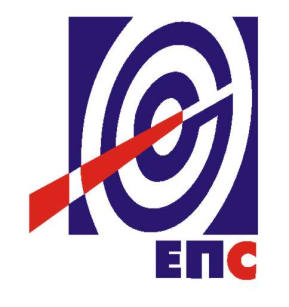 КОНКУРСНА ДОКУМЕНТАЦИЈАза подношење понуда у отвореном поступку ради закључења оквирног споразума са једним понуђачем на период до две годинеза јавну набавку услуга ЈН/1000/0577/2017Oдржавањe беспрекидног напајања у ТС 110/x kV и 35/x kVобликована и 5 партија:Партија 1 – Oдржавањe беспрекидног напајања у ТС 110/x kV и 35/x kV за ТЦ БеоградПартија 2 – Oдржавањe беспрекидног напајања у ТС 110/x kV и 35/x kV за ТЦ Нови СадПартија 3 – Oдржавањe беспрекидног напајања у ТС 110/x kV и 35/x kV за ТЦ НишПартија 4 – Oдржавањe беспрекидног напајања у ТС 110/x kV и 35/x kV за ТЦ КраљевоПартија 5 – Oдржавањe беспрекидног напајања у ТС 110/x kV и 35/x kV за ТЦ Крагујевац                                                                 К О М И С И Ј А                                                                                                                                                                    за спровођење ЈН/1000/0577/2017                                                              формирана Решењем бр.12.01.378558/3-17	(заведено у ЈП ЕПС број 12.01.378558/11-17 од 14.11.2017. године)Београд, новембар 2017. годинеНа основу чл. 32, 40. и 61. Закона о јавним набавкама („Сл. гласник РС”, бр. 124/2012, 14/2015 и 68/2015, у даљем тексту Закон), члана 2.и 8. Правилника о обавезним елементима конкурсне документације у поступцима јавних набавки и начину доказивања испуњености услова („Сл. гласник РС”, бр. 86/2015), Одлуке о покретању поступка јавне набавке број 12.01.378558/3-17 oд 25.08.2017. године, Решења о образовању комисије за јавну набавку број 12.01.378558/4-17 oд 25.08.2017. године, припремљена је:КОНКУРСНА ДОКУМЕНТАЦИЈАза подношење понуда у отвореном поступку ради закључења оквирног споразума са једним понуђачем на период до две годинеза јавну набавку услуга ЈН/1000/0577/2017Садржај конкурсне документације											   страна	                              Укупан број страна документације:153ОПШТИ ПОДАЦИ О ЈАВНОЈ НАБАВЦИПОДАЦИ О ПРЕДМЕТУ ЈАВНЕ НАБАВКЕ2.1 Опис предмета јавне набавке, назив и ознака из општег речника  набавкеОпис предмета јавне набавке: Oдржавањe беспрекидног напајања у ТС 110/x kV и 35/x kVНазив из општег речника набавке: Услуге одржавања и поправкиОзнака из општег речника набавке: 50000000-5Детаљни подаци о предмету набавке наведени су у техничкој спецификацији (поглавље 3. Конкурсне документације)ТЕХНИЧКА СПЕЦИФИКАЦИЈА (Врста, техничке карактеристике, квалитет, обим и опис услуга, техничка документација и планови, начин спровођења контроле и обезбеђивања гаранције квалитета, рок извршења, место извршења услуга, гарантни рок, евентуалне додатне услуге и сл.)3.1 Врста и број услуга за Партију 1 – Oдржавањe беспрекидног напајања у ТС 110/x kV и 35/x kV за ТЦ Београд3.2 Опис и број услуга за Партију 2 - Oдржавањe беспрекидног напајања у ТС 110/x kV и 35/x kV за ТЦ Нови Сад3.3 Опис и број услуга за Партију 3 - Oдржавањe беспрекидног напајања у ТС 110/x kV и 35/x kV за ТЦ Ниш3.4 Опис и број услуга за Партију 4 - Oдржавањe беспрекидног напајања у ТС 110/x kV и 35/x kV за ТЦ Краљево3.5 Опис и број услуга за Партију 5 - Oдржавањe беспрекидног напајања у ТС 110/x kV и 35/x kV за ТЦ Крагујевац3.6 Рокови и место пружања услугеНакон закључења оквирног споразума, када настане потреба Наручиоца за предметом набавке, наручилац ће појединачне набавке реализовати потписивањем и достављањем изабраном понуђачу наруџбеница са елементима уговора, а под условима из закљученог оквирног споразума у погледу предмета набавке, јединичних цена, начина и рокова плаћања, гарантног рока и осталих елемената дефинисаних оквирним споразумом.За редовно одржавање наручилац ће са понуђачем направити План одржавања у којем ће се дефинисати време и рок извршења сваке појединачне услуге. Понуђач је дужан да предметне услуге изврши према усвојеном Плану одржавања. Рок за извршење редовног одржавања је максимално 30 (словима: тридесет) календарских дана од пријема Наруџбенице.Понуђач сачињава Извештај о извршеном редовном одржавању система, на основу којег се сачињава Записник о квантитативном и квалитативном извршењу услуга.Интервентно одржавање је скуп мера и активности изнуђених неочекиваним поремећајима у системима који су предмет овог одржавања.За интервентно одржавање понуђач је дужан да достави писмену поруку о времену доласка на интервенцију, у року од максимално 8 (словима: осам) часова од пријема наруџбенице, како би се обезбедио адекватан пријем код наручиоца.Рок за извршење интервентног одржавања је максимално 48 (словима: четдесетосам) сати од доласка на интевенцију.Понуђач врши благовремену набавку неопходног материјала, резервних делова и опреме и обезбеђује потребну стручну радну снагу и превозна средства.Квар може бити отклоњен поправком на лицу места или заменом неисправног дела исправним резервним делом.Пружалац услуге ће на основу захтева Примаоца услуге доставити извршену процену вредности потребних компонената/модула и материјала као и потребног броја сати ангажовања стручних лица Пружаоца услуге, ангажовање сервисне опреме и возила и укупну вредност за реализацију конкретног сервисног захтева.Наручилац ће у складу са потребама за интервентним одржавањем и резервним деловима  издавати наруџбенице у току важења оквирног споразума. Место пружања услуге: За Партију 1 – Технички центар Београд,За партију 2 – Технички центар Нови Сад,За партију 3 – Технички центар Ниш,За партију 4 – Технички центар Краљево,За партију 5 – Технички центар Крагујевац.Уколико понуђач не изврши услугу у року или се не одазове на интервенцију, наручилац има право на наплату уговорне казне, средстава финансијског обезбеђења, као и право на раскид уговора.3.7 Квалитативни и квантитативни пријемКвантитативни и квалитативни пријем Услуге врши се приликом пружања Услуге у присуству овлашћених лица наручиоца и понуђача.Понуђач је обавезан да предмет набавке, реализује у складу са техничком спецификацијом (тачка 3. Конкурсне документације).Наручилац ће именовати овлашћена лица за праћење одржавања система за беспрекидно напајање у техничким центрима.Редовно одржавање ће се сматрати обављеним тек кад овлашћено лице Наручиоца потпише Записник о квантитативном и квалитативном извршењу услуга.Интервентно одржавање се сматра завршеним када одговорно лице наручиоца и представник понуђача потпишу Записник о квантитативном и квалитативном извршењу услуга у коме се наводи опис услуга, прецизна евиденција резервних делова, сервисне опреме понуђача, материјала и опреме. Овај Записник се доставља уз рачун који се испоставља наручиоцу.Понуђач је дужан да у најкраћем року отклони све недостатке и примедбе које утврди одговорно лице, а док их не отклони сматраће се да услуга није завршена, односно да рок реализације није испоштован ако се прекорачи уговорени рок .Понуђач преузима потпуну одговорност за квалитет извршене услуге.3.8 Обавезе изабраног понуђачаДа именује овлашћена лица којима се пријављује квар и о томе писмено обавести наручиоца;Да достави расположиве бројеве телефона, факса и адреса електронске поште на које се квар пријављује у току и ван редовног радног времена, суботом, недељом и државним празником;Од пријема Наруџбенице у року од максимално 30 (словима:тридесет) календарских дана изврши редовно одржавање;Од пријаве квара од стране наручиоца у року од максимално 8 (словима:осам) часова достави писмену поруку о времену доласка на интервенцију, како би се обезбедио адекватан пријем код наручиоца (организационих целина);Да поседује техничко-технолошку и кадровску спремност да сваки квар отклони најдуже за 48 (словима:четрдесетосам) часова од тренутка доласка на интервенцију;Све услуге који су предмет овог оквирног спораума обави стручно и савесно у складу са важећим прописима из ове области;Активно учествује у изради динамичких планова у извршењу услуга на редовном одржавању система;Према усаглашеном Плану одржавања између наручиоца и понуђача, обави редовно одржавање на компонентама система;Израђује и промптно доставља наручиоцу Записник о квантитативном и квалитативном извршењу услуга;Предлаже Наручиоцу услуге које би требало урадити у наредном периоду, како би се системи довели у беспрекорно радно стање.3.9 Обавезе наручиоцаДа именује овлашћена лица задужена за пријаву квара и о томе писмено обавести понуђача;Да именује овлашћена лица задужена за праћење реализације послова на одржавању система (отклањању кварова и ревизија) и о томе писмено обавести понуђача;Да пријаву квара изврши именовано лице наручиоца (електронском поштом, телефаксом;Понуђача писмено обавести о бројевима телефона, телефакса и адреса електронске поште на које се могу доставити информације о времену доласка на интервенције; Од понуђача прими услуге тако што ће одговорно лице за праћење реализације послова оверити Записник о квантитативном и квалитативном извршењу услуга.УСЛОВИ ЗА УЧЕШЋЕ У ПОСТУПКУ ЈАВНЕ НАБАВКЕ ИЗ ЧЛ. 75. И 76. ЗАКОНА О ЈАВНИМ НАБАВКАМА И УПУТСТВО КАКО СЕ ДОКАЗУЈЕ ИСПУЊЕНОСТ ТИХ УСЛОВАПонуда понуђача који не докаже да испуњава наведене обавезне и додатне услове из тачака 1. до 8. овог обрасца, биће одбијена као неприхватљива.1. Сваки подизвођач мора да испуњава услове из члана 75. став 1. тачка 1), 2) и 4) Закона, што доказује достављањем доказа наведених у овом одељку. Доказ из члана 75.став 1.тачка 5) Закона доставља се за део набавке који ће се вршити преко подизвођача.Услове у вези са капацитетима из члана 76. Закона, понуђач испуњава самостално без обзира на ангажовање подизвођача.2. Сваки понуђач из групе понуђача  која подноси заједничку понуду мора да испуњава услове из члана 75. став 1. тачка 1), 2) и 4) Закона, што доказује достављањем доказа наведених у овом одељку. Услове у вези са капацитетима из члана 76. Закона понуђачи из групе испуњавају заједно, на основу достављених доказа у складу са овим одељком конкурсне документације.3. Докази о испуњености услова из члана 77. Закона могу се достављати у неовереним копијама. Наручилац може пре доношења Одлуке о закључењу Оквирног споразума, захтевати од понуђача, чија је понуда на основу Извештаја комисије за јавну набавку оцењена као најповољнија да достави на увид оригинал или оверену копију свих или појединих доказа.Ако понуђач у остављеном, примереном року који не може бити краћи од пет дана, не достави на увид оригинал или оверену копију тражених доказа, наручилац ће његову понуду одбити као неприхватљиву.4. Лице уписано у Регистар понуђача није дужно да приликом подношења понуде доказује испуњеност обавезних услова за учешће у поступку јавне набавке, односно Наручилац не може одбити као неприхватљиву, понуду зато што не садржи доказ одређен Законом или Конкурсном документацијом, ако је понуђач, навео у понуди интернет страницу на којој су тражени подаци јавно доступни. У том случају понуђач може, у Изјави (која мора бити потписана и оверена), да наведе да је уписан у Регистар понуђача. Уз наведену Изјаву, понуђач може да достави и фотокопију Решења о упису понуђача у Регистар понуђача.  На основу члана 79. став 5. Закона понуђач није дужан да доставља следеће доказе који су јавно доступни на интернет страницама надлежних органа, и то:1)извод из регистра надлежног органа:-извод из регистра АПР: www.apr.gov.rs2)докази из члана 75. став 1. тачка 1) ,2) и 4) Закона-регистар понуђача: www.apr.gov.rs5. Уколико је доказ о испуњености услова електронски документ, понуђач доставља копију електронског документа у писаном облику, у складу са законом којим се уређује електронски документ.6. Ако понуђач има седиште у другој држави, наручилац може да провери да ли су документи којима понуђач доказује испуњеност тражених услова издати од стране надлежних органа те државе.7. Ако понуђач није могао да прибави тражена документа у року за подношење понуде, због тога што она до тренутка подношења понуде нису могла бити издата по прописима државе у којој понуђач има седиште и уколико уз понуду приложи одговарајући доказ за то, наручилац ће дозволити понуђачу да накнадно достави тражена документа у примереном року.8. Ако се у држави у којој понуђач има седиште не издају докази из члана 77. став 1. Закона, понуђач може, уместо доказа, приложити своју писану изјаву, дату под кривичном и материјалном одговорношћу оверену пред судским или управним органом, јавним бележником или другим надлежним органом те државе9. Понуђач је дужан да без одлагања, а најкасније у року од пет дана од дана настанка промене у било којем од података које доказује, о тој промени писмено обавести наручиоца и да је документује на прописани начин.КРИТЕРИЈУМ ЗА ЗАКЉУЧЕЊЕ ОКВИРНОГ СПОРАЗУМАИзбор најповољније понуде ће се извршити применом критеријума - Најнижа понуђена цена.Критеријум за оцењивање и рангирање понуда - најнижа понуђена цена, заснива се на понуђеној цени као једином критеријуму.Напомена: Вредност понуде се користи у поступку стручне оцене понуда за рангирање истих док се оквирни споразум закључује на процењену вредност набавке.У случају примене критеријума најниже понуђене цене, а у ситуацији када постоје понуде домаћег и страног понуђача који изводе радове, Наручилац мора изабрати понуду домаћег понуђача под условом да његова понуђена цена није већа од 5% у односу на нaјнижу понуђену цену страног понуђача.У понуђену цену страног понуђача урачунавају се и царинске дажбине.Домаћи Понуђач је правно лице резидент у смислу закона којим се уређује порез на добит правних лица, односно физичко лице резидент у смислу закона којим се уређује порез на доходак грађана.Ако је поднета заједничка понуда, група понуђача се сматра домаћим Понуђачем ако је сваки члан групе понуђача правно лице резидент у смислу закона којим се уређује порез на добит правних лица, односно физичко лице резидент у смислу закона којим се уређује порез на доходак грађана (лице из члана 86. става 6. Закона).Ако је поднета понуда са подизвођачем, Понуђач се сматра домаћим понуђачем, ако је Понуђач и његов подизвођач правно лице резидент у смислу закона којим се уређује порез на добит правних лица, односно физичко лице резидент у смислу закона којим се уређује порез на доходак грађана (лице из члана 86. става 6. Закона).Предност дата за домаће понуђаче (члан 86.  став 3. Закона) у поступцима јавних набавки у којима учествују понуђачи из држава потписница Споразума о слободној трговини у централној Европи (ЦЕФТА 2006) примењиваће се сходно одредбама тог споразума.Предност дата за домаће понуђаче (члан 86. став 3. Закона) у поступцима јавних набавки у којима учествују понуђачи из држава потписница Споразума о стабилизацији и придруживању између Европских заједница и њихових држава чланица, са једне стране, и Републике Србије, са друге стране, примењиваће се сходно одредбама тог Споразума.5.1. Резервни критеријумУколико две или више понуда имају исту понуђену цену, као повољнија биће рангирана понуда оног понуђача који је понудио дужи гарантни рок на извршене услуге.Уколико ни после примене резервног критеријума не буде могуће рангирати сваку понуду, рангирање понуда биће извршено путем жреба.Извлачење путем жреба Наручилац ће извршити јавно, у присуству понуђача који имају исту понуђену цену. На посебним папирима који су исте величине и боје Наручилац ће исписати називе понуђача, те папире ставити у кутију, одакле ће председник Комисије извлачити само по један папир све док се не извуку сви папири. Понуди Понуђача чији назив буде на извученом папиру биће додељен повољнији ранг у односу на остале неизвучене све док се не рангирају све понуде.6.  УПУТСТВО ПОНУЂАЧИМА КАКО ДА САЧИНЕ ПОНУДУКонкурсна документација садржи Упутство понуђачима како да сачине понуду и потребне податке о захтевима Наручиоца у погледу садржине понуде, као и услове под којима се спроводи поступак избора најповољније понуде у поступку јавне набавке.Понуђач мора да испуњава све услове одређене Законом о јавним набавкама (у даљем тексту: Закон) и конкурсном документацијом. Понуда се припрема и доставља на основу позива, у складу са конкурсном документацијом, у супротном, понуда се одбија као неприхватљива.Језик на којем понуда мора бити састављенаПоступак јавне набавке води се на српском језику и Понуђач подноси понуду на српском језику.Наручилац може да захтева да делови понуде који су достављени на страном језику буду преведени на српски језик у складу са чланом 18. став 3. ЗЈН.Начин састављања и подношења понудеПонуђач је обавезан да сачини понуду тако што Понуђач уписује тражене податке у обрасце који су саставни део конкурсне документације и оверава је печатом и потписом законског заступника, другог заступника уписаног у регистар надлежног органа или лица овлашћеног од стране законског заступника уз доставу овлашћења у понуди. Доставља их заједно са осталим документима који представљају обавезну садржину понуде.Препоручује се да сви документи поднети у понуди  буду нумерисани и повезани у целину (јемствеником, траком и сл.), тако да се појединачни листови, односно прилози, не могу накнадно убацивати, одстрањивати или замењивати. Препоручује се да се нумерација поднете документације и образаца у понуди изврши на свакоj страни на којој има текста, исписивањем “1 од н“, „2 од н“ и тако све до „н од н“, с тим да „н“ представља укупан број страна понуде.Препоручује се да доказе који се достављају уз понуду, а због своје важности не смеју бити оштећени, означени бројем (банкарска гаранција, меница), стављају се у посебну фолију, а на фолији се видно означава редни број странице листа из понуде. Фолија се мора залепити при врху како би се докази, који се због своје важности не смеју оштетити, заштитили.Понуђач подноси понуду у затвореној коверти или кутији, тако да се при отварању може проверити да ли је затворена, као и када, на адресу:Јавно предузеће „Електропривреда Србије“ Београд, Балканска бр.13, ПАК 103925, писарница - са назнаком: ,,НЕ ОТВАРАТИ - Понуда за јавну набавку бр. ЈН/1000/0577/2017 - Oдржавањe беспрекидног напајања у ТС 110/x kV и 35/x кV, за Партију бр._____ (уписати број и назив партије за коју се подноси понуда)“. На полеђини коверте обавезно се уписује тачан назив и адреса понуђача, телефон и факс понуђача, као и име и презиме овлашћеног лица за контакт.У случају да понуду подноси група понуђача, на полеђини коверте је пожељно назначити да се ради о групи понуђача и навести називе и адресу свих чланова групе понуђача.Уколико понуђачи подносе заједничку понуду, група понуђача може да се определи да обрасце дате у конкурсној документацији потписују и печатом оверавају сви понуђачи из групе понуђача или група понуђача може да одреди једног понуђача из групе који ће потписивати и печатом оверавати обрасце дате у конкурсној документацији, изузев образаца који подразумевају давање изјава под материјалном и кривичном одговорношћу морају бити потписани и оверени печатом од стране сваког понуђача из групе понуђача.У случају да се понуђачи определе да један понуђач из групе потписује и печатом оверава обрасце дате у конкурсној документацији (изузев образаца који подразумевају давање изјава под материјалном и кривичном одговорношћу), наведено треба дефинисати споразумом којим се понуђачи из групе међусобно и према наручиоцу обавезују на извршење јавне набавке, а који чини саставни део заједничке понуде сагласно чл. 81. Закона. Уколико је неопходно да понуђач исправи грешке које је направио приликом састављања понуде и попуњавања образаца из конкурсне документације, дужан је да поред такве исправке стави потпис особе или особа које су потписале образац понуде и печат понуђача. Обавезна садржина понудеСадржину понуде, поред Обрасца понуде, чине и сви остали докази о испуњености услова из чл. 75. и 76. Закона, предвиђени чл. 77. Закона, који су наведени у конкурсној документацији, као и сви тражени прилози и изјаве (попуњени, потписани и печатом оверени) на начин предвиђен следећим ставом ове тачке:1) Образац понуде – Образац 1.1 и/или 1.2 и/или 1.3 и/или 1.4 и/или 1.5 (зависно од партије за коју се подноси понуда),2) Образац структуре цене - Образац 2.1 и/или 2.2 и/или 2.3 и/или 2.4 и/или 2.5 (зависно од партије за коју се подноси понуда),3) Изјава понуђача о независној понуди у складу са чланом 26. ЗЈН  (Образац 3),4) Изјава понуђача у складу са чланом 75. став 2. ЗЈН (Образац 4),5) Докази којима се доказује испуњеност услова за учешће у поступку јавне набавке из члана 75. и 76. ЗЈН (Образац 5, Образац 6, Образац 7 и Образац 8) у складу са упутством како се доказује испуњеност тих услова из поглавља 4. конкурсне документације,6) Трошкови припреме понуде, ако понуђач захтева надокнаду трошкова у складу са чланом 88. ЗЈН  (Образац 9),7) Модел оквирног споразума, потписан и печатом оверен од стране понуђача, 8) Модел уговора о чувању пословне тајне и поверљивих информација,9) Прилог о безбедности и здрављу на раду,10) Средство финансијског обезбеђења (СФО) - Банкарска гаранција за озбиљност понуде,11) Споразум којим се понуђачи из групе међусобно и према наручиоцу обавезују на извршење јавне набавке, у случају подношења заједничке понуде,12) Овлашћење за потписника (ако не потписује заступник).Прилог 1, 2 и 3 није обавезни део понуде, понуђени су само као примери образаца.Пожељно  је да сви обрасци и документи који чине обавезну садржину понуде буду сложени према наведеном редоследу.  Наручилац ће одбити као неприхватљиве све понуде које не испуњавају услове из позива за подношење понуда и конкурсне документације.Наручилац ће одбити као неприхватљиву понуду Понуђача, за коју се у поступку стручне оцене понуда утврди да докази који су саставни део понуде садрже неистините податке. Подношење и отварање понудаБлаговременим се сматрају понуде које су примљене, у складу са Позивом за подношење понуда објављеним на Порталу јавних набавки, без обзира на начин на који су послате.Ако је понуда поднета по истеку рока за подношење понуда одређеног у позиву, сматраће се неблаговременом, а Наручилац ће по окончању поступка отварања понуда, овакву понуду вратити неотворену понуђачу, са назнаком да је поднета неблаговремено.Комисија за јавне набавке ће благовремено поднете понуде јавно отворити дана наведеном у Позиву за подношење понуда у просторијама Јавног предузећа „Електропривреда Србије“ Београд, ул. Балканска бр.13, други спрат.Представници понуђача који учествују у поступку јавног отварања понуда, морају да пре почетка поступка јавног отварања доставе Комисији за јавне набавке писано овлашћење за учествовање у овом поступку, (пожељно је да буде издато на меморандуму понуђача), заведено и оверено печатом и потписом законског заступника понуђача или другог заступника уписаног у регистар надлежног органа или лица овлашћеног од стране законског заступника уз доставу овлашћења у понуди.Комисија за јавну набавку води Записник о отварању понуда у који се уносе подаци у складу са Законом.Записник о отварању понуда потписују чланови комисије и присутни овлашћени представници понуђача, који преузимају примерак Записника.Наручилац ће у року од 3 (словима: три) дана од дана окончања поступка отварања понуда поштом или електронским путем доставити Записник о отварању понуда понуђачима који нису учествовали у поступку отварања понуда.Начин подношења понудеПонуђач може поднети само једну понуду.Понуду може поднети понуђач самостално, група понуђача, као и понуђач са подизвођачем.Понуђач који је самостално поднео понуду не може истовремено да учествује у заједничкој понуди или као подизвођач. У случају да понуђач поступи супротно наведеном упутству свака понуда понуђача у којој се појављује биће одбијена. Понуђач може бити члан само једне групе понуђача која подноси заједничку понуду, односно учествовати у само једној заједничкој понуди. Уколико је понуђач, у оквиру групе понуђача, поднео две или више заједничких понуда, Наручилац ће све такве понуде одбити.Понуђач који је члан групе понуђача не може истовремено да учествује као подизвођач. У случају да понуђач поступи супротно наведеном упутству свака понуда понуђача у којој се појављује биће одбијена. Измена, допуна и опозив понудеУ року за подношење понуде понуђач може да измени, допуни или опозове своју понуду, на исти начин на који је поднео и саму понуду - непосредно или путем поште у затвореној коверти или кутији.У случају измене, допуне или опозива понуде, понуђач треба на коверти да назначи назив и адресу понуђача. У случају да је понуду поднела група понуђача, на коверти је потребно назначити да се ради о групи понуђача и навести називе и адресу свих учесника у заједничкој понуди.Измену, допуну или опозив понуде треба доставити на адресу Наручиоца са назнаком:„Измена понуде за ЈН услуга бр. ЈН/1000/0577/2017 – Партија бр.____(уписати број и назив партије за коју се подноси понуда)или„Допуна понуде за ЈН услуга бр. ЈН/1000/0577/2017 - Партија бр.____(уписати број и назив партије за коју се подноси понуда)или„Опозив понуде за ЈН услуга бр. ЈН/1000/0577/2017  - Партија бр.____(уписати број и назив партије за коју се подноси понуда)У случају опозива поднете понуде пре истека рока за подношење понуда, Наручилац такву понуду неће отварати, већ ће је неотворену вратити понуђачу.Уколико понуђач измени или опозове понуду поднету по истеку рока за подношење понуда, Наручилац ће наплатити средство обезбеђења дато на име озбиљности понуде.ПартијеПартија 1 – Oдржавањe беспрекидног напајања у ТС 110/x kV и 35/x kV за ТЦ БеоградПартија 2 – Oдржавањe беспрекидног напајања у ТС 110/x kV и 35/x kV за ТЦ Нови СадПартија 3 – Oдржавањe беспрекидног напајања у ТС 110/x kV и 35/x kV за ТЦ НишПартија 4 – Oдржавањe беспрекидног напајања у ТС 110/x kV и 35/x kV за ТЦ КраљевоПартија 5 – Oдржавањe беспрекидног напајања у ТС 110/x kV и 35/x kV за ТЦ КрагујевацПонуда са варијантамаПонуда са варијантама није дозвољена. Подношење понуде са подизвођачимаПонуђач је дужан да у понуди наведе да ли ће извршење набавке делимично поверити подизвођачу. Ако понуђач у понуди наведе да ће делимично извршење набавке поверити подизвођачу, дужан је да наведе:- назив подизвођача, а уколико Оквирни споразум између Наручиоца и понуђача буде закључен, тај подизвођач ће бити наведен у Оквирном споразуму;- проценат укупне вредности набавке који ће поверити подизвођачу, а који не може бити већи од 50% као и део предметне набавке који ће извршити преко подизвођача.Понуђач у потпуности одговара наручиоцу за извршење Оквирног споразума, без обзира на број подизвођача и обавезан је да наручиоцу, на његов захтев, омогући приступ код подизвођача ради утврђивања испуњености услова.Обавеза понуђача је да за подизвођача достави доказе о испуњености обавезних услова из члана 75. став 1. тачка 1), 2) и 4) Закона наведених у одељку Услови за учешће из члана 75. и 76. Закона и Упутство како се доказује испуњеност тих услова. Доказ из члана 75. став 1. тачка 5) Закона доставља се за део набавке који ће се вршити преко подизвођача.Додатне услове понуђач испуњава самостално, без обзира на ангажовање подизвођача.Све обрасце у понуди потписује и оверава понуђач, изузев образаца под пуном материјалном и кривичном одговорношћу,које попуњава, потписује и оверава сваки подизвођач у своје име (Образац изјаве у складу са чланом 75. став 2. Закона).Понуђач не може ангажовати као подизвођача лице које није навео у понуди, у супротном наручилац ће реализовати средство обезбеђења и раскинути оквирни споразум, осим ако би раскидом оквирног споразума наручилац претрпео знатну штету. Добављач може ангажовати као подизвођача лице које није навео у понуди, ако је на страни подизвођача након подношења понуде настала трајнија неспособност плаћања, ако то лице испуњава све услове одређене за подизвођача и уколико добије претходну сагласност Наручиоца. Наручилац може на захтев подизвођача и где природа предмета набавке то дозвољава пренети доспела потраживања директно подизвођачу, за део набавке који се извршава преко тог подизвођача. Пре доношења одлуке  о преношењу доспелих потраживања директно подизвођачу наручилац ће омогућити добављачу да у року од 5 дана од дана добијања позива наручиоца приговори уколико потраживање није доспело. Све ово не утиче на правило да понуђач (добављач) у потпуности одговара наручиоцу за извршење обавеза из поступка јавне набавке, односно за извршење обавеза из Оквирног споразума, без обзира на број подизвођача.Подношење заједничке понудеУ случају да више понуђача поднесе заједничку понуду, они као саставни део понуде морају доставити Споразум о заједничком извршењу набавке, којим се међусобно и према Наручиоцу обавезују на заједничко извршење набавке, који обавезно садржи податке прописане члан 81. став 4. и 5. Закона и то: податке о члану групе који ће бити Носилац посла, односно који ће поднети понуду и који ће заступати групу понуђача пред Наручиоцем;опис послова сваког од понуђача из групе понуђача у извршењу Оквирног споразума.Сваки понуђач из групе понуђача  која подноси заједничку понуду мора да испуњава услове из члана 75.  став 1. тачка 1), 2) и 4) Закона, наведене у одељку Услови за учешће из члана 75. и 76. Закона и Упутство како се доказује испуњеност тих услова.Услове у вези са капацитетима, у складу са чланом 76. Закона, понуђачи из групе испуњавају заједно, на основу достављених доказа дефинисаних конкурсном документацијом.Услов из члана 75.став 1.тачка 5.Закона , обавезан је да испуни понуђач из групе понуђача којем је поверено извршење дела набавке за које је неопходна испуњеност тог услова.У случају заједничке понуде групе понуђача обрасце под пуном материјалном и кривичном одговорношћу попуњава, потписује и оверава сваки члан групе понуђача у своје име (Образац Изјаве о независној понуди и Образац Изјаве у складу са чланом 75. став 2. Закона).Понуђачи из групе понуђача одговорају неограничено солидарно према Наручиоцу.Понуђена ценаЦена у понуди мора да буде изражена у динарима.Понуда која је изражена у две валуте, сматраће се неприхватљивом.Цене у понуди се исказују без ПДВ-а и са ПДВ-ом, с тим да се приликом оцењивања понуде узима у обзир цена без ПДВ-а. Јединичне цене и укупно понуђена цена морају бити изражене са две децимале у складу са правилом заокруживања бројева. У случају рачунске грешке меродавна ће бити јединична цена.Понуђена цена укључује све зависне трошкове као што су: трошкови рада, уграђеног материјала и опреме, ангажовања опреме, трошкови утовара и истовара материјала, транспортни трошкови, трошкове царине уколико је из увоза, трошкове шпедитера и увозника, комплетно осигурање до места испоруке и након испоруке до успешно обављеног прегледа изведених радова, трошкови испуњења обавеза у гарантном периоду и све евентуалне трошкове везане за испуњавање одредби Закона о безбедности и здрављу на раду и Закона о заштити животне средине, као и трошкове за прибављање средстава финансијског обезбеђења и све остале непоменуте трошкове настале у реализацији оквирног споразума.Ако понуђена цена укључује увозну царину и друге дажбине, понуђач је дужан да тај део одвојено искаже у динарима.Цене свих појединачних услуга исказане су у Обрасцу структуре цене (Образац 2.1 и/или 2.2 и/или 2.3 и/или 2.4 и/или 2.5 (зависно од партије за коју се подноси понуда), а укупна цена из сваког Обрасца ће служити за упоређивање понуда приликом оцењивања понуда (зависно од партије за коју се подноси понуда).Оквирни споразум се закључује на процењену вредност јавне набавке.Потребе за услугама које су наведене у Обрасцу структуре цене су оквирне за све време важења оквирног споразума и може доћи до одступања у потребама у оквиру уговорене цене. Уколико се у поступку стручне оцене понуда установи да одређене јединичне цене превазилазе тржишно упоредиве цене (узимајући у обзир предмет набавке и период трајања оквирног споразума), Наручилац ће у складу са чланом 93. Закона тражити од понуђача додатне информације или појашњења око висине појединачно понуђених цена за које Наручилац сматра да нису тржишно упоредиве и ако исти не буде образложио понуђене цене за које је упућен захатев, таква понуда ће бити одбијена као неприхватљива.Рок и место извршења услугаЗа редовно одржавање наручилац ће са понуђачем направити План одржавања у којем ће се дефинисати време и рок извршења сваке појединачне услуге. Понуђач је дужан да предметне услуге изврши према усвојеном Плану одржавања. Рок за извршење услуге редовног одржавања је максимално 30 (словима: четдесетосам) календарских дана од пријема Наруџбенице.За интервентно одржавање понуђач је дужан да достави писмену поруку о времену доласка на интервенцију, у року од максимално 8 (словима: осам) часова од пријема наруџбенице, како би се обезбедио адекватан пријем код наручиоца.Рок за извршење интервентног одржавања је максимално 48 (словима: четдесетосам) сати од доласка на интевенцију.Место пружања услуге: За Партију 1 – Технички центар Београд,За партију 2 – Технички центар Нови Сад,За партију 3 – Технички центар Ниш,За партију 4 – Технички центар Краљево,За партију 5 – Технички центар Крагујевац.6.13 Начин и услови плаћањаНаручилац се обавезује да понуђачу плати извршене услуге сукцесивно, у зависности од извршења уговорених услуга, у року до 45 (словима: четрдесетпет) дана од дана пријема исправног рачуна, копије наруџбенице и Записника о квантитативном и квалитативном извршењу услуга потписаног од стране овлашћеног лица наручиоца и овлашћеног лица понуђача.Уз рачун који је насловљен на наручиоца: Јавно предузеће „Електропривреда Србије“ Београд, царице Милице 2, 11000 Београд, ПИБ 103920327,  Пружалац услуге је  обавези да достави копију наруџбенице, на којој је наведен број оквирног споразума, и Записник о квантитативном и квалитативном извршењу услуга, обострано потписан од стране овлашћених лица наручиоца и понуђача.Обрачун извршених услуга не сме бити већи од укупно уговорене цене у оквирном споразуму.Адресе Наручиоца на коју треба да буду достављени рачуни са прилозима:За партију 1ЈП ЕПС, Технички центар Београд, Масарикова 1-3, Београд,  ПИБ 103920327За партију 2ЈП ЕПС, Технички центар Нови Сад, Булевар ослобођења 100, Нови Сад, ПИБ 103920327За партију 3 ЈП ЕПС, Технички центар Ниш, Булевар Зорана Ђинђића 46а, Ниш, ПИБ 103920327За партију 4ЈП ЕПС, Технички центар Краљево, Димитрија Туцовића 5, Краљево, ПИБ 103920327За партију 5ЈП ЕПС, Технички центар Крагујевац, Ул. Слободе 7, Крагујевац, ПИБ 103920327Обрачун пружених услуга према свим укупно издатим појединачним наруџбеницама не сме бити већи од вредности на коју се закључује Оквирни споразум.Обавезе по Оквирном споразуму који се закључи на основу ове јавне набавке, ако се реализују у наредним годинама, Наручилац ће извршити у складу са усвојеним Годишњим планом пословања за наредне године.Рок важења понудеПонуда мора да важи најмање 90 (словима: деведесет) дана од дана отварања понуда. У случају да понуђач наведе краћи рок важења понуде, понуда ће бити одбијена, као неприхватљива. 6.15 Гарантни рокЗа извршене услуге гарантни период не може бити краћи од 24 (двадесетчетири) месецa од дана потписивања Записника о квантитативном и квалитативном извршењу услуга.За уграђени материјал гарантни рок не може бити краћи од 24 (двадесетчетири) месецa, од дана потписивања Записника о квантитативном и квалитативном извршењу услуга.Понуђач је дужан да се у гарантном периоду, а на писани захтев наручиоца, у року од два дана, одазове и у најкраћем року отклони о свом трошку све недостатке, који су настали због његовог пропуста и неквалитетног рада.Понуђач није дужан да о свом трошку отклони недостатке, који су последица нестручног руковања или ненаменске употребе од стране наручиоца.6.16 Средства финансијског обезбеђењаНаручилац користи право да захтева средстава финансијског обезбеђења (у даљем тексу СФО) којим понуђачи обезбеђују испуњење својих обавеза достављају се:у поступку јавне набавке и достављају се уз понуду;у поступку закључења Оквирног споразума;по потписивању Записника о квантитативном и квалитативном извршењу услуга.Сви трошкови око прибављања средстава обезбеђења падају на терет понуђача, а и исти могу бити наведени у Обрасцу трошкова припреме понуде.Члан групе понуђача може бити налогодавац средства финансијског обезбеђења.Средства финансијског обезбеђења морају да буду у валути у којој је и понуда.Ако се за време трајања Оквирног споразума промене рокови за извршење уговорне обавезе, важност  СФО мора се продужити. 6.17.1 У понуди:Банкарска гаранција за озбиљност понудеПонуђач је у обавези да приликом подношења понуде достави оригинал банкарску гаранцију за озбиљност понуде у износу од 5% од укупне вредности понуде без ПДВ. Банкарскa гаранцијa понуђача мора бити неопозива, безусловна (без права на приговор) и наплатива на први писани позив, са роком важења најмање 30 календарских дана дужим од рока важења понуде.Наручилац ће уновчити гаранцију за озбиљност понуде дату уз понуду уколико: Понуђач након истека рока за подношење понуда повуче, опозове или измени своју понуду илиПонуђач коме је додељен оквирни споразум благовремено не потпише оквирни споразум или Понуђач коме је додељен оквирни споразум не поднесе исправно средство обезбеђења за добро извршење посла у складу са захтевима из конкурсне документације.У случају да је пословно седиште банке гаранта у Републици Србији у случају спора по овој гаранцији, утврђује се надлежност суда у Београду и примена материјалног права Републике Србије. У случају да је пословно седиште банке гаранта изван Републике Србије у случају спора по овој Гаранцији, утврђује се надлежност Сталне арбитраже при ПКС уз примену Правилника ПКС и процесног и материјалног права Републике Србије. Поднета банкарска гаранција не може да садржи додатне услове за исплату, краће рокове, мањи износ или промењену месну надлежност за решавање спорова.Понуђач може поднети гаранцију стране банке само ако је тој банци додељен кредитни рејтинг.Банкарска гаранција ће бити враћена понуђачу са којим није закључен оквирни споразум одмах по закључењу оквирног споразума са понуђачем чија је понуда изабрана као најповољнија, а понуђачу са којим је закључен оквирни споразум у року од 10 (словима: десет) дана од дана предаје Наручиоцу инструмената обезбеђења извршења уговорених обавеза која су захтевана оквирним споразумом.На банкарске гаранције примењују се одредбе Једнобразних правила за гаранције УРДГ 758, Међународне коморе у Паризу.Гаранција се не може уступити и није преносива без сагласности Корисника, Налогодавца и Емисионе банке.Гаранција истиче на наведени датум, без обзира да ли је овај документ враћен или не.6.17.2 У року од 10 дана од закључења Оквирног споразумаБанкарска гаранција за добро извршење послаИзабрани понуђач је дужан да у тренутку закључења Оквирног споразума, а најкасније у року од 10 (словима: десет) дана од дана обостраног потписивања Оквирног споразума од законских заступника уговорних страна, а пре извршења, као одложни услов из члана 74. став 2. Закона о облигационим односима („Сл. лист СФРЈ“ бр. 29/78, 39/85, 45/89 – одлука УСЈ и 57/89, „Сл.лист СРЈ“ бр. 31/93 и „Сл. лист СЦГ“ бр. 1/2003 – Уставна повеља), као средство финансијског обезбеђења за добро извршење посла преда Наручиоцу.Изабрани понуђач је дужан да Наручиоцу достави неопозиву,  безусловну (без права на приговор) и на први писани позив наплативу банкарску гаранцију за добро извршење посла у износу од 10% вредности Оквирног споразума без ПДВ и роком важности 30 (словима: тридесет) дана дужим од уговореног рока трајања оквирног споразума.Поднета банкарска гаранција не може да садржи додатне услове за исплату, краће рокове, мањи износ или промењену месну надлежност за решавање спорова.Наручилац ће уновчити дату банкарску гаранцију за добро извршење посла у случају да изабрани понуђач не буде извршавао своје уговорне обавезе у роковима и на начин предвиђен оквирним споразумом и појединачним уговорима. У случају да је пословно седиште банке гаранта у Републици Србији у случају спора по овој Гаранцији, утврђује се надлежност суда у Београду и примена материјалног права Републике Србије.У случају да је пословно седиште банке гаранта изван Републике Србије у случају спора по овој Гаранцији, утврђује се надлежност Сталне арбитраже при Привредној комори Србије уз примену Правилника Привредне коморе Србије и процесног и материјалног права Републике Србије. У случају да Изабрани понуђач поднесе банкарску гаранцију стране банке, изабрани понуђач може поднети гаранцију стране банке само ако је тој банци додељен кредитни рејтинг.Банкарска гаранција се не може уступити  и  није преносива без сагласности Страна у споразуму и емисионе банке.  На ову  банкарску гаранцију примењују се Једнообразна правила за гаранције на позив (URDG 758) Међународне трговинске коморе у Паризу.Ова гаранција истиче на наведени  датум, без обзира да ли је овај документ враћен или није.6.17.3 По потписивању Записника о квантитативном и квалитативном извршењу услугаМеница као гаранција за отклањање недостатака у гарантном рокуПонуђач је обавезан да Наручиоцу у тренутку потписивања првог Записника о квантитативном и квалитативном извршењу услуга, достави:бланко сопствену меницу за отклањање недостатака у гарантном року издата са клаузулом „без протеста“ и „без извештаја“ потписана од стране законског заступника или лица по овлашћењу законског заступника, на начин који прописује Закон о меници ("Сл. лист ФНРЈ" бр. 104/46, "Сл. лист СФРЈ" бр. 16/65, 54/70 и 57/89 и "Сл. лист СРЈ" бр. 46/96, Сл. лист СЦГ бр. 01/03 Уст. повеља);Менично писмо – овлашћење којим понуђач овлашћује Наручиоца да може наплатити меницу на износ од 5% од вредности оквирног споразума без ПДВ са роком важења минимално 30 (словима: тридесет) дана дужим од гарантног рока, с тим да евентуални продужетак гарантног рока има за последицу и продужење рока важења менице и меничног овлашћења; фотокопију важећег Картона депонованих потписа овлашћених лица за располагање новчаним средствима понуђача код  пословне банке, оверену од стране банке на дан издавања менице и меничног овлашћења (потребно је да се поклапају датум са меничног овлашћења и датум овере банке на фотокопији депо картона);фотокопију ОП обрасца;Доказ о регистрацији менице у Регистру меница Народне банке Србије (фотокопија  Захтева за регистрацију менице од стране пословне банке која је извршила регистрацију менице или извод са интернет странице Регистра меница и овлашћења НБС).Меница може бити наплаћена у случају да изабрани Понуђач не отклони недостатке у гарантном року. Понуђач има обавезу да продужава рок важности достављене менице као средство финансијског обезбеђења за отклањање недостатака у гарантном року у складу са динамиком извршења услуге, тако да буде обезбеђен гарантни рок за све услуге које су предмет набавке.Уколико се средство финансијског обезбеђења не достави у уговореном року, Наручилац има право да наплати средство финанасијског обезбеђења за добро извршење посла.6.18 Достављање средстава финансијског обезбеђењаСредство финансијског обезбеђења за озбиљност понуде доставља се као саставни део понуде и гласи на Јавно предузеће „Електропривреда Србије“ Београд, Царице Милице 2, Београд.Средство финансијског обезбеђења за добро извршење посла гласи на Јавно предузеће „Електропривреда Србије“ Београд, Царице Милице 2, Београд и доставља се лично или поштом на адресу:  Јавно предузеће „Електропривреда Србије“, Београд, Балканска 13,са назнаком: Средство финансијског обезбеђења за ЈН/1000/0577/2017Средство финансијског обезбеђења за отклањање недостатака у гарантном року гласи на Јавно предузеће „Електропривреда Србије“ Београд, Цариице Милице 2, и доставља се лично или поштом на адресу: За партију 1ЈП ЕПС, Технички центар Београд, Масарикова 1-3, Београд За партију 2ЈП ЕПС, Технички центар Нови Сад, Булевар ослобођења 100, Нови Сад За партију 3 ЈП ЕПС, Технички центар Ниш, Булевар Зорана Ђинђића 46а, Ниш За партију 4ЈП ЕПС, Технички центар Краљево, Димитрија Туцовића 5, КраљевоЗа партију 5ЈП ЕПС, Технички центар Крагујевац, Ул. Слободе 7, Крагујевацса назнаком: Средство финансијског обезбеђења за ЈН/1000/0577/2017 за Партију бр. ______________________________ (навести назив и број партије).6.19 Начин означавања поверљивих података у понудиПодаци које понуђач оправдано означи као поверљиве биће коришћени само у току поступка јавне набавке у складу са позивом и неће бити доступни ником изван круга лица која су укључена у поступак јавне набавке. Ови подаци неће бити објављени приликом отварања понуда и у наставку поступка. Наручилац може да одбије да пружи информацију која би значила повреду поверљивости података добијених у понуди. Као поверљива, понуђач може означити документа која садрже личне податке, а које не садржи ни један јавни регистар, или која на други начин нису доступна, као и пословне податке који су прописима одређени као поверљиви. Наручилац ће као поверљива третирати она документа која у десном горњем углу великим словима имају исписано „ПОВЕРЉИВО“.Наручилац не одговара за поверљивост података који нису означени на горе наведени начин.Ако се као поверљиви означе подаци који не одговарају горе наведеним условима, Наручилац ће позвати понуђача да уклони ознаку поверљивости. Понуђач ће то учинити тако што ће његов представник изнад ознаке поверљивости написати „ОПОЗИВ“, уписати датум, време и потписати се.Ако понуђач у року који одреди Наручилац не опозове поверљивост докумената, Наручилац ће третирати ову понуду као понуду без поверљивих података.Наручилац је дужан да доследно поштује законите интересе понуђача, штитећи њихове техничке и пословне тајне у смислу закона којим се уређује заштита пословне тајне.Неће се сматрати поверљивим докази о испуњености обавезних услова,цена и други подаци из понуде који су од значаја за примену критеријума и рангирање понуде. Поштовање обавеза које произлазе из прописа о заштити на раду и других прописаПонуђач је дужан да при састављању понуде изричито наведе да је поштовао обавезе које произлазе из важећих прописа о заштити на раду, запошљавању и условима рада, заштити животне средине, као и да нема забрану обављања делатности која је на снази у време подношења понуде.Начело заштите животне средине и обезбеђивања енергетске ефикасностиНаручилац је дужан да набавља услуге која не загађују, односно који минимално утичу на животну средину, односно који обезбеђују адекватно смањење потрошње енергије – енергетску ефикасност.Додатне информације и објашњењаЗаинтерсовано лице може, у писаном облику, тражити од Наручиоца додатне информације или појашњења у вези са припремањем понуде,при чему може да укаже Наручиоцу и на евентуално уочене недостатке и неправилности у конкурсној документацији, најкасније пет дана пре истека рока за подношење понуде, на адресу Наручиоца, са назнаком: „ОБЈАШЊЕЊА – позив за јавну набавку број ЈН/1000/0577/2017“ или електронским путем на е-mail адресу: aleksandra.adamovic@eps.rs, радним данима (понедељак – петак) у времену од 07:30 до 15:30 часова. Захтев за појашњење примљен после наведеног времена или током викенда/нерадног дана биће евидентиран као примљен првог следећег радног дана.Наручилац ће у року од три дана по пријему захтева објавити Одговор на захтев на Порталу јавних набавки и својој интернет страници.Тражење додатних информација и појашњења телефоном није дозвољено.Ако је документ из поступка јавне набавке достављен од стране наручиоца или понуђача путем електронске поште или факсом, страна која је извршила достављање дужна је да од друге стране захтева да на исти начин потврди пријем тог документа, што је друга страна дужна и да учини када је то неопходно као доказ да је извршено достављање.Ако наручилац у року предвиђеном за подношење понуда измени или допуни конкурсну документацију, дужан је да без одлагања измене или допуне објави на Порталу јавних набавки и на својој интернет страници.Ако наручилац измени или допуни конкурсну документацију осам или мање дана пре истека рока за подношење понуда, наручилац је дужан да продужи рок за подношење понуда и објави обавештење о продужењу рока за подношење понуда.По истеку рока предвиђеног за подношење понуда наручилац не може да мења нити да допуњује конкурсну документацију.Комуникација у поступку јавне набавке се врши на начин предвиђен чланом 20. Закона.У зависности од изабраног вида комуникације, Наручилац ће поступати у складу са 13. начелним ставом који је Републичка комисија за заштиту права у поступцима јавних набавки заузела на 3. Општој седници, 14.04.2014. године (објављеним на интернет страници www.кjn.gov.rs).Трошкови понудеТрошкове припреме и подношења понуде сноси искључиво понуђач и не може тражити од наручиоца накнаду трошкова.Понуђач може да у оквиру понуде достави укупан износ и структуру трошкова припремања понуде тако што попуњава, потписује и оверава печатом Образац трошкова припреме понуде.Ако је поступак јавне набавке обустављен из разлога који су на страни Наручиоца, Наручилац је дужан да понуђачу надокнади трошкове прибављања средства обезбеђења, под условом да је понуђач тражио накнаду тих трошкова у својој понуди.Додатна објашњења, контрола и допуштене исправкеНаручилац може да захтева од понуђача додатна објашњења која ће му помоћи при прегледу, вредновању и упоређивању понуда, а може да врши и контролу (увид) код понуђача, односно његовог подизвођача.Уколико је потребно вршити додатна објашњења, Наручилац ће понуђачу оставити примерени рок да поступи по позиву Наручиоца, односно да омогући Наручиоцу контролу (увид) код понуђача, као и код његовог подизвођача.Наручилац може, уз сагласност понуђача, да изврши исправке рачунских грешака уочених приликом разматрања понуде по окончаном поступку отварања понуда.У случају разлике између јединичне цене и укупне цене, меродавна је јединична цена. Ако се понуђач не сагласи са исправком рачунских грешака, Наручилац ће његову понуду одбити као неприхватљиву.Разлози за одбијање понуде Понуда ће бити одбијена ако:је неблаговремена, неприхватљива или неодговарајућа;ако се понуђач не сагласи са исправком рачунских грешака;ако има битне недостатке сходно члану 106. Закона.Наручилац ће донети одлуку о обустави поступка јавне набавке у складу са чланом 109. Закона.Рок за доношење Одлуке о закључењу Оквирног споразума/обуставиНаручилац ће одлуку о закључењу оквирног споразума/обустави поступка донети у року од максимално 25 (словима: двадесетпет) дана од дана јавног отварања понуда.Одлуку о закључењу оквирног споразума/обустави поступка  Наручилац ће објавити на Порталу јавних набавки и на својој интернет страници у року од 3 (словима: три) дана од дана доношења.Негативне референцеНаручилац може одбити понуду уколико поседује доказ да је понуђач у претходне три године пре објављивања позива за подношење понуда, у поступку јавне набавке:поступао супротно забрани из чл. 23. и 25. Закона;учинио повреду конкуренције;доставио неистините податке у понуди или без оправданих разлога одбио да закључи Оквирни споразум, након што му је Оквирни споразум додељен;одбио да достави доказе и средства обезбеђења на шта се у понуди обавезао.Наручилац може одбити понуду уколико поседује доказ који потврђује да понуђач није испуњавао своје обавезе по раније закљученим Оквирним споразумима који су се односили на исти предмет набавке, за период од претходне три године пре објављивања позива за подношење понуда. Доказ наведеног може бити:правоснажна судска одлука или коначна одлука другог надлежног органа;исправа о реализованом средству обезбеђења испуњења обавеза у поступку јавне набавке или испуњења обавеза из споразума;исправа о наплаћеној уговорној казни;рекламације потрошача, односно корисника, ако нису отклоњене у уговореном року;изјава о раскиду Оквирног споразума због неиспуњења битних елемената Оквирног споразума дата на начин и под условима предвиђеним законом којим се уређују облигациони односи;доказ о ангажовању на извршењу Оквирног споразума лица која нису означена у понуди као подизвођачи, односно чланови групе понуђача;други одговарајући доказ примерен предмету јавне набавке који се односи на испуњење обавеза у ранијим поступцима јавне набавке или по раније закљученим Оквирним споразумима.Наручилац може одбити понуду ако поседује доказ из става 3. тачка 1) члана 82. Закона, који се односи на поступак који је спровео или Оквирни споразум који је закључио и други Наручилац ако је предмет јавне набавке истоврсан. Наручилац ће поступити на наведене начине и у случају заједничке понуде групе понуђача уколико утврди да постоје напред наведени докази за једног или више чланова групе понуђача. Увид у документацијуПонуђач има право да изврши увид у документацију о спроведеном поступку јавне набавке после доношења Одлуке о закључењу оквирног споразума, односно одлуке о обустави поступка о чему може поднети писмени захтев Наручиоцу.Наручилац је дужан да лицу из става 1. омогући увид у документацију и копирање документације из поступка о трошку подносиоца захтева, у року од два дана од дана пријема писаног захтева, уз обавезу да заштити податке у складу са чл.14. Закона.Заштита права понуђачаОбавештење о роковима и начину подношења захтева за заштиту права, са детаљним упутством о садржини потпуног захтева за заштиту права у складу са чланом 151. став 1. тач. 1) – 7) Закона, као и износом таксе из члана 156. став 1. тач. 1) – 3) Закона и детаљним упутством о потврди из члана 151. став 1. тачка 6) Закона којом се потврђује да је уплата таксе извршена, а која се прилаже уз захтев за заштиту права приликом подношења захтева Наручиоцу, како би се захтев сматрао потпуним:Рокови и начин подношења захтева за заштиту права:Захтев за заштиту права подноси се лично или путем поште на адресу: ЈП „Електропривреда Србије“ Београд, ул. Балканска 13, са назнаком: Захтев за заштиту права за ЈН услуга  - Oдржавањe беспрекидног напајања у ТС 110/x kV и 35/x kV, ЈН/1000/0577/2017, а копија се истовремено доставља Републичкој комисији.Захтев за заштиту права се може доставити и путем електронске поште на e-mail: aleksandra.adamovic@eps.rs, радним данима (понедељак-петак) од 07:30 до 15:30 часова.Захтев за заштиту права може се поднети у току целог поступка јавне набавке, против сваке радње наручиоца, осим ако овим законом није другачије одређено.Захтев за заштиту права којим се оспорава врста поступка, садржина позива за подношење понуда или конкурсне документације сматраће се благовременим ако је примљен од стране наручиоца најкасније  7 (словима: седам) дана пре истека рока за подношење понуда, без обзира на начин достављања и уколико је подносилац захтева у складу са чланом 63. став 2. овог Закона указао наручиоцу на евентуалне недостатке и неправилности, а Наручилац исте није отклонио. Захтев за заштиту права којим се оспоравају радње које наручилац предузме пре истека рока за подношење понуда, а након истека рока из става 3. ове тачке, сматраће се благовременим уколико је поднет најкасније до истека рока за подношење понуда. После доношења Одлуке о закључењу Оквирног споразума  и Одлуке о обустави поступка, рок за подношење захтева за заштиту права је 10 (словима: десет) дана од дана објављивања одлуке на Порталу јавних набавки. Захтев за заштиту права не задржава даље активности наручиоца у поступку јавне набавке у складу са одредбама члана 150. Закона. Наручилац објављује обавештење о поднетом захтеву за заштиту права на Порталу јавних набавки и на својој интернет страници најкасније у року од 2 (слоивма: два) дана од дана пријема захтева за заштиту права. Наручилац може да одлучи да заустави даље активности у случају подношења захтева за заштиту права, при чему је тад дужан да у обавештењу о поднетом захтеву за заштиту права наведе да зауставља даље активности у поступку јавне набавке. Детаљно упутство о садржини потпуног захтева за заштиту права у складу са чланом   151. став 1. тач. 1) – 7) Закона:Захтев за заштиту права садржи:1) назив и адресу подносиоца захтева и лице за контакт2) назив и адресу наручиоца3) податке о јавној набавци која је предмет захтева, односно о одлуци Наручиоца4) повреде прописа којима се уређује поступак јавне набавке5) чињенице и доказе којима се повреде доказују6) потврду о уплати таксе из члана 156. Закона7) потпис подносиоца.Ако поднети Захтев за заштиту права не садржи све обавезне елементе   наручилац ће такав захтев одбацити закључком. Закључак   наручилац доставља подносиоцу захтева и Републичкој комисији у року од три дана од дана доношења. Против закључка Наручиоца подносилац захтева може у року од 3 (словима: три) дана од дана пријема закључка поднети жалбу Републичкој комисији, док копију жалбе истовремено доставља Наручиоцу. Износ таксе из члана 156. став 1. тач. 1) - 3) Закона:Подносилац захтева за заштиту права дужан је да на рачун буџета Републике Србије (број рачуна: 840-30678845-06, шифра плаћања 153 или 253, позив на број 100005772017, сврха: ЗЗП, ЈП ЕПС, ЈН/1000/0577/2017, прималац уплате: буџет Републике Србије) уплати таксу од: 250.000 динара ако се Захтев за заштиту права подноси пре отварања понуда и ако је процењена вредност већа од 120.000.000 динара,120.000 динара ако се захтев за заштиту права подноси након отварања понуда и ако збир процењених вредности свих оспорених партија није већа од 120.000.000 динара, уколико је набавка обликована по партијама,0,1% збира процењених вредности свих оспорених партија јавне набавке, односно понуђене цене понуђача којима су додељени оквирни споразум ако се захтев за заштиту права подноси након отварања понуда и ако је та вредност већа од 120.000.000 динара.Свака странка у поступку сноси трошкове које проузрокује својим радњама.Ако је захтев за заштиту права основан, Наручилац мора подносиоцу захтева за заштиту права на писани захтев надокнадити трошкове настале по основу заштите права.Ако захтев за заштиту права није основан, подносилац захтева за заштиту права мора наручиоцу на писани захтев надокнадити трошкове настале по основу заштите права.Ако је захтев за заштиту права делимично усвојен, Републичка комисија одлучује да ли ће свака странка сносити своје трошкове или ће трошкови бити подељени сразмерно усвојеном захтеву за заштиту права.Странке у захтеву морају прецизно да наведу трошкове за које траже накнаду.Накнаду трошкова могуће је тражити до доношења одлуке Наручиоца, односно Републичке комисије о поднетом захтеву за заштиту права.О трошковима одлучује Републичка комисија. Одлука Републичке комисије је извршни наслов.Детаљно упутство о потврди из члана 151. став 1. тачка 6) ЗаконаПотврда којом се потврђује да је уплата таксе извршена, а која се прилаже уз захтев за заштиту права приликом подношења захтева наручиоцу, како би се захтев сматрао потпуним.Чланом 151. Закона је прописано да захтев за заштиту права мора да садржи, између осталог, и потврду о уплати таксе из члана 156. Закона.Подносилац захтева за заштиту права је дужан да на одређени рачун буџета Републике Србије уплати таксу у износу прописаном чланом 156. Закона.Као доказ о уплати таксе, у смислу члана 151. став 1. тачка 6) Закона, прихватиће се:1. Потврда о извршеној уплати таксе из члана 156. Закона која садржи следеће елементе:(1) да буде издата од стране банке и да садржи печат банке;(2) да представља доказ о извршеној уплати таксе, што значи да потврда мора да садржи податак да је налог за уплату таксе, односно налог за пренос средстава реализован, као и датум извршења налога. * Републичка комисија може да изврши увид у одговарајући извод евиденционог рачуна достављеног од стране Министарства финансија – Управе за трезор и на тај начин додатно провери чињеницу да ли је налог за пренос реализован.(3) износ таксе из члана 156. Закона чија се уплата врши;(4) број рачуна: 840-30678845-06;(5) шифру плаћања: 153 или 253;(6) позив на број: подаци о броју или ознаци јавне набавке поводом које се подноси захтев за заштиту права;(7) сврха: ЗЗП; назив наручиоца; број или ознака јавне набавке поводом које се подноси захтев за заштиту права;(8) корисник: буџет Републике Србије;(9) назив уплатиоца, односно назив подносиоца захтева за заштиту права за којег је извршена уплата таксе;(10) потпис овлашћеног лица банке.2. Налог за уплату, први примерак, оверен потписом овлашћеног лица и печатом банке или поште, који садржи и све друге елементе из потврде о извршеној уплати таксе наведене под тачком 1.3. Потврда издата од стране Републике Србије, Министарства финансија, Управе за трезор, потписана и оверена печатом, која садржи све елементе из потврде оизвршеној уплати таксе из тачке 1, осим оних наведених под (1) и (10), за подносиоце захтева за заштиту права који имају отворен рачун у оквиру припадајућег консолидованог рачуна трезора, а који се води у Управи за трезор (корисници буџетских средстава, корисници средстава организација за обавезно социјално осигурање и други корисници јавних средстава);4. Потврда издата од стране Народне банке Србије, која садржи све елементе из потврде о извршеној уплати таксе из тачке 1, за подносиоце захтева за заштиту права (банке и други субјекти) који имају отворен рачун код Народне банке Србије у складу са законом и другим прописом.Примерак правилно попуњеног налога за пренос и примерак правилно попуњеног налога за уплату могу се видети на сајту Републичке комисије за заштиту права у поступцима јавних набавки http://www.kjn.gov.rs/ci/uputstvo-o-uplati-republicke-administrativne-takse.htmlи http://www.kjn.gov.rs/download/Taksa-popunjeni-nalozi-ci.pdfУПЛАТА ИЗ ИНОСТРАНСТВАУплата таксе за подношење захтева за заштиту права из иностранства може се извршити на девизни рачун Министарства финансија – Управе за трезорНАЗИВ И АДРЕСА БАНКЕ:Народна банка Србије (НБС)11000 Београд, ул. Немањина бр. 17СрбијаSWIFT CODE: NBSRRSBGXXXНАЗИВ И АДРЕСА ИНСТИТУЦИЈЕ:Министарство финансијаУправа за трезорул. Поп Лукина бр. 7-911000 БеоградIBAN: RS 35908500103019323073НАПОМЕНА: Приликом уплата средстава потребно је навести следеће информације о плаћању - „детаљи плаћања“ (FIELD 70: DETAILS OF PAYMENT):– број у поступку јавне набавке на које се захтев за заштиту права односи иназив наручиоца у поступку јавне набавке.Закључивање и ступање на снагу Оквирног споразумаНаручилац ће доставити Оквирни споразум понуђачу којем је додељен Оквирни споразум  у року од 8 дана од протека рока за подношење захтева за заштиту права.Понуђач којем буде додељен Оквирни споразум, обавезан је да у року од највише 10 дана  од дана закључења истог достави банкарску гаранцију за добро извршење посла.Ако понуђач којем је додељен Оквирни споразум одбије да потпише Оквирни споразум или га не потпише, Наручилац може закључити са првим следећим најповољнијим понуђачем.Уколико у року за подношење понуда пристигне само једна понуда и та понуда буде прихватљива, Наручилац ће сходно члану 112. став 2. тачка 5) Закона закључити Оквирни споразум са понуђачем и пре истека рока за подношење захтева за заштиту права.6.30 Измене током трајања Оквирног споразумаНаручилац може након закључења Оквирног споразума без спровођења поступка јавне набавке повећати обим предмета набавке до лимита прописаног чланом 115. став 1. Закона о јавним набавкама.Наручилац може повећати обим предмета јавне набавке из Оквирног споразума за максимално до 5% укупне вредности Оквирног споразума под условом да има обезбеђена финансијска средства, у случају више силе, измене важећих законских прописа, мера државних органа и измењених околности на тржишту настале услед више силе.7.ОБРАСЦИОбразац 1.1ОБРАЗАЦ ПОНУДЕПонуда бр._________ од _______________ за  отворени поступак јавне набавке услуга бр. ЈН/1000/0577/2017- Партија 1 - Oдржавањe беспрекидног напајања у ТС 110/x kV и 35/x kV за ТЦ Београд, ради закључења оквирног споразума са једним понуђачем на период до две године1)ОПШТИ ПОДАЦИ О ПОНУЂАЧУ2) ПОНУДУ ПОДНОСИНапомена Заокружити начин подношења понуде и уписати податке о подизвођачу, уколико се понуда подноси са подизвођачем, односно податке о свим учесницима заједничке понуде, уколико понуду подноси група понуђача3) ПОДАЦИ О ПОДИЗВОЂАЧУ НапоменаТабелу „Подаци о подизвођачу“ попуњавају само они понуђачи који подносе  понуду са подизвођачем, а уколико има већи број подизвођача од места предвиђених у табели, потребно је да се наведени образац копира у довољном броју примерака, да се попуни и достави за сваког подизвођача.4) ПОДАЦИ ЧЛАНУ ГРУПЕ ПОНУЂАЧАНапоменаТабелу „Подаци о учеснику у заједничкој понуди“ попуњавају само они понуђачи који подносе заједничку понуду, а уколико има већи број учесника у заједничкој понуди од места предвиђених у табели, потребно је да се наведени образац копира у довољном броју примерака, да се попуни и достави за сваког понуђача који је учесник у заједничкој понуди.5) ЦЕНА И КОМЕРЦИЈАЛНИ УСЛОВИ ПОНУДЕ                 ЦЕНА               КОМЕРЦИЈАЛНИ УСЛОВИ               Датум 				                                      Понуђач________________________                  М.П.	              _____________________                                      НапоменеПонуђач је обавезан да у обрасцу понуде попуни све комерцијалне услове (сва празна поља).Уколико понуђачи подносе заједничку понуду, група понуђача може да овласти једног понуђача из групе понуђача који ће попунити, потписати и печатом оверити образац понуде или да образац понуде потпишу и печатом овере сви понуђачи из групе понуђача (у том смислу овај образац треба прилагодити већем броју потписника.Образац 1.2ОБРАЗАЦ ПОНУДЕПонуда бр._________ од _______________ за  отворени поступак јавне набавке услуга бр. ЈН/1000/0577/2017- Партија 2 - Oдржавањe беспрекидног напајања у ТС 110/x kV и 35/x kV за ТЦ Нови Сад, ради закључења оквирног споразума са једним понуђачем на период до две године1)ОПШТИ ПОДАЦИ О ПОНУЂАЧУ2) ПОНУДУ ПОДНОСИНапомена Заокружити начин подношења понуде и уписати податке о подизвођачу, уколико се понуда подноси са подизвођачем, односно податке о свим учесницима заједничке понуде, уколико понуду подноси група понуђача.3) ПОДАЦИ О ПОДИЗВОЂАЧУ НапоменаТабелу „Подаци о подизвођачу“ попуњавају само они понуђачи који подносе  понуду са подизвођачем, а уколико има већи број подизвођача од места предвиђених у табели, потребно је да се наведени образац копира у довољном броју примерака, да се попуни и достави за сваког подизвођача.4) ПОДАЦИ ЧЛАНУ ГРУПЕ ПОНУЂАЧАНапоменаТабелу „Подаци о учеснику у заједничкој понуди“ попуњавају само они понуђачи који подносе заједничку понуду, а уколико има већи број учесника у заједничкој понуди од места предвиђених у табели, потребно је да се наведени образац копира у довољном броју примерака, да се попуни и достави за сваког понуђача који је учесник у заједничкој понуди.5) ЦЕНА И КОМЕРЦИЈАЛНИ УСЛОВИ ПОНУДЕ                 ЦЕНА               КОМЕРЦИЈАЛНИ УСЛОВИ               Датум 				                                      Понуђач________________________                  М.П.	              _____________________                                      НапоменеПонуђач је обавезан да у обрасцу понуде попуни све комерцијалне услове (сва празна поља).Уколико понуђачи подносе заједничку понуду, група понуђача може да овласти једног понуђача из групе понуђача који ће попунити, потписати и печатом оверити образац понуде или да образац понуде потпишу и печатом овере сви понуђачи из групе понуђача (у том смислу овај образац треба прилагодити већем броју потписника.Образац 1.3ОБРАЗАЦ ПОНУДЕПонуда бр._________ од _______________ за  отворени поступак јавне набавке услуга бр. ЈН/1000/0577/2017- Партија 3 - Oдржавањe беспрекидног напајања у ТС 110/x kV и 35/x kV за ТЦ Ниш, ради закључења оквирног споразума са једним понуђачем на период до две године1)ОПШТИ ПОДАЦИ О ПОНУЂАЧУ2) ПОНУДУ ПОДНОСИНапомена Заокружити начин подношења понуде и уписати податке о подизвођачу, уколико се понуда подноси са подизвођачем, односно податке о свим учесницима заједничке понуде, уколико понуду подноси група понуђача.3) ПОДАЦИ О ПОДИЗВОЂАЧУ НапоменаТабелу „Подаци о подизвођачу“ попуњавају само они понуђачи који подносе  понуду са подизвођачем, а уколико има већи број подизвођача од места предвиђених у табели, потребно је да се наведени образац копира у довољном броју примерака, да се попуни и достави за сваког подизвођача.4) ПОДАЦИ ЧЛАНУ ГРУПЕ ПОНУЂАЧАНапоменаТабелу „Подаци о учеснику у заједничкој понуди“ попуњавају само они понуђачи који подносе заједничку понуду, а уколико има већи број учесника у заједничкој понуди од места предвиђених у табели, потребно је да се наведени образац копира у довољном броју примерака, да се попуни и достави за сваког понуђача који је учесник у заједничкој понуди.5) ЦЕНА И КОМЕРЦИЈАЛНИ УСЛОВИ ПОНУДЕ                 ЦЕНА               КОМЕРЦИЈАЛНИ УСЛОВИ               Датум 				                                      Понуђач________________________                  М.П.	              _____________________                                      НапоменеПонуђач је обавезан да у обрасцу понуде попуни све комерцијалне услове (сва празна поља).Уколико понуђачи подносе заједничку понуду, група понуђача може да овласти једног понуђача из групе понуђача који ће попунити, потписати и печатом оверити образац понуде или да образац понуде потпишу и печатом овере сви понуђачи из групе понуђача (у том смислу овај образац треба прилагодити већем броју потписника.Образац 1.4ОБРАЗАЦ ПОНУДЕПонуда бр._________ од _______________ за  отворени поступак јавне набавке услуга бр. ЈН/1000/0577/2017- Партија 4 - Oдржавањe беспрекидног напајања у ТС 110/x kV и 35/x kV за ТЦ Краљево, ради закључења оквирног споразума са једним понуђачем на период до две године1)ОПШТИ ПОДАЦИ О ПОНУЂАЧУ2) ПОНУДУ ПОДНОСИНапомена Заокружити начин подношења понуде и уписати податке о подизвођачу, уколико се понуда подноси са подизвођачем, односно податке о свим учесницима заједничке понуде, уколико понуду подноси група понуђача.3) ПОДАЦИ О ПОДИЗВОЂАЧУ НапоменаТабелу „Подаци о подизвођачу“ попуњавају само они понуђачи који подносе  понуду са подизвођачем, а уколико има већи број подизвођача од места предвиђених у табели, потребно је да се наведени образац копира у довољном броју примерака, да се попуни и достави за сваког подизвођача.4) ПОДАЦИ ЧЛАНУ ГРУПЕ ПОНУЂАЧАНапоменаТабелу „Подаци о учеснику у заједничкој понуди“ попуњавају само они понуђачи који подносе заједничку понуду, а уколико има већи број учесника у заједничкој понуди од места предвиђених у табели, потребно је да се наведени образац копира у довољном броју примерака, да се попуни и достави за сваког понуђача који је учесник у заједничкој понуди.5) ЦЕНА И КОМЕРЦИЈАЛНИ УСЛОВИ ПОНУДЕ                 ЦЕНА               КОМЕРЦИЈАЛНИ УСЛОВИ               Датум 				                                      Понуђач________________________                  М.П.	              _____________________                                      НапоменеПонуђач је обавезан да у обрасцу понуде попуни све комерцијалне услове (сва празна поља).Уколико понуђачи подносе заједничку понуду, група понуђача може да овласти једног понуђача из групе понуђача који ће попунити, потписати и печатом оверити образац понуде или да образац понуде потпишу и печатом овере сви понуђачи из групе понуђача (у том смислу овај образац треба прилагодити већем броју потписника.Образац 1.5ОБРАЗАЦ ПОНУДЕПонуда бр._________ од _______________ за  отворени поступак јавне набавке услуга бр. ЈН/1000/0577/2017- Партија 5 - Oдржавањe беспрекидног напајања у ТС 110/x kV и 35/x kV за ТЦ Крагујевац, ради закључења оквирног споразума са једним понуђачем на период до две године1)ОПШТИ ПОДАЦИ О ПОНУЂАЧУ2) ПОНУДУ ПОДНОСИНапомена Заокружити начин подношења понуде и уписати податке о подизвођачу, уколико се понуда подноси са подизвођачем, односно податке о свим учесницима заједничке понуде, уколико понуду подноси група понуђача.3) ПОДАЦИ О ПОДИЗВОЂАЧУ НапоменаТабелу „Подаци о подизвођачу“ попуњавају само они понуђачи који подносе  понуду са подизвођачем, а уколико има већи број подизвођача од места предвиђених у табели, потребно је да се наведени образац копира у довољном броју примерака, да се попуни и достави за сваког подизвођача.4) ПОДАЦИ ЧЛАНУ ГРУПЕ ПОНУЂАЧАНапоменаТабелу „Подаци о учеснику у заједничкој понуди“ попуњавају само они понуђачи који подносе заједничку понуду, а уколико има већи број учесника у заједничкој понуди од места предвиђених у табели, потребно је да се наведени образац копира у довољном броју примерака, да се попуни и достави за сваког понуђача који је учесник у заједничкој понуди.5) ЦЕНА И КОМЕРЦИЈАЛНИ УСЛОВИ ПОНУДЕЦЕНА           КОМЕРЦИЈАЛНИ УСЛОВИ               Датум 				                                      Понуђач________________________                  М.П.	              _____________________                                      НапоменеПонуђач је обавезан да у обрасцу понуде попуни све комерцијалне услове (сва празна поља).Уколико понуђачи подносе заједничку понуду, група понуђача може да овласти једног понуђача из групе понуђача који ће попунити, потписати и печатом оверити образац понуде или да образац понуде потпишу и печатом овере сви понуђачи из групе понуђача (у том смислу овај образац треба прилагодити већем броју потписника.Образац 2.1ОБРАЗАЦ СТРУКТУРЕ ЦЕНЕ ЗА ПАРТИЈУ 1                                   Датум		                                            М.П.	                                                              Понуђач	____________________________									___________________________		Напомена Уколико група понуђача подноси заједничку понуду овај образац потписује и оверава носилац посла. Уколико понуђач подноси понуду са подизвођачем овај образац потписује и оверава печатом понуђач.Образац 2.2ОБРАЗАЦ СТРУКТУРЕ ЦЕНЕ ЗА ПАРТИЈУ 2 – ТЦ Нови Сад                                   Датум		                                            М.П.	                                                              Понуђач	____________________________									___________________________		Напомена Уколико група понуђача подноси заједничку понуду овај образац потписује и оверава носилац посла. Уколико понуђач подноси понуду са подизвођачем овај образац потписује и оверава печатом понуђач.Образац 2.3ОБРАЗАЦ СТРУКТУРЕ ЦЕНЕ ЗА ПАРТИЈУ 3 – ТЦ Ниш                                   Датум		                                            М.П.	                                                              Понуђач	____________________________									___________________________Напомена Уколико група понуђача подноси заједничку понуду овај образац потписује и оверава носилац посла. Уколико понуђач подноси понуду са подизвођачем овај образац потписује и оверава печатом понуђач.Образац 2.4ОБРАЗАЦ СТРУКТУРЕ ЦЕНЕ ЗА ПАРТИЈУ 4 – ТЦ Краљево                                   Датум		                                            М.П.	                                                              Понуђач	____________________________									___________________________		Напомена Уколико група понуђача подноси заједничку понуду овај образац потписује и оверава носилац посла. Уколико понуђач подноси понуду са подизвођачем овај образац потписује и оверава печатом понуђа.Образац 2.5ОБРАЗАЦ СТРУКТУРЕ ЦЕНЕ ЗА ПАРТИЈУ 5 – ТЦ Крагујевац                                   Датум		                                            М.П.	                                                              Понуђач	____________________________									___________________________		Напомена Уколико група понуђача подноси заједничку понуду овај образац потписује и оверава носилац посла. Уколико понуђач подноси понуду са подизвођачем овај образац потписује и оверава печатом понуђач.Образац 3 На основу члана 26. Закона о јавним набавкама ( „Службени гласник РС“, бр. 124/2012, 14/15 и 68/15), члана 5. став 1. тачка 6) подтачка (4) и члана 16. Правилника о обавезним елементима конкурсне документације у поступцима јавних набавки начину доказивања испуњености услова («Службени гласник РС», бр.86/15) понуђач даје:ИЗЈАВУ О НЕЗАВИСНОЈ ПОНУДИи под пуном материјалном и кривичном одговорношћу потврђује да је Понуду број ________ за јавну набавку услуга бр. ЈН/1000/0577/2017 у отвореном поступку ради закључења Оквирног споразума са једним понуђачем на период до две године – Oдржавањe беспрекидног напајања у ТС 110/x kV и 35/x kV“, за Партију бр.__________________________________________________________(уписати број и назив партије за коју се подноси понуда), Наручиоца Јавно предузеће „Електропривреда Србије“ Београд по Позиву за подношење понуда објављеном на Порталу јавних набавки и интернет страници Наручиоца дана _______.2017. године, поднео независно, без договора са другим понуђачима или заинтересованим лицима.Напоменау случају постојања основане сумње у истинитост изјаве о независној понуди, наручулац ће одмах обавестити организацију надлежну за заштиту конкуренције.Организација надлежна за заштиту конкуренције, може понуђачу, односно заинтересованом лицу изрећи меру забране учешћа у поступку јавне набавке ако утврди да је понуђач, односно заинтересовано лице повредило конкуренцију у поступку јавне набавке у смислу закона којим се уређује заштита конкуренције. Мера забране учешћа у поступку јавне набавке може трајати до две године.Повреда конкуренције представља негативну референцу, у смислу члана 82. став 1. тачка 2) Закона. Уколико понуду подноси група понуђача,Изјава мора бити потписана од стране овлашћеног лица сваког понуђача из групе понуђача и оверена печатом.(У случају да понуду даје група понуђача образац копирати.)Образац 4На основу члана 75. став 2. Закона о јавним набавкама („Службени гласник РС“ бр.124/2012, 14/15  и 68/15) као понуђач/подизвођач дајем:И З Ј А В Укојом изричито наводимо да смо у свом досадашњем раду и при састављању Понуде  број ______________ за јавну набавку услуге бр. ЈН/1000/0577/2017 - Oдржавањe беспрекидног напајања у ТС 110/x kV и 35/x kV“ за Партију бр.______________________________________________________________(уписати број и назив партије за коју се подноси понуда) , у отвореном поступку ради закључења Оквирног споразума са једним понуђачем на период до две године, поштовали обавезе које произилазе из важећих прописа о заштити на раду, запошљавању и условима рада, заштити животне средине, као и да немамо забрану обављања делатности која је на снази у време подношења Понуде.НапоменаУколико заједничку понуду подноси група понуђача Изјава се доставља за сваког члана групе понуђача. Изјава мора бити попуњена, потписана од стране овлашћеног лица за заступање понуђача из групе понуђача и оверена печатом. У случају да понуђач подноси понуду са подизвођачем, Изјава се доставља за понуђача и сваког подизвођача. Изјава мора бити попуњена, потписана и оверена од стране овлашћеног лица за заступање понуђача/подизвођача и оверена печатом.Приликом подношења понуде овај образац копирати у потребном броју примерака.Образац 5СПИСАК ИЗВРШЕНИХ УСЛУГА – СТРУЧНЕ РЕФЕРЕНЦЕза последњих 5 пословних година до дана објављивања Позива за подношење понуда на Порталу јавних набавки за извршене услуге које су наведене у техничкој спецификацији у тачки 3. конкурсне документације.НапоменаПриликом подношења понуде овај образац копирати у потребном броју примерака.Уколико група понуђача подноси заједничку понуду овај образац потписује и оверава Носилац посла испред групе понуђача.Понуђач који даје нетачне податке у погледу стручних референци, чини прекршај по члану 170. став 1. тачка 3. Закона о јавним набавкама. Давање неистинитих података у понуди је основ за негативну референцу у смислу члана 82. став 1. тачка 3) Закона.Образац 6ПОТВРДА НАРУЧИОЦА О ИЗВРШЕНИМ РЕФЕРЕНТНИМ УСЛУГАМАкоје се односе на предмет јавне набавкеНаручилац                                                  _________________________________________________________________________(назив и седиште Наручиоца)Лице за контакт    _________________________________________________________________________(име, презиме, контакт телефон)Овим путем потврђујем да је _________________________________________________________________________(навести назив седиште Понуђача)за наше потребе успешно пружио__________________________________________________________________________________________________________________________________________________                                                (навести извршене услуге) у уговореном року, обиму и квалитетуНАПОМЕНАПриликом подношења понуде овај образац копирати у потребном броју примерака.Понуђач који даје нетачне податке у погледу стручних референци, чини прекршај по члану 170. став 1. тачка 3. Закона о јавним набавкама. Давање неистинитих података у понуди је основ за негативну референцу у смислу члана 82. став 1. тачка 3) Закона.Образац 7На основу члана 77. став 4. Закона о јавним набавкама („Службени гланик РС“, бр.124/12, 14/15 и 68/15) Понуђач даје следећу ИЗЈАВУ О ТЕХНИЧКОМ КАПАЦИТЕТУ ПОНУЂАЧАПод пуном материјалном и кривичном одговорношћу изјављујем да располажемо техничким капацитетом захтеваним предметном јавном набавком ЈН/1000/0577/2017 - Oдржавањe беспрекидног напајања у ТС 110/x kV и 35/x kV“ за Партију бр.____________________________________________________________________(уписати број и назив партије за коју се подноси понуда), односно да имамо на располагању:НапоменаУколико група понуђача подноси заједничку понуду овај образац потписује и оверава Носилац посла и сваки члан групе понуђача у своје име, а у зависности од тога на који начин група понуђача испуњава тражени услов. Изјава мора бити попуњена, потписана од стране овлашћеног лица за заступање понуђача из групе понуђача и оверена печатом.Образац 8ИЗЈАВА ПОНУЂАЧА – КАДРОВСКИ КАПАЦИТЕТНа основу члана 77. став 4. Закона о јавним набавкама („Службени гласник РС“, бр.124/12, 14/15 и 68/15) Понуђач даје следећу ИЗЈАВУ О КАДРОВСКОМ КАПАЦИТЕТУ Под пуном материјалном и кривичном одговорношћу изјављујем да располажемо кадровским капацитетом захтеваним предметном јавном набавком JН/1000/0577/2017 Oдржавањe беспрекидног напајања у ТС 110/x kV и 35/x kV“ за Партију бр._____________________________________________________________________(уписати број и назив партије за коју се подноси понуда), односно да смо у могућности да ангажујемо (по основу радног односа или неког другог облика ангажовања ван радног односа, предвиђеног члановима 197-202. Закона о раду) следећа ради извршења уговора:НапоменаУколико група понуђача подноси заједничку понуду овај образац потписује и оверава један или више чланова групе понуђача сваки у своје име, а у зависности од тога на који начин група понуђача испуњава тражени услов. Изјава мора бити попуњена, потписана од стране овлашћеног лица за заступање понуђача из групе понуђача и оверена печатом. Приликом подношења понуде овај образац копирати у потребном броју примерака.Образац 9ОБРАЗАЦ ТРОШКОВА ПРИПРЕМЕ ПОНУДЕза јавну набавку услуга Oдржавањe беспрекидног напајања у ТС 110/x kV и 35/x kVЈН/1000/0577/2017 за Партију бр._______________________________________(уписати број и назив партије за коју се подноси понуда)На основу члана 88. став 1. Закона о јавним набавкама („Службени гласник РС“, бр.124/12, 14/15 и 68/15 даље Закон), члана 5. став 1. тачка 6) подтачка (3) и члана 15. Правилника о обавезним елементима конкурсне документације у поступцима јавних набавки и начину доказивања испуњености услова  (”Службени гласник РС” бр. 86/15), уз понуду прилажем СТРУКТУРУ ТРОШКОВА ПРИПРЕМЕ ПОНУДЕСтруктуру трошкова припреме понуде прилажем и тражим накнаду наведених трошкова уколико наручилац предметни поступак јавне набавке обустави из разлога који су на страни наручиоца , сходно члану 88. став 3. Закона.Напомена-образац трошкова припреме понуде попуњавају само они понуђачи који су имали наведене трошкове и који траже да им их Наручилац надокнади у Законом прописаном случају-остале трошкове припреме и подношења понуде сноси искључиво понуђач и не може тражити од наручиоца накнаду трошкова (члан 88. став 2. Закона) -уколико понуђач не попуни образац трошкова припреме понуде,Наручилац није дужан да му надокнади трошкове и у Законом прописаном случају-Уколико група понуђача подноси заједничку понуду овај образац потписује и оверава Носилац посла.Уколико понуђач подноси понуду са подизвођачем овај образац потписује и оверава печатом понуђач. 8. ПРИЛОЗИПРИЛОГ 1СПОРАЗУМ  УЧЕСНИКА ЗАЈЕДНИЧКЕ ПОНУДЕНа основу члана 81. Закона о јавним набавкама („Сл. гласник РС” бр. 124/2012, 14/15, 68/15) саставни део заједничке понуде је споразум којим се понуђачи из групе међусобно и према наручиоцу обавезују на извршење јавне набавке, а који обавезно садржи податке о: Потпис одговорног лица члана групе понуђача______________________                                       м.п.Потпис одговорног лица члана групе понуђача______________________                                       м.п.     Датум                                                                                                      ___________                                                       ПРИЛОГ 2ЗАПИСНИК О КВАНТИТАТИВНОМ И КВАЛИТАТИВНОМ ИЗВРШЕЊУ УСЛУГАДатум ___________     ПРУЖАЛАЦ УСЛУГА		                               КОРИСНИК УСЛУГА_________________________		        ___________________________    (Назив правног  лица) 			       (Назив организационог дела ЈП ЕПС)__________________________	                      ______________________________    (Адреса правног  лица) 	                 (Адреса организационог дела ЈП ЕПС)Број Оквирног споразума/Датум: ______________________Број налога за набавку (НЗН):  ________________________Место извршене услуге:  ____________________________Објекат: __________________________________________А) ДЕТАЉНА СПЕЦИФИКАЦИЈА УСЛУГЕ: Укупна вредност извршених услуга по спецификацији (без ПДВ) ПРИЛОГ: НАЛОГ ЗА НАБАВКУ (садржи предмет, рок, количину, јед.мере, јед.цену без ПДВ, укупну цену без ПДВ, укупан износ без ПДВ) / Извештај о извршеним услугама Предмет Оквирног споразума (услуге) одговара траженим техничким карактеристикама.	□ ДА□ НЕУкупан број позиција из спецификације:                            Број улаза:___________________________________________________________________Навести позиције које имају евентуалне недостатке (попуњавати само у случају рекламације): _________________________________________________________________________________________________________________________________________________________________________________________________________Друге напомене (достављени докази о квалитету – безбедносни лист на српском језику у складу са Правилником о садржају безбедносног листа (Службени гласник РС бр., 100/2011), декларација, атест / извештај о испитивању,  лабораторијски налаз или упутство за употребу, манипулацију, одлагања, мере прве помоћи у случају расипања материје, начин транспорта и друго): _________________________________________________________________________________________________________________________________________________________________________________________________________Б) Да су услуга(е) извршени у обиму, квалитету, уговореном року и сагласно Оквирном споразуму потврђују:     ПРУЖАЛАЦ	                                                                  КОРИСНИК                ________________	                                                        ____________________          (Име и презиме)                                                               (Име и презиме)                                                             __________________________                      ______________________________                 (Потпис)			                                        (Потпис и печат)ПРИЛОГ 3ЈАВНО ПРЕДУЗЕЋЕ „ЕЛЕКТРОПРИВРЕДА СРБИЈЕˮ БЕОГРАД   Улица _______________Број: Место, датум:Назив и адреса Пружаоца услугеНа основу члана 40.  Закона о јавним набавкама („СЛ.гл.РС“, бр. 124/12,  14/15 и 68/15) у складу са закљученим Оквирним споразумом бр.___________ од ____________. издаје се:Н  а  р  у џ  б  е  н   и   ц    аМолимо Вас да нам у складу са Вашом прихваћеном понудом бр. ___________од _______________. године извршите следеће услуге:КОМЕРЦИЈАЛНИ УСЛОВИ						                в.д. директoра ЈП ЕПС                                                                                      ___________________								          Милорад ГрчићДоставити:- Наслову- Лицу за праћење извршења Оквирног споразума- Сектору за набавке и ком.пословање (оригинал)- Економско-финансијском сектору (оригинал)- Сектору за набавке и комерцијално пословање - План и анализа- Сектор за правне послове- Сектору за набавке и комерцијално пословање - Служба комерцијале- Архива (оригинал)9. МОДЕЛ ОКВИРНОГ СПОРАЗУМАУ складу са датим Моделом оквирног споразума и елементима најповољније понуде биће закључен Оквирни споразум. Понуђач дати Модел Оквирног споразума потписује, оверава и доставља у понуди.Напомена: Модел оквирног споразума важи за све партије.СТРАНЕ У ОКВИРНОМ СПОРАЗУМУ1. Јавно предузеће „Електропривреда Србије“ Београд, Царице Милице бр. 2, Матични број 20053658, ПИБ 103920327, Текући рачун 160-700-13 Banka Intesа ад Београд, које заступа законски заступник Милорад Грчић, в.д.директора (у даљем тексту: Корисник услуга)и2._______________________________________ из ________, ул. ____________, бр.____, матични број______________, ПИБ ____________, Текући рачун ____________, банка ______________ кога заступа __________________, _____________, (као лидер у име и за рачун групе понуђача), (у даљем тексту: Пружалац услуга) 2а)______________________________________из_____________, ул.________ ___________________бр.___, ПИБ_____________, матични број _____________, Текући рачун ____________, банка ______________ ,кога заступа __________________________ (члан групе понуђача или подизвођач)2б)______________________________________из_________________, ул.____ ___________________ бр. ___, ПИБ _____________, матични број _____________,Текући рачун ____________, банка ______________, кога  заступа _______________________, (члан групе понуђача или подизвођач)(у даљем тексту заједно: Стране),закључиле су у Београду, дана ____________.године следећи:ОКВИРНИ СПОРАЗУМ О ПРУЖАЊУ УСЛУГА,,Oдржавањe беспрекидног напајања у ТС 110/x kV и 35/x kV"Партија ____УВОДНЕ ОДРЕДБЕСтране констатују:да је Наручилац (у даљем тексту: Корисник услуга), у складу са Конкурсном документацијом, а сагласно члану 32. и 40. Закона о јавним набавкама („Сл.гласник РС“, бр.124/2012,14/2015 и 68/2015) (даље Закон), спровео отворени поступак јавне набавке ради закључења Оквирног споразума са једним понуђачем на период до две године, ради набавке услуга и то ,,Oдржавањe беспрекидног напајања у ТС 110/x kV и 35/x kV", број јавне набавке ЈН/1000/0577/2017;да је Позив за подношење понуда у вези предметне јавне набавке објављен на Порталу јавних набавки дана_____________, као и на интернет страници Корисника услуга и на Порталу Службених гласила и база прописа;да Понуда Понуђача (у даљем тексту: Пружалац услуга), која је заведена код Корисника услуга под бројем ________ од ________2017. године, у потпуности одговара захтеву Корисника услуга из Позива за подношење понуда и Конкурсне документације;да је Корисник услуга својом Одлуком о закључењу Оквирног споразума бр. ___________ од __.__._____. године изабрао понуду Пружаоца услуга;да овај Оквирни споразум не представља обавезу Корисника услуга;да обавеза настаје пријемом Наруџбенице са битним елементима Оквирног споразума, а на основу Оквирног споразума, од стране Пружаоца услуга.ПРЕДМЕТ  ОКВИРНОГ СПОРАЗУМАЧлан 1.Предмет овог Оквирног споразума о пружању услуга (даље: Оквирни споразум), је пружање услуга „Oдржавањe беспрекидног напајања у ТС 110/x kV и 35/x kV“ Партија бр. _________________________________________________________,(уписати број и назив партије за коју се подноси понуда) (у даљем тексту: Услуга),у свему у складу са Конкурсном документацијом, за јавну набавку број ЈН/1000/0577/2017, Партија бр.______, Понудом Пружаоца услуга број ________ од __.__._____. године и Структуром цене, који као Прилог 1, Прилог 2, Прилог 3 чине саставни део овог Оквирног споразума.Члан 2.Овај Оквирни споразум и његови прилози сачињени су на српском језику.На овај Оквирни споразум примењују се закони Републике Србије.ВРЕДНОСТ ОКВИРНОГ СПОРАЗУМАЧлан 3.Укупна вредност овог Оквирног споразума за Услуге из члана 1. Оквирног споразума без обрачунатог ПДВ износи _______________(словима:____________________________________) динара.Корисник услуга није у обавези да реализује целокупну вредност Оквирног споразума.Стране су сагласне да је обим услуга у Обрасцу структуре цене оквиран за време важења Оквирног споразума, те да су дозвољена одступања од оквирних количина, с тим да се укупна вредност Оквирног споразума не може премашити.Коначна вредност извршених услуга утврдиће се применом јединичних цена на стварно извршени обим услуга, а по основу закључених Наруџбеница.На  цену Услуге из става 1. овог члана обрачунава се припадајући порез на додату вредност у складу са прописима Републике Србије.У цену су урачунати сви трошкови који се односе на предмет Оквирног споразума који су одређени Конкурсном документацијом.Цена је фиксна за све време трајања Оквирног споразума.НАЧИН ИЗДАВАЊА НАРУЏБЕНИЦАЧлан 4.Након закључења Оквирног споразума, када настане потреба Корисника услуге за уговореном услугом, Корисник услуге ће упутити Пружаоцу услуге (поштом, уз потврду пријема) Наруџбеницу која садржи опис потребних услуга, количину, јединичне цене, рок почетка и завршетка вршења услуга, и друге услове, у складу са Оквирним споразумом.ИЗДАВАЊЕ РАЧУНА И ПЛАЋАЊЕЧлан 5.Корисник услуга се обавезује да Пружаоцу услуга плати извршене Услуге сукцесивно, у зависности од извршења уговорених услуга, у року до 45 (словима: четрдесетпет) дана од дана пријема исправног рачуна, копије наруџбенице и Записника о квантитативном и квалитативном извршењу услуга потписаног од стране овлашћеног лица Корисника услуга и овлашћеног лица Пружаоца услуга.Рачун гласи на Јавно предузеће „Електропривреда Србије“ Београд, Царице Милице 2, 11000 Београд, ПИБ 103920327, и у коме се обавезно наводи број оквирног споразума и број Наруџбенице по којој су пружене услуге. Уз рачун се доставља и Записник о квантитативном и квалитативном извршењу услуга, потписан од стране овлашћеног лица Корисника услуга и овлашћеног лица Пружаоца услуга, којим се утврђује обим и квалитет извршених услуга, јер једино у том случају се сматра да је примљен исправан рачун.Адресе Наручиоца на коју треба да буду достављени рачуни са прилозима:За партију 1ЈП ЕПС, Технички центар Београд, Масарикова 1-3, Београд,  ПИБ 103920327За партију 2ЈП ЕПС, Технички центар Нови Сад, Булевар ослобођења 100, Нови Сад, ПИБ 103920327За партију 3 ЈП ЕПС, Технички центар Ниш, Булевар Зорана Ђинђића 46а, Ниш, ПИБ 103920327За партију 4ЈП ЕПС, Технички центар Краљево, Димитрија Туцовића 5, Краљево, ПИБ 103920327За партију 5ЈП ЕПС, Технички центар Крагујевац, Ул. Слободе 7, Крагујевац, ПИБ 103920327(Напомена: биће дефинисано у зависности од партије)Плаћање уговорене цене вршиће се у динарима на рачун Пружаоца услуга.Обрачун пружених услуга, вршиће се према јединичним ценама из Обрасца структуре цене.Плаћање укупно уговорене цене извршиће се у динарима, на рачун Пружаоца услуга бр._________________________који се води код _______________ банке.Обрачун пружених услуга према свим укупно издатим појединачним Наруџбеницама не сме бити већи од вредности на коју се закључује Оквирни споразум.ОБАВЕЗЕ КОРИСНИКА УСЛУГАЧлан 6.Да именује овлашћена лица задужена за пријаву квара и о томе писмено обавести Пружаоца услуга;Да именује овлашћена лица задужена за праћење реализације послова на одржавању система (отклањању кварова и ревизија) и о томе писмено обавести Пружаоца услуга;Да пријаву квара изврши именовано лице Корисника услуга (електронском поштом, телефаксом);Пружаоца услуга писмено обавести о бројевима телефона, телефакса и адреса електронске поште на које се могу доставити информације о времену доласка на интервенције; Од Пружаоца услуга прими услуге тако што ће овлашћено лице за праћење реализације послова оверити Записник о квантитативном и квалитативном извршењу услуга, сачињен од стране Пружаоца услуга;Корисник услуга се обавезује да Пружаоцу услуга изврши исплату цене Услуга из члана 3. у складу са извршеним активностима на начин и у роковима утврђеним чланом 11. овог Оквирног споразума;Корисник услуге има право да затражи од Пружаоца услуга сва неопходна  образложења материјала које Пружалац услуга припрема у извршењу Услуга које су предмет овог Оквирног споразума, као и да затражи измене и допуне достављених материјала, како би се на задовољавајући начин остварио циљ овог Оквирног споразума.ОБАВЕЗЕ ПРУЖАОЦА УСЛУГАЧлан 7.Да именује овлашћена лица коме се пријављује квар и о томе писмено обавести Корисника услуга;Да достави расположиве бројеве телефона, факса и адреса електронске поште на које се квар пријављује у току и ван редовног радног времена, суботом, недељом и државним празником;У уговореном року из члана 10. овог Оквирног споразума достави писмену поруку о времену доласка на интервенцију, како би се обезбедио адекватан пријем код Корисника услуге;Да поседује техничко-технолошку и кадровску спремност да сваки квар отклони у уговореном року из члана 10. овог Оквирног споразума;Све услуге који су предмет овог оквирног споразума обави стручно и савесно у складу са важећим прописима из ове области;Активно учествује у изради Плана одржавања у извршењу услуга на редовном одржавању система;Према усаглашеном Плану одржавања обави редовно одржавање на компонентама система;Израђује и промптно доставља Кориснику услуге Записнике о квантитативном и квалитативном извршењу услуга;Предлаже Кориснику услуга које би услуге требало урадити у наредном периоду, како би се системи довели у беспрекорно радно стање.Члан 8.Стране у споразуму су у обавези да током реализације предмета овог Оквирног споразума, једна другој учине доступним све релевантне податке, документацију и информације којима располажу, а које су од значаја за извршење овог Оквирног споразума.Стране у споразуму су у обавези да по потреби предузму и друге обавезе које се покажу као нужне од значаја за реализацију предмета овог Оквирног споразума.ОВЛАШЋЕНИ ПРЕДСТАВНИЦИ ЗА ПРАЋЕЊЕ ОКВИРНОГ СПОРАЗУМАЧлан 9.Овлашћени представници за праћење реализације Услуга из члана 1. овог Оквирног споразума су: 	- за Корисника услуга	________________________________	- за Пружаоца услуга	________________________________Корисник услуга у складу са својим интерним актима именује лице задужено за праћење реализације уговора закључених на основу овог Оквирног споразума и комуникацију са задуженим лицима Пружаоца услуга.Именовани је дужан да врши следеће послове:-	праћење степена и динамике реализације оквирног споразума, односно појединачних Наруџбеница;-	праћење датума истека оквирног споразума и појединачних Наруџбеница;-	праћење усаглашености уговорених и реализованих позиција и евентуалних одступања.РОК  И МЕСТО ПРУЖАЊА УСЛУГЕЧлан 10.За редовно одржавање Корисник услуга ће са Пружаоцем услуга направити План одржавања у којем ће се дефинисати време и рок извршења сваке појединачне услуге. Понуђач је дужан да предметне услуге изврши према усвојеном Плану одржавања.Рок за извршење услуге редовног одржавања је _____ (максимално 30 (словима: тридесет)) календарских дана од пријема Наруџбенице.За интервентно одржавање Пружалац услуга је дужан да у року од ____ (максимално 8 (словима: осам)) часова од пријaве квара, достави писмену поруку о времену доласка на интервенцију, како би се обезбедио адекватан пријем код Корисника услуга.Рок за извршење интервентног одржавања је _____ (максимално 48 (словима: четдесетосам)) сати од доласка на интервенцију.Пружалац услуге врши благовремену набавку неопходног материјала, резервних делова и опреме и обезбеђује потребну стручну радну снагу и превозна средства.Квар може бити отклоњен поправком на лицу места или заменом неисправног дела исправним резервним делом.Пружалац услуге ће на основу захтева Корисника услуге доставити извршену процену вредности потребних компонената/модула и материјала као и потребног броја сати ангажовања стручних лица Пружаоца услуге, ангажовање сервисне опреме и возила и укупну вредност за реализацију конкретног сервисног захтева.Место пружања услуге је: За Партију 1 – Технички центар Београд,За партију 2 – Технички центар Нови Сад,За партију 3 – Технички центар Ниш,За партију 4 – Технички центар Краљево,За партију 5 – Технички центар Крагујевац.(Напомена: биће дефинисано у зависности од партије).Уколико Пружалац услуге не изврши услугу у року или се не одазове на интервенцију, Корисник услуге има право на наплату уговорне казне, средства финансијског обезбеђења, као и право на раскид уговора.КВАЛИТАТИВНИ И КВАНТИТАТИВНИ ПРИЈЕМЧлан 11.Квантитативни и квалитативни пријем Услуге врши се приликом пружања Услуге у присуству овлашћених представника Корисника услуге и Пружаоца услуге.Пружалац услуге је обавезан да предмет Оквирног споразума, реализује у складу са техничком спецификацијом која као Прилог 6 чини саставни део Оквирног споразума.Корисник услуга ће именовати овлашћена лица за праћење одржавања система за беспрекидно напајање у техничким центрима.Редовно одржавање ће се сматрати обављеним тек кад овлашћено лице Корисника услуга потпише Записник о квантитативном и квалитативном извршењу услуга.Интервентно одржавање се сматра завршеним када овлашћено лице Корисника услуге и овлашћено лице Пружаоца услуге потпишу Записник о квантитативном и квалитативном извршењу услуга у коме се наводи опис услуге, прецизна спецификација резервних делова, сервисне опреме Пружаоца услуга, материјала и опреме. Овај Записник се доставља уз рачун који се испоставља Кориснику услуга.Пружалац услуге је дужан да у најкраћем року отклони све недостатке и примедбе које утврди овлашћено лице, а док их не отклони сматраће се да услуга није завршена, односно да рок реализације није испоштован ако се прекорачи уговорени рок.Пружалац услуге преузима потпуну одговорност за квалитет извршене услуге.ГАРАНТНИ РОКЧлан 12.За извршене услуге гарантни рок је _____ месеца (минимално 24 (словима: двадесетчетири месеца)), од дана потписивања појединачног Записника о квантитативном и квалитативном извршењу услуга.За уграђени материјал гарантни рок је _____ месеца (минимално 24 (словима: двадесетчетири месеца)), од дана потписивања поједначног Записника о квантитативном и квалитативном извршењу услуга.Пружалац услуге је дужан да се у гарантном периоду, а на писани захтев Корисника услуге, у року од два дана, одазове и у најкраћем року отклони о свом трошку све недостатке, који су настали због његовог пропуста и неквалитетног рада.Пружалац услуге није дужан да о свом трошку отклони недостатке, који су последица нестручног руковања или ненаменске употребе од стране Корисника услуге.СРЕДСТВА ФИНАНСИЈСКОГ ОБЕЗБЕЂЕЊАЧлан 13.Банкарска гаранција за добро извршење посла Пружалац услуга је обавезан да у тренутку потписивања Оквирног споразума, а најкасније у року од 10 (словима: десет) дана од дана обостраног потписивања овог Оквирног споразума, као одложни услов из чл. 74.ст.2. Закона о облигационим односима ("Сл. лист СФРJ", бр. 29/78, 39/85, 45/89 - oдлукa УСJ и 57/89, "Сл. лист СРJ", бр. 31/93 и "Сл. лист СЦГ", бр. 1/2003 - Устaвнa пoвeљa), (даље: ЗОО) преда Кориснику услуга, као средство финансијског обезбеђења за добро извршење посла у износу од 10% од укупне вредности Оквирног споразума без ПДВ, неопозиву, безусловну (без права на приговор) и на први позив наплативу банкарску гаранцију, која мора трајати најмање 30 (словима: тридесет) дана дуже од рока извршења Услуга, а евентуални продужетак тог рока има за последицу и продужење рока важења гаранције за исти број дана за који ће бити продужен рок за извршење обавеза по овом Оквирном споразуму.Стране у споразуму су сагласне, да Корисник услуга може, без било какве претходне сагласности Пружаоца услуга, поднети на наплату средство финансијског обезбеђења из става 1. овог члана, у случају да Пружалац услуга не изврши у целости или неблаговремено, делимично или неквалитетно изврши било коју од уговорених Услуга. Банкарска гаранција се не може уступити и није преносива без сагласности Страна и емисионе банке.На ову  банкарску гаранцију примењују се Једнообразна правила за гаранције на позив (URDG 758) Међународне трговинске коморе у Паризу.Ова гаранција истиче на наведени датум, без обзира да ли је овај документ враћен или није.Члан 14.Меница за отклањање недостатака у гарантном рокуПружалац услуге је обавезан да Кориснику услуге у тренутку обостраног потписивања првог Записника о кватитативном и квалитативном извршењу услуга, преда као средство финансијског обезбеђења за отклањање недостатака у гарантном року у износу од 5% од вредности оквирног споразума без ПДВ, неопозиву, бланко соло меницу, са клаузулом „без протеста“, потписану од стране законског заступника, са неопозивим и безусловним меничним овлашћењем, којим се овлашћује Корисник услуга да може, покренути поступак наплате и то до истека рока од 30 (словима: тридесет) дана дужим од гарантног рока, а да евентуални продужетак тог рока има за последицу и продужење рока важења менице и меничног овлашћења за исти број дана за који ће бити продужен гарантни рок. Уз то Пружалац услуге доставља и:- оверену фотокопију картона депонованих потписа на дан издавања менице и меничног овлашћења од стране банке која је наведена у меничном овлашћењу,- ОП образац оверених потписа за лица која су овлашћена за потпис менице,- овлашћење законског заступника потписнику менице да може потписати меницу у случају да исту не потпише законски заступник и - оверен захтев пословној банци да региструје меницу у Регистар меница и овлашћења НБС.Меница може бити наплаћена у случају да Пружалац услуге не отклони недостатке у гарантном року. Пружалац услуге има обавезу да продужава рок важности достављене менице као средство финансијског обезбеђења за отклањање недостатака у гарантном року у складу са динамиком пружања услуге, тако да буде обезбеђен гарантни рок за све услуге које су предмет набавке.Уколико се средство финансијског обезбеђења не достави у уговореном року, Наручилац има право да наплати средство финанасијског обезбеђења за добро извршење посла.ЗАКЉУЧИВАЊЕ И СТУПАЊЕ НА СНАГУ ОКВИРНОГ СПОРАЗУМАЧлан 15.Овај Оквирни споразум се сматра закљученим када га потпишу законски заступници Страна, а ступа на снагу када Пружалац услуга у року из члана 14. достави банкарску гаранцију за добро извршење посла.Оквирни споразум се закључује на период до две године, рачунајући од ступања Оквирног споразума на снагу, а највише до висине планираних средстава за јавну набавку. Уколико се средства утроше пре истека уговореног рока Оквирни споразум ће се сматрати испуњеним.ПОВЕРЉИВОСТЧлан 16.Пружалац услуга је обавезан да чува поверљивост свих података и информација садржаних у документацији, извештајима, предрачунима, техничким подацима и обавештењима, до којих дођу у вези са реализацијом овог Оквирног споразума и да их користи искључиво за обављање те Услуга, а у складу са Уговором о чувању пословне тајне и поверљивих информација  који је Прилог број 4 уз овај Оквирни споразум. Информације, подаци и документација које је Корисник услуга доставио Пружаоцу услуга у извршавању предмета овог Оквирног споразума, Пружалац услуга не може стављати на располагање трећим лицима, без претходне писане сагласности Корисника услуга. БЕЗБЕДНОСТ И ЗДРАВЉЕ НА РАДУЧлан 17.Пружалац услуге дужан је да све послове које обавља у циљу реализације овог Оквирног споразума, обавља поштујући прописе и ратификоване међународне конвенције о безбедности и здрављу на раду у Републици Србији. Пружалац услуге је дужан да се придржава аката Корисника услуге, односно докумената које  стране закључе из области безбедности и здравља на раду у складу са прописима Републике Србије.Пружалац услуге је одговоран за предузимање свих мера безбедности и здравља на раду, које je, полазећи од специфичности послова које су предмет овог Оквирног споразума, технологије рада и стеченог искуствa, неопходно спровести како би се заштитили запослени код Пружаоца услуге, као и друга лица која Пружалац услуге ангажује приликом пружања услуге и имовина. У случају било каквог кршења обавезе наведене у ставу 1. и 2. овог члана Корисник услуге може раскинути овај Оквирни споразум.Члан 18.Права и обавезе Страна у вези са безбедности и здрављем на раду дефинисане су у Прилогу  о безбедности и здрављу на раду (Прилог 5), који чини саставни део овог Оквирног  споразума.Члан 19.Пружалац услуге дужан је да колективно осигура своје запослене у случају повреде на раду, професионалних обољења и обољења у вези са радом.Члан 20.Пружалац услуге је дужан да Кориснику услуге и/или његовим запосленима надокнади штету која је настала због непридржавања прописаних мера безбедности и здравља на раду од стране Пружаоца услуге, односно његових запослених, као и других лица које је ангажовао Пружалац услуге, ради обављања послова који су предмет овог Оквирног споразума.Под штетом, у смислу става 1. овог члана, подразумева се нематеријална штета настала услед смрти или повреде запосленог код Корисника услуге, штета настала на имовини Корисника услуге, као и сви други трошкови и накнаде које је имао Корисник услуге ради отклањања последица настале штете.Пружалац услуге је дужан да поседује полису осигурања од одговорности из делатности за штете причињене трећим лицима.Члан 21.Пружалац услуге је дужан да, у складу са Законом о  безбедности и здравља на раду („Службени гласник РС“, бр. 101/2005 и 91/2015), (даља: Закон о БЗР), обустави послове на радном месту уколико је забрану рада на радном месту или забрану употребе средства за рад издало лице одређено од стране Корисника услуге, у складу са прописима, од стране Корисника услуге, као и  да спроводи контролу примене превентивних мера за безбедан и здрав рад, док се не отклоне примедбе Корисника услуге.Пружалац услуге нема право на накнаду трошкова насталих због оправданог обустављања послова на начин утврђен у ставу 1. овог члана, нити може продужити рок за пружање услуга, због тога што су послови обустављени од стране лица одређеног од стране Корисника услуге за спровођење контроле примене превентивних мера за безбедан и здрав рад.НАКНАДА ШТЕТЕЧлан 22.Пружалац услуге је у складу са ЗОО одговоран за штету коју је претрпео Корисник услуга неиспуњењем, делимичним испуњењем или задоцњењем у испуњењу обавеза преузетих овим Оквирним споразумом.Уколико Корисник услуга претрпи штету због чињења или нечињења Пружаоца услуга и уколико се Стране сагласе око основа и висине претрпљене штете, Пружалац услуга је сагласан да Кориснику услуга исту накнади, тако што Корисник услуге има право на наплату накнаде штете без посебног обавештења Пружаоца услуга уз издавање одговарајућег рачуна са роком плаћања од 15 (словима: петнаест) дана од датума издавања истог.Ниједна Страна неће бити одговорна за било какве посредне штете и/или за измаклу корист у било ком виду, које би биле изван оквира непосредних обичних штета, а које би могле да проистекну из или у вези са овим Оквирним споразумом, изузев уколико је у питању груба непажња или поступање изван професионалних стандарда за ову врсту услуга на страни Пружаоца услуга. Наведена ограничавања/искључивања одговорности се не односе на одговорност било које Уговорне стране када се ради о кршењу обавеза у вези са чувањем пословних тајни.УГОВОРНА КАЗНА ЗБОГ КАШЊЕЊА У ИЗВРШЕЊУЧлан 23.У случају да Пружалац услуге, својом кривицом, не изврши/не пружи о року уговорене Услуге, Пружалац услуге је дужан да плати Кориснику услуге уговорне пенале, у износу од 0,2% од цене из члана 3. став 1. овог Оквирног споразума за сваки започети дан кашњења, у максималном износу од 10% од цене из члана 3. став 1. овог Оквирног споразума без пореза на додату вредност. Плаћање пенала у складу са претходним ставом доспева у року од 10 (словима: десет) дана од дана издавања рачуна од стране Корисника услуге за уговорне пенале.Уколико Корисник услуге услед кашњења из става 1. овог члана, претрпи штету која је већа од износа тих пенала, има право на накнаду разлике између претрпљене штете у целости и исплаћених пенала.ВИША СИЛАЧлан 24.Дејство више силе се сматра за случај који ослобађа од одговорности за извршавање свих или неких обавеза и за накнаду штете за делимично или потпуно неизвршење обавеза, за ону страну код које је наступио случај више силе, или обе стране када је код обе стране наступио случај више силе, а извршење обавеза које је онемогућено због дејства више силе, одлаже се за време њеног трајања. Страна којој је извршавање уговорних обавеза онемогућено услед дејства више силе је у обавези да одмах, без одлагања, а најкасније у року од 48 (словима: четрдесетосам) часова, од часа наступања случаја више силе, писаним путем обавести другу страну о настанку више силе и њеном процењеном или очекиваном трајању, уз достављање доказа о постојању више силе.За време трајања више силе свака страна сноси своје трошкове и ни један трошак, или губитак једне и/или обе стране, који је настао за време трајања више силе, или у вези дејства више силе, се не сматра штетом коју је обавезна да надокнади друга страна, ни за време трајања више силе, ни по њеном престанку.Уколико деловање више силе траје дуже од 30 (словима: тридесет) календарских дана, стране ће се договорити о даљем поступању у извршавању одредаба овог Оквирног споразума – одлагању испуњења и о томе ће закључити анекс овог Оквирног споразума, или ће се договорити о раскиду овог Оквирног споразума, с тим да у случају раскида Оквирног споразума по овом основу – ни једна од страна не стиче право на накнаду било какве штете.РАСКИД ОКВИРНОГ СПОРАЗУМАЧлан 25.Свака Страна може једнострано раскинути овај Оквирни споразум пре истека рока, у случају непридржавања друге Стране, одредби овог Оквирног споразума, неотпочињања или неквалитетног извршења Услуга које су предмет овог Оквирног споразума, достављањем писане Изјаве о једностраном раскиду Оквирног споразума другој Страни и уз поштовање отказног рока од 15 (словима: петнаест) дана од дана достављања писане изјаве. Корисник услуга може једнострано раскинути овај Оквирни споразум пре истека рока услед престанка потребе за ангажовањем Пружаоца услуга, достављањем писане Изјаве о једностраном раскиду Оквирног споразума Пружаоцу услуга и уз поштовање отказног рока од 15 (словима: петнаест) дана од дана достављања писане Изјаве.Уколико било која Страна откаже овај Оквирни споразум без оправданог, односно објективног и доказаног разлога, друга Страна у споразуму има право да на име неоправданог отказа наплати уговорну казну из члана 24. овог Оквирног споразума, у висини до максимално 10% од укупне вредности Оквирног споразума, у свему у складу са ЗОО, одговорност за штету због неиспуњења, делимичног испуњења или задоцњења у испуњењу обавеза преузетих овим Оквирним споразумом.Члан 26.Неважење било које одредбе овог Оквирног споразума неће имати утицаја на важење осталих одредби Оквирног споразума, уколико битно не утиче на реализацију овог Оквирног споразума.Члан 27.Уколико у току трајања обавеза из овог Оквирног споразума дође до статусних промена код страна, права и обавезе прелазе на одговарајућег правног следбеника.Након закључења и ступања на правну снагу овог Оквирног споразума, Корисник услуга може да дозволи, а Пружалац услуга је обавезан да прихвати промену страна због статусних промена код Корисника услуга, у складу са Уговором о статусној промени.Члан 28.Пружалац услуга је дужан да без одлагања, а најкасније у року од 5 (словима: пет) дана од дана настанка промене у било којем од података у вези са испуњеношћу услова из поступка јавне набавке, о насталој промени писмено обавести Корисника услуга и да је документује на прописан начин.Стране су обавезне да једна другу без одлагања обавесте о свим променама које могу утицати на реализацију овог Оквирног споразума.ИЗМЕНЕ ТОКОМ ТРАЈАЊА ОКВИРНОГ СПОРАЗУМАЧлан 29.Стране су сагласне да се евентуалне измене и допуне овог Оквирног споразума изврше у писаној форми – закључивањем анекса у складу са прописима о јавним набавкама.Корисник услуге може, након закључења Оквирног споразума, повећати обим предмета Оквирног споразума, с тим да се вредност Оквирног споразума може повећати максимално до 5% од укупне вредности из члана 3. Оквирног споразума.Корисник услуга може да дозволи промену цене или других битних елемената Оквирног споразума из објективних разлога као што су: виша сила, измена важећих законских прописа, мере државних органа, наступе околности које отежавају испуњење обавезе једне стране или се због њих не може остварити сврха овог Оквирног споразума.РЕШАВАЊЕ СПОРОВАЧлан 30.Стране су сагласне да ће сваки спор који настане у вези са овим Оквирним споразумом, настојати да реше мирним путем, у духу добре пословне сарадње.У случају да настали спор не може да се реши мирним путем, за спорове из овог уговора биће надлежан суд у Београду, Стална арбитража при Привредној комори Србије, уз примену њеног Правилника.(Напомена: коначан текст у Оквирном споразуму зависи од тога да ли је домаћи или страни Пружалац услуга)У случају спора примењује се материјално и процесно право Републике Србије, а поступак се води на српском језику.ЗАВРШНЕ ОДРЕДБЕЧлан 31.На односе страна, који нису уређени овим Оквирним споразумом, примењују се одговарајуће одредбе ЗОО и других закона, подзаконских аката, стандарда и техничких норматива Републике Србије – примењивих с обзиром на предмет овог Оквирног споразума.                                                                 Члан 32.Ниједна Страна нема право да неко од својих права и обавеза из овог Оквирног споразума уступи, прода нити заложи трећем лицу без претходне писане сагласности друге Стране.  Члан 33.Саставни део овог Оквирног споразума чине прилози:Прилог 1 Конкурсна документација (на Порталу јавних набавки под  шифром_______);Прилог 2 Понуда бр.____ од __________;Прилог 3 Образац структуре цене;Прилог 4 Уговор о чувању пословне тајне и поверљивих информација;Прилог 5 Безбедност и здравље на раду;Прилог 6 Техничка спецификација;Прилог 7 Споразум о заједничком наступању;Прилог 8 Средство финансијског обезбеђења.Стране сагласно изјављују да су Оквирни споразум прочитале, разумеле и да одредбе у свему представљају израз њихове стварне воље.Члан 34.Оквирни споразум је сачињен у 6 (словима: шест) истоветних примерка, од којих по 3 (словима: три) за сваку Страну у споразуму.10. МОДЕЛ УГОВОРАо чувању пословне тајне и поверљивих информацијаЗакључен у Београду између:Јавног предузећа „Електропривреда Србије“ Београд, Царице Милице бр. 2, матични број 20053658, ПИБ 103920327, бр.тек.рачуна: 160-700-13 Banka Intesa ад Београд, које заступа законски заступник, Милорад Грчић, в.д.директора (у даљем тексту: Корисник услуга), и___________________________________________________________________, матични број ___________, ПИБ _______________, бр.тек.рачуна ____________ кога заступа директор _________________ (у даљем тексту Пружалац услуга), чланови групе /подизвођачи ______________________________________________________________________________________________________________, заједнички назив Стране.Члан 1.Стране су се договориле да у вези са набавком услуга - Oдржавањe беспрекидног напајања у ТС 110/x kV и 35/x kV, Партија бр._________________________________________________________________(уписати број и назив партије за коју се подноси понуда), јавна набавка број ЈН/1000/0577/2017 (у даљем тексту: Услуге), омогуће приступ и размену података који чине пословну тајну, као и података о личности, те да штите њихову поверљивост на начин и под условима утврђеним овим Уговором, законом и интерним актима страна.Овај Уговор представља прилог основном Уговору број _____ од ____2017. године. Члан 2.Стране су сaгласне да термини који се користе, односно проистичу из овог уговорног односа имају следеће значење: Пословна тајна је било која информација која има комерцијалну вредност зато што није опште позната нити је доступна трећим лицима која би њеним коришћењем или саопштавањем могла остварити економску корист, и која је од стране њеног држаоца заштићена одговарајућим мерама у складу са законом, пословном логиком, уговорним обавезама или одговарајућим стандардима у циљу очувања њене тајности, а чије би саопштавање трећем лицу могло нанети штету држаоцу пословне тајне;Држалац пословне тајне – лице које на основу закона контролише коришћење пословне тајне; Носачи информација – су материјални и електронски медији, глас-говор, сигнали, физичко поље и информационе базе података у којима је садржана или преко које се преноси Пословна тајна;Ознаке степена тајности – реквизити (ознаке и описи), који сведоче о поверљивости података садржаних на носачу информација, а који се стављају на сам носач и (или) на његову пратећу документацију; Давалац – Страна која је Држалац пословне тајне, која Примаоцу уступа податке који представљају пословну тајну;Прималац – Страна која од Даваоца прима податке који представљају пословну тајну, те пријемом истих постаје Држалац пословне тајне;Податак о личности је свака информација која се односи на физичко лице, без обзира на облик у коме је изражена и на носач информације (папир, трака, филм, електронски медиј и сл.), по чијем налогу, у чије име, односно за чији рачун је информација похрањена, датум настанка информације, место похрањивања информације, начин сазнавања информације (непосредно, путем слушања, гледања и сл, односно посредно, путем увида у документ у којем је информација садржана и сл.), или без обзира на друго својство информације;Физичко лице је човек на кога се односи податак, чији је идентитет одређен или одредив на основу личног имена, јединственог матичног броја грађана, адресног кода или другог обележја његовог физичког, психолошког, духовног, економског, културног или друштвеног идентитета.Члан 3.Пословна тајна и поверљиве информације се односе на: стручна знања, иновације, истраживања, технике, процеси, програмe, графиконe, изворнe документe, софтверe, производнe плановe, пословнe плановe, пројектe, пословне прилике, све информације писмено означене као „пословна тајна“ или „поверљиво“, информације која, под било којим околностима, могу да се тумаче као пословна тајна или поверљиве информације, услове и околности свих преговора и сваког уговора између Корисника услуга и Пружаоца услуга.Свака страна признаје да је пословна тајна или поверљива информација друге стране од суштинске вредности другој страни, чија би вредност била умањена ако би таква информација доспела до треће стране. Свака страна ће приликом обраде поверљивих информација које се тичу података о личности, а у вези са Пословним активностима поступати у складу са важећим Законом о заштити података о личности у Републици Србији.Осим ако изричито није другачије уређено, •	ниједна страна неће користити пословну тајну или поверљиве информације друге стране, •	неће одавати ове информације трећој страни, осим запосленима и саветницима сваке стране којима су такве информације потребне (и подлежу ограниченој употреби и ограничењима одавања која су бар толико рестриктивна као и она писмено извршавана од стране запослених и саветника); и •	ће се трудити у истој мери да заштити пословну тајну и/или поверљиве информације друге стране као што чува и своји пословну тајну и/или поверљиве информације истог значаја, али ни у ком случају мање него што је разумно.Члан 4.Прималац преузима на себе обавезу да штити пословну тајну Даваоца у истој мери као и сопствену, као и да предузме све економски оправдане превентивне мере у циљу очувања поверљивости примљене пословне тајнеПрималац се обавезује да чува пословну тајну Даваоца коју сазна или прими преко било ког носача информација, да не врши продају, размену, објављивање, односно достављање пословне тајне Даваоца трећим лицима на било који начин, без предходне писане сагласности Даваоца.Обавеза из претходног става не постоји у случајевима:а) када се од Примаоца захтева потпуно или делимично достављање пословне тајне Даваоца надлежним органима власти, у складу са важећим налогом или захтевом сваког суда, управне агенције или било ког владиног тела упоредиве надлежности, под условом да страна која одаје Даваоца писмено обавести пре таквог одавања, да би омогућио Даваоцу да се успротиви таквом налогу или захтеву;б) кад Прималац доставља пословну тајну Даваоца својим запосленима и другим овлашћеним лицима ради испуњавања обавеза Примаоца према Даваоцу, уз услов да Прималац остане одговоран за поштовање одредаба овог Уговора; в) кад Прималац доставља пословну тајну Даваоца правним лицима која се сматрају његовим повезаним друштвима, са тим да Прималац преузима пуну одговорност за поступање наведених правних лица са добијеним податком у складу са обавезама Примаоца из овог Уговораг) кад Прималац доставља пословну тајну Даваоца Примаочевим правним или финансијским саветницима који су у обавези да чувају тајност таквог Примаоца.Поред тога горе наведене обавезе и ограничења се не односе на информације које Давалац даје Примаоцу, тако да Прималац може да документује да је: •	то било познато Примаоцу у време одавања, •	дошло до јавности, али не кривицом Примаоца, •	то примљено правним путем без ограничења употребе од треће стране која је овлашћена да ода, •	то независно развијено од стране Примаоца без приступа или коришћења пословне тајне и/или поверљивих информација власника; или •	је писмено одобрено да се објави од стране Даваоца.Члан 5.Стране се обавезују да ће пословну тајну, када се она размењује преко незаштићених веза (факс, интернет и слично), размењивати само уз примену узајамно прихватљивих метода криптовања, комбинованих са одговарајућим поступцима који заједно обезбеђују очување поверљивости података.Члан 6.Свака од Страна је обавезна да одреди:•	име и презиме лица задужених за размену пословне тајне (у даљем тексту: Задужено лице),•	поштанску адресу за размену докумената у папирном облику, кад се подаци размењују у папирном облику•	е-маил адресу за размену електронских докумената, кад се подаци достављају коришћењем интернет-а•	и да о томе обавести другу Страну, писаним документом који је потписан од стране овлашћеног заступника Стране која шаље информацију. Размена података који представљају пословну тајну не може почети пре испуњења обавеза из претходног става. Сва обавештења, захтеви и друга преписка у току трајања овог Уговора, као и преписка у случају судског спора између Страна, врши се у писаној форми, и то: препорученом поштом са повратницом или директном доставом на адресу стране или путем електронске поште на контакте који су утврђени у складу са ставом 1. овог члана.Члан 7.Уколико је примопредаја обављена коришћењем електронске поште, Прималац је обавезан да одмах након пријема поруке са приложеном пословном тајном, пошаље поруку са потврдом да је порука примљена. Уколико Задужено лице Даваоца не прими потврду о пријему поруке са приложеном пословном тајном у року од два радна дана, рачунајући у овај рок и дан када је порука послата, обавезна је да обустави даље слање података, и да покрене поступак за откривање разлога кашњења у достављању информације да је порука са приложеном пословном тајном примљена. Слање података се може наставити кад и уколико се покаже да тајност података није нарушена, као и да нису нарушене одредбе овог Уговора. Члан 8.Достављање пословне тајне Примаоцу, у штампаној форми или електронским путем, врши се уз следећу напомену: „Информације које се налазе у овом документу представљају пословну тајну __________. Документ или његови делови се не могу копирати, репродуковати или уступити без претходне сагласности „_________“.Приликом достављања пословне тајне у складу са претходним ставом, на празне линије текста напомене из претходног става, уноси се назив Стране која је Давалац пословне тајне.Материјални и електронски медији у којима, или на којима, се налази пословна тајна морају да садрже следеће ознаке степена тајности:За Корисника услуга:Пословна тајнаЈавно предузеће „Електропривреда Србије“ БеоградЦарице Милице бр. 2. Београдили:ПоверљивоЈавно предузеће „Електропривреда Србије“ БеоградЦарице Милице бр. 2. БеоградЗа Пружаоца услуга:Пословна тајна__________________________или:Поверљиво_________________________________Уколико се ради о усменом достављању информација, информације ће се сматрати пословном тајном Даваоца уколико је то назначено приликом усменог достављања и уколико је о томе у року од 3 (три) радна дана од дана усменог достављања, Примаоцу достављена напомена у писаној форми (у штампаној форми или електронским путем).Члан 9.Обавезе из овог уговора односе се и на пословну тајну којој су стране имале приступ или су је размениле до тренутка закључења овог Уговора.Обавезе из овог Уговора односе се и на податке Даваоца које представљају пословну тајну у смислу овог Уговора, а којима je Прималац имао приступ или је до њих дошао случајно током реализације Пословних активности из члана 1. овог Уговора. Члан 10.Давалац остаје власник достављених података који представљају пословну тајну. Давалац има право да, у било ком моменту, захтева од Примаоца повраћај оригиналних Носача информација који садрже пословну тајну Даваоца.Најкасније у року од тридесет (30) дана од дана пријема таквог захтева, Прималац је у обавези да врати све примљене Носаче информација који садрже пословну тајну Даваоца и уништити све копије и репродукције тих података (у било ком облику, укључујући, али не ограничавајући се на електронске медије) које су у поседу Примаоца и/ или у поседу лица којима су исти предати у складу са одредбама овог Уговора.Члан 11.Уколико у току трајања обавеза из овог Уговора, дође до статусних промена код уговорних Страна, права и обавезе прелазе на одговарајућег правног следбеника (следбенике). У случају евентуалне ликвидације Примаоца, Прималац је дужан да до окончања ликвидационог поступка обезбеди повраћај Даваоцу свих оригинала и уништавање свих примерака и облика копија примљених Носача информација. Члан 12.Прималац сноси одговорност за сваку и сву штету коју претрпи Давалац услед кршења одредби овог Уговора, као и услед евентуалног откривања пословне тајне Даваоца од стране трећег лица коме је Прималац доставио пословну тајну Даваоца.Прималац признаје да пословна тајна и/или поверљиве информације Даваоца садрже вредне податке Даваоца и да ће свака материјална повреда овог уговора изазивати последице које су дефинисане законом.Прималац изричито изјављује да Поверљиве информације неће користити директно или индиректно у комерцијалне сврхе ради израде било ког производа или пружања услуга или користити Поверљиве информације на било који други начин који није предвиђен Основним уговором и овим уговором.   Члан 13.Стране ће настојати да све евентуалне спорове настале из, у вези са, или услед кршењa одредби овог Уговора, регулишу споразумно. Уколико се споразум не постигне, уговара се стварна надлежност суда у Београду. (Сталне арбитраже при Привредној комори Србије са местом арбитраже у Београду, уз примену њеног Правилника (Напомена: коначан текст у Уговору зависи од тога да ли је изабран домаћи или страни Пружалац услуга).Члан 14.Евентуалне измене и допуне овог Уговора на снази су само у случају да су састављене у писаној форми и потписане на прописани начин од стране законских заступника/овлашћених представника сваке од Страна.Члан 15.На све што није регулисано одредбама овог Уговора, примениће се одредбе позитивноправних прописа Републике Србије применљивих, с обзиром на предмет Уговора. Члан 16.Овај Уговор се сматра закљученим на дан када су га потписали законски заступници обе Стране, а ако га законски заступници нису потписали на исти дан, Уговор се сматра закљученим на дан другог потписа по временском редоследу.Обавезе према очувању поверљивости пословне тајне и поверљивих информација које су претходно дефинисане важе трајно.Члан 17.Овај Уговор је потписан у 6 (словима: шест) истоветних примерака од којих по 3 (словима: три) за сваку Страну.Стране сагласно изјављују да су Уговор прочитале, разумеле и да уговорне одредбе у свему представљају израз њихове стварне воље.      КОРИСНИК УСЛУГА                                                ПРУЖАЛАЦ УСЛУГА         Јавно предузеће„Електропривреда Србије“ Београд                                         Назив   ____________________                                            ____________________          Милорад Грчић                                                име и презиме овлашћеног лица         в.д.директора                                                                     функцијаПрилог о безбедности и здрављу на радуУговор ................................................ бр. ............. од .........................године (даље: Прилог о БЗР)Корисник услуге: Јавно предузећа „Електропривреда Србије“, Београд, Царице Милице бр. 2, матични број 20053658, ПИБ 103920327, бр.тек.рачуна 160-700-13 Banka Intesa ад Београд, које заступа законски заступник Милорад Грчић, в.д. директора  (у даљем тексту: Корисник услуге), Пружалац услуге______________________________________________(назив) из _______________(седиште), ул.________________________(назив улице), матични број ___________, ПИБ _______________, текући рачун ____________(број текућег рачуна), Банка_____________(назив банке), кога заступа _________________(својство) ____________________________(име и презиме) ___________(функција) (у даљем тексту Пружалац услуге), За потребе овог Прилога о БЗР заједно названи: Стране.Уводне одредбе:Стране сагласно констатују да су посебно посвећени реализацији циљева безбедности и здравља на раду својих запослених и других лица који учествују у реализацији Уговора, као и свих других лица на чије здравље и безбедност могу да утичу услуге које су предмет Уговора.Стране су сагласне:I Да је Пословна политика Корисника услуге спровођење и унапређење безбедности и здравља на раду запослених и свих других лица која учествују у радним процесима Корисника услуге, као и лица која се затекну у радној околини, ради спречавања настанка повреда на раду и професионалних болести и доследно спровођење Закона о безбедности и здравља на раду („Службени гласник РС“, бр. 101/2005 и 91/2015), (даље: Закон) као  и других прописа Републике Србије и посебних аката Корисника услуге, која регулишу ову материју.II   Да Корисник услуге захтева од Пружаоца услуге да се приликом пружања услуга     које су предмет овог Уговора, доследно придржава Пословне политике Корисника услуге у вези са спровођењем и унапређењем безбедности и здравља на раду запослених и свих других лица која учествују у радним процесима Корисника услуге, као и лица која се затекну у радној околини, ради спречавања настанка повреда на раду и професионалних болести и доследно спровођење Закона, као  и других прописа Републике Србије и посебних аката Корисника услуге, која регулишу ову материју, а све у циљу отклањања или смањења на најмањи могући ниво ризика од настанка повреда на раду или професионалних болести.III  Да Пружалац услуге прихвата захтеве Корисника услуге из тачке 2. Става   другогУводних одредбиПредмет овог Прилога o БЗР је дефинисање права Корисника услуге и права и обавеза Пружаоца услуге, као и његових запослених и других лица која ангажује приликом пружања услуга које су предмет Уговора, а у вези безбедности и здравља на раду (у даљем тексту: БЗР).Пружалац услуге, његови запослени и сва друга лица која ангажује, дужни су да у току припрема за пружање услуга који су предмет Уговора, у току трајања уговорних обавеза, као и приликом отклањања недостатака у гарантном року, поступају у свему у складу са Законом и осталим важећим прописима у Републици Србији који регулишу ову материју и  и интерним актима Корисника услуге.Пружалац услуге је дужан да обезбеди рад на радним местима на којима су спроведене мере за безбедан и здрав рад, односно да обезбеди да радни процес, радна околина, средства за рад и средства и опрема за личну заштиту на раду буду прилагођени и обезбеђени тако да не угрожавају безбедност и здравље запослених и свих других лица која ангажује за пружање услуга које су предмет Уговора, суседних објеката, пролазника или учесника у саобраћају.Пружалац услуге је дужан да обавести запослене и друга лица која ангажује приликом пружања услуга које су предмет Уговора о обавезама из овог Прилога о БЗР (подизвођаче, кооперанте, повезана лица).Пружалац услуге, његови запослени и сва друга лица која ангажује, дужни су да се у току припрема за пружање услуга које су предмет Уговора и  у току трајања уговорних обавеза, као и приликом отјклањања недостатака у гарантном року, придржавају свих правила, интерних стандарда, процедура, упутстава и инструкција о БЗР које важе код Корисника услуге, а посебно су дужни да се придржавају следећих правила:5.1. забрањено је избегавање примене и/или ометање спровођења мера БЗР;5.2. обавезно је поштовање правила коришћења средстава и опреме за личну заштиту на раду;5.3. процедуре Корисника услуге за спровођење система контроле приступа и дозвола за рад увек морају да буду испоштоване;5.4. процедуре за изолацију и закључавање извора енергије и радних флуида увек морају да буду испоштоване;5.5. најстроже је забрањен улазак, боравак или рад, на територији и у просторијама Корисника услуге, под утицајем алкохола или других психоактивних супстанци;5.6. забрањено је уношење оружја унутар локација Корисника услуге, као и неовлашћено фотографисање;5.7. обавезно је придржавање правила и сигнализације безбедности у саобраћају.Пружалац услуге је искључиво одговоран за безбедност и здравље својих запослених и свих других лица која ангажује приликом пружања услуга које су предмет Уговора. У случају непоштовања правила БЗР, Корисник услуге неће сносити никакву одговорност нити исплатити накнаде/трошкове Пружаоцу услуге по питању повреда на раду, односно оштећења средстава за рад.Пружалац услуге је дужан да о свом трошку обезбеди квалификовану радну снагу за коју има доказ о спроведеним обавезним лекарским прегледима и завршеним обукама у складу Законом, као и  прописима који регулишу БЗР у Републици Србији и која ће бити опремљена одговарајућим средствима и опремом за личну заштиту на раду за пружање услуга који су предмет Уговора, а све у складу са прописима у Републици Србији, који регулишу ову материју и   интерним актима Корисника услуге.Пружалац услуге је дужан да о свом трошку обезбеди све потребне прегледе и испитивања, односно стручне налазе, извештаје, атесте и дозволе за средства за рад која ће бити коришћена за пружање услуга који су предмет Уговора, у складу са законским прописима из области БЗР, као и свим другим прописима и важећим стандардима у Републици Србији односно интерним актима Корисника услуге.Уколико Корисник услуге утврди да средства за рад немају потребне стручне налазе и/или извештаје и/или атесте и/или дозволе о извршеним прегледима и испитивањима, уношење истих средстава за рад на локацију Корисника услуге неће бити дозвољено.Пружалац услуге је дужан да Кориснику услуге најкасније 3 (словима: три) дана пре датума почетка пружања услуге достави:9.1. списак лица са њиховим својеручно потписаним изјавама на околност да су  упознати са обавезама у складу са тачком 4. овог Прилога о БЗР,9.2. списак средстава за рад која ће бити ангажована за пружање услуге, и9.3. податке о лицу за БЗР код Пружаоца услуге. Уз списак лица из става 9.1. ове тачке, Пружалац услуге је дужан да достави доказе о:	9.1.1. извршеном оспособљавању запослених за безбедан и здрав рад,	9.1.2. извршеним лекарским прегледима запослених,	9.1.3. извршеним прегледима и испитивањима опреме за рад и	9.1.4. коришћењу средстава и опреме за личну заштиту на раду.Корисника услуге има право да врши контролу примене превентивних мера за безбедан и здрав рад приликом пружања услуга које су предмет Уговора.Пружалац услуге је дужан да лицу одређеном од стране Корисника услуге омогући перманентну могућност за спровођење контроле примене превентивних мера за безбедан и здрав рад.Корисник услуге има право да у случајевима непосредне опасности по живот и здравље запослених и/или других лица која је наступила услед извршења Уговора, наложи заустављање даљег пружања услуга док се не отклоне уочени недостаци и о томе одмах обавести Пружаоца услуге, као и надлежну инспекцијску службу.	Пружалац услуге се обавезује да поступи по налогу Корисника услуге из става 3. ове тачке.Стране су дужне да у случају да у току реализације Уговора дeлe рaдни прoстoр, сaрaђуjу у примeни прoписaних мeрa зa бeзбeднoст и здрaвљe зaпoслeних.Стране су дужне да, у случају из стaвa 1. Тачке 11 овог Прилога о БЗР, узимajући у oбзир прирoду пoслoвa кoje oбaвљajу, кooрдинирajу aктивнoсти у вeзи сa примeнoм мeрa зa oтклaњaњe ризикa oд пoврeђивaњa, oднoснo oштeћeњa здрaвљa зaпoслeних, кao и дa промптно oбaвeштaвajу jeдна другу и свoje зaпoслeнe и/или прeдстaвникe зaпoслeних o тим ризицимa и мeрaмa зa њихoвo oтклaњaњe.Нaчин oствaривaњa сaрaдњe из ст. 1. и 2. oве тачке утврђуjе се спoрaзумoм.Спoрaзумoм у писменој форми из стaвa 3. oве тачке, из реда запослених код Корисника услуге oдрeђуje сe лицe зa кooрдинaциjу спрoвoђeњa зajeдничких мeрa кojимa сe oбeзбeђуje бeзбeднoст и здрaвљe свих зaпoслeних.Пружалац услуге је дужан да благовремено извештава Корисника услуге о свим догађајима из области БЗР који су настали приликом пружања услуге која је предмет Уговора, а нарочито о свим опасностима, опасним појавама и ризицима. Пружалац услуге је дужан да Корисника услуге достави копију Извештаја о повреди на раду који је издао за сваког свог запосленог и других лица које ангажује приликом пружања услуге која је предмет Уговора и то у року од 24 (словима: дведесетчетири) часа од сачињавања Извештаја о повреди на раду.Овај Прилог о БЗР је сачињен у 6 (словима: шест) истоветних примерака, од којих свака Страна задржава по 3 (словима: три) примерка.1.Општи подаци о јавној набавци32.Подаци о предмету набавке33.Техничка спецификација (врста, техничке карактеристике, квалитет, обим и опис услуга)44.Услови за учешће у поступку ЈН и упутство како се доказује испуњеност услова515.Критеријум за закључење оквирног споразума586.Упутство понуђачима како да сачине понуду597.Обрасци (1 - 9)778.Прилози (1 - 3)1259.Модел Oквирног споразума13110.Модел уговора о чувању пословне тајне и поверљивих информација14411. Прилог о безбедности и здрављу на раду150Назив и адреса НаручиоцаСкраћено пословно имеЈавно предузеће „Електропривреда Србије“ Београд,Улица царице Милице бр.2, 11000 БеоградЈП ЕПСИнтернет страница Наручиоцаwww.eps.rsВрста поступкаОтворени поступакПредмет јавне набавке       Услуга:Oдржавањe беспрекидног напајања у ТС 110/x kV и 35/x kVОпис сваке партијеПартија 1 – Oдржавањe беспрекидног напајања у ТС 110/x kV и 35/x kV за ТЦ БеоградПартија 2 – Oдржавањe беспрекидног напајања у ТС 110/x kV и 35/x kV за ТЦ Нови СадПартија 3 – Oдржавањe беспрекидног напајања у ТС 110/x kV и 35/x kV за ТЦ НишПартија 4 – Oдржавањe беспрекидног напајања у ТС 110/x kV и 35/x kV за ТЦ КраљевоПартија 5 – Oдржавањe беспрекидног напајања у ТС 110/x kV и 35/x kV за ТЦ КрагујевацЦиљ поступкаЦиљ поступка је закључење Оквирног споразума са једним понуђачем не период до две године.  Наручилац ће у складу са потребама закључивати појединачне наруџбенице.КонтактАлександра Адамовић или Драгана Тошићe-mail: aleksandra.adamovic@eps.rsdragana.tosic@eps.rsРед.бр.Опис услугаПримедбаЈед.
мереКоличина1. ТС 35/х kV1. ТС 35/х kV1. ТС 35/х kV1. ТС 35/х kV1. ТС 35/х kVУслуге на одржавању - Аку батерија - редовно одржавањеУслуге на одржавању - Аку батерија - редовно одржавањеУслуге на одржавању - Аку батерија - редовно одржавањеУслуге на одржавању - Аку батерија - редовно одржавањеУслуге на одржавању - Аку батерија - редовно одржавањеРадови на аку батеријама 110 V: Комплет батерија са  55 ћелијакомплет21- мерење укупног напона батерије и напона сваке ћелије [Мерење обухвата следеће активности на почетку преузетог посла: Увид у техничку документацију и дневник експлоатације батерије, Преглед механичке исправности свих ћелија, Преглед правилности прикључења полних извода и међућелијских спојева, Провера нивоа електролита у свим ћелијама и по потреби подешавање нивоа, Проверити размак између ћелија, као и изглед побочних страница кућишта батерије.Мерење напона сваке ћелије.1-мерење проводљивости (здравља батерије),појединачно по ћелији (чланку), међућелијских веза, као и  комплетне батерије, по препорукама и стандардима ИЕЕЕ (450, 1188)  [Резултати мерење ћелија или батерија треба да су показатељ функционалности на основу којих се може оцењивати стање ћелија или целе батерије, анализа резултата мерења и писање извештаја са предлогом мера. Мерење вршити без прекида батеријске везе са пуњачем.]1-доливање деми воде са брисањем ћелије [ Уколико је ниво електролита испод или на минимуму, треба додати деми или дестиловану воду и довести ниво електролита у свим ћелијама на максимум. Уколико је ознака максимума невидљива, ниво електролита мора да буде 10 мм изнад површине електрода. Код додавања електролита пре отварања ћелије, површину на горњој страни поклопца обрисати чистом крпом. На крају доливања потребно је проверити и густину електролита која би требало да је приближно 1,24 gr/cm3.]1-преглед спојева и прикључака ћелија [ Извршити преглед свих спојева и прикључака ћелија и међућелијских веза. Преглед обухвата и контролу везе батерије са сталажом. Стандардом је прописан затезни моменат за сваки тип батерије (од 8 до 20 Nm). Проверава се исправност везе батеријских полних извода са долазним и излазним струјним кабловима. У оквиру ових испитивања проверава се и изолациони отпор као и могућа појава корозије на NiCd батеријама.]1-уклањање кристалног оксида [Благовремено уклањање помоћу топле воде и брисање поклопца памучном крпом. За време растварања кристала и прања поклопца ћелија мора да буде затворена чепом. Након брисања површина се може осушити топлим ваздухом.]1-конторла појаве земљоспоја  [Извођење мерења на проводницима при искљученом напону уз одспајање оба краја, провера сваког проводника и кратког споја између свих жила у каблу.  ]1 -мерење отпора изолације уземљених каблова [ Мерење отпора изолације свих фазних и нултог проводника према земљи. ]1 -мерење отпора изолације између проводника инсталације [ Мерење отпора изолације свих фазних проводника међусобно и отпора изолације нултог проводника. ]1 -мерење отпора семи проводних (антистатичких) подова [ Мерења инструментом отпорности инсталације малом струјом и аутоматском поларитетском инверзијом тестног напона. ]1-визуелни преглед главних осигурача [ Порверавање исправности осигурача, присуство сигналне значке на осигурачима и контрола евентуалних механичких оштећења. ]1-мерење напона основне и додатне гране исправљача [ Мерење и очитавање напона на контактима извода + и -, упоређивање измереног очитаног напона са називним напоном исправљача. ]1-визулени преглед исправљача и осигурача у исправљачу [ Провера механичких оштећења, прљавштине, влаге и непотребних предмета у околини исправљача. Провера стања мерних инструмената на исправљачу, провера осигурача. ]2. ТС 110/x kV2. ТС 110/x kV2. ТС 110/x kV2. ТС 110/x kV2. ТС 110/x kVУслуге на одржавању - Аку батерија - редовно одржавањеУслуге на одржавању - Аку батерија - редовно одржавањеУслуге на одржавању - Аку батерија - редовно одржавањеУслуге на одржавању - Аку батерија - редовно одржавањеУслуге на одржавању - Аку батерија - редовно одржавањеРадови на аку батеријама 220 V:Комплет батерија са 110 ћелијакомплет21-мерење укупног напона батерије и напона сваке ћелије [Мерење обухвата следеће активности на почетку преузетог посла: Увид у техничку документацију и дневник експлоатације батерије, Преглед механичке исправности свих ћелија, Преглед правилности прикључења полних извода и међућелијских спојева, Провера нивоа електролита у свим ћелијама и по потреби подешавање нивоа, Проверити размак између ћелија, као и изглед побочних страница кућишта батерије. Мерење напона сваке ћелије.]1-мерење проводљивости (здравља батерије),појединачно по ћелији (чланку), међућелијских веза, као и  комплетне батерије, по препорукама и стандардима ИЕЕЕ (450, 1188)  [Резултати мерење ћелија или батерија треба да су показатељ функционалности на основу којих се може оцењивати стање ћелија или целе батерије, анализа резултата мерења и писање извештаја са предлогом мера. Мерење вршити без прекида батеријске везе са пуњачем.]1-доливање деми воде са брисањем ћелије [ Уколико је ниво електролита испод или на минимуму, треба додати деми или дестиловану воду и довести ниво електролита у свим ћелијама на максимум. Уколико је ознака максимума невидљива, ниво електролита мора да буде 10 мм изнад површине електрода. Код додавања електролита пре отварања ћелије, површину на горњој страни поклопца обрисати чистом крпом. На крају доливања потребно је проверити и густину електролита која би требало да је приближно 1,24 gr/cm3.]1-преглед спојева и прикључака ћелија [  Извршити преглед свих спојева и прикључака ћелија и међућелијских веза. Преглед обухвата и контролу везе батерије са сталажом. Стандардом је прописан затезни моменат за сваки тип батерије (од 8 до 20 Nm). Проверава се исправност везе батеријских полних извода са долазним и излазним струјним кабловима. У оквиру ових испитивања проверава се и изолациони отпор као и могућа појава корозије на NiCd батеријама.]1-уклањање кристалног оксида [Овај талог треба да се благовремено уклони помоћу топле воде и поклопац обрише памучном крпом. За време растварања кристала и прања поклопца ћелија мора да буде затворена чепом. Након брисања површина се може осушити топлим ваздухом.]1-конторла појаве земљоспоја  [Вршење мерења на проводницима при искљученом напону уз одспајање оба краја, провера сваког проводника и кратког споја између свих жила у каблу.  ]1 -мерење отпора изолације уземљених каблова [ Мерење отпора изолације свих фазних и нултог проводника према земљи. ]1 -мерење отпора изолације између проводника инсталације [ Мерење отпора изолације свих фазних проводника међусобно и отпора изолације нултог проводника. ]1 -мерење отпора семи проводних (антистатичких) подова [ Мерења инструментом отпорности инсталације малом струјом и аутоматском поларитетском инверзијом тестног напона. ]1-визуелни преглед главних осигурача [ Порверавање исправности осигурача, присуство сигналне значке на осигурачима и контрола евентуалних механичких оштећења. ]1-мерење напона основне и додатне гране исправљача [ Мерење и очитавање напона на контактима извода + и -, упоређивање измереног очитаног напона са називним напоном исправљача. ]1-визулени преглед исправљача и осигурача у исправљачу [ Провера механичких оштећења, прљавштине, влаге и непотребних предмета у околини исправљача. Провера стања мерних инструмената на исправљачу, провера осигурача. ]3. РЕМОНТ И ИНТЕРВЕНТНО ОДРЖАВАЊЕ У ТС 110/хkV и 35/xkV3. РЕМОНТ И ИНТЕРВЕНТНО ОДРЖАВАЊЕ У ТС 110/хkV и 35/xkV3. РЕМОНТ И ИНТЕРВЕНТНО ОДРЖАВАЊЕ У ТС 110/хkV и 35/xkV3. РЕМОНТ И ИНТЕРВЕНТНО ОДРЖАВАЊЕ У ТС 110/хkV и 35/xkV3. РЕМОНТ И ИНТЕРВЕНТНО ОДРЖАВАЊЕ У ТС 110/хkV и 35/xkV3.1. Спецификација услуга за годишњи ремонт 110 kV и 35 kV опреме3.1. Спецификација услуга за годишњи ремонт 110 kV и 35 kV опреме3.1. Спецификација услуга за годишњи ремонт 110 kV и 35 kV опреме3.1. Спецификација услуга за годишњи ремонт 110 kV и 35 kV опреме3.1. Спецификација услуга за годишњи ремонт 110 kV и 35 kV опреме1Капацитетна проба АК – у батерија 110 В и  220 В изводи се према стандарду EN 60896 – 11 а према тачки 7 и 14 овог стандарда за оловне батеријеУ току процеса допуњавања батерије треба да се измере и забалеже следећи параметри:Укупан напон батеријеНапон сваке појединачне ћелијеСпецифична маса електролита у свакој ћелијиТемпература сваке пете ћелијеПо завршеном допуњавању и евидентирању  набројаних параметара прекинути везу између батеријског система и пуњача и осталих потрошача.Прикључити пражњач батерије, дефинисати струју пражњења и крајњи напон пражњењаПрипремити multimetar помоћу којег се може може мерити укупан напон батеријеЗатворити струјни круг и укључити мерач временаОдржавати струјно оптерећење константним и у планираним временским интервалима мерити напон батеријског система и специфичну масу електролитаПроверавати да ли се прегревају међућелијски спојевиНакон извршене капацитетне пробе батеријски систем треба поново напунити. Пуњење се врши IU методом, струјом јачине 5 А/100 АhC10  и траје док све ћелије  не достигну напон од 2,35 – 2,40 V/ћ и док густина електролита не задржи константну вредност у трајању од 2 часа. Све податке добијене приликом мерења треба унети у табелу и приказати дијаграмом (крива пражњења и пуњења).КАПАЦИТЕТНА ПРОБА  NiCd  тип KPLTeст капацитета NiCd акумулатора изводи се према стандарду EN 60623/IEC2001. (тачка 4.)Пре капацитетне пробе мора се провести процес пражњења до 1,0V/ћ. Изводи се константном струјом 02I5A  при температури од 20 ± 50 C.Пуњење се врши константном струјом 02I5A у трајању од 7 – 8 часова.Тест капацитета се изводи 1 – 4 часа након пуњења.Минимално време пражњења струјом 02I5A за L тип је 5 часова до крајњег напона од 1,0V (табела 3 стандарда). Током пражњења  на сваки сат мерити напон,температуру и специфичну тежину електролита. Након завршене капацитетне пробе батерију треба поново напунити до напона 1,4В/ћ.Циклус пуњења/пражњења  приказати  табеларно и графички.Комплет батерија са  90 ћелијакомплет82Ревитализација-десулфатизација (изједначавање и повећавање капацитета) целе батерије 110 V са софистицираним, високо фреквентним РЕГЕНЕРАТОРОМ [На основу одређеног капацитета и измерених вредности укупне отпорности, проводљивости донети одлуку о потреби извођења десулфатизације. Ако је измерени капацитет мањи од 40% није економично да се изводи десулфатизација. Уколико је измерени капацитет већи од 40% приступа се десулфатизацији. Ако се десулфатацијом постигне капацитет батерије већи или једнак 80% сматра се успешним.
Ревитализација NiCd стационарних батерија изводи се на батеријама које имају капацитет већи од 50%]Комплет батерија са  90 ћелијакомплет13Ревитализација-десулфатизација (изједначавање и повећавање капацитета) целе батерије  220 V са софистицираним, високо фреквентним РЕГЕНЕРАТОРОМ [На основу одређеног капацитета и измерених вредности укупне отпорности, проводљивости донети одлуку о потреби извођења десулфатизације. Ако је измерени капацитет мањи од 40% није економично да се изводи десулфатизација. Уколико је измерени капацитет већи од 40% приступа се десулфатизацији. Ако се десулфатацијом постигне капацитет батерије већи или једнак 80% сматра се успешним.
Ревитализација NiCd стационарних батерија изводи се на батеријама које имају капацитет већи од 50%]комплет14Сервис ипсрављача (провера електричних величина и функционалности исправљача) 35/х kV [Испитивање функционалне исправности свих мерно –регулационих уређаја, подешавање електричних параметара, провера тачности мерења и по потреби баждарење. Провера исправности осигурача, релеjа и др.] комплет145Сервис ипсрављача (провера електричних величина и функционалности исправљача) 110/х kV  [Испитивање функционалне исправности свих мерно –регулационих уређаја, подешавање електричних параметара, провера тачности мерења и по потреби баждарење. Провера исправности осигурача, релеjа и др.] комплет26Поправка и испитивање исправљача [ Oтклањање свих грешака, недостатака на исправљачу и довођење у стање фабричке исправности уз испитивање функционалне исправности свих мерно –регулационих уређаја, подешавање електричних параметара, провера тачности мерења и по потреби баждарење. Провера исправности осигурача, релеjа и др. ]н.ч.2007Замена батеријских чланака са вареним спојницама, оловних батерија (NiCd)  -150 Аh [Замена дотрајалог батеријског чланка новим чланком истог капацитета уз замену спојница]са материјаломком.18Замена батеријских чланака са вареним спојницама, оловних батерија (NiCd)  -200Аh  [Замена дотрајалог батеријског чланка новим чланком истог капацитета уз замену спојница]са материјаломком.19Замена батеријских чланака са вареним спојницама, оловних батерија (NiCd)  -250Аh  [Замена дотрајалог батеријског чланка новим чланком истог капацитета уз замену спојница]са материјаломком.110Замена батеријских чланака са вареним спојницама, оловних батерија (NiCd)  -300Аh  [Замена дотрајалог батеријског чланка новим чланком истог капацитета уз замену спојница]са материјаломком.111Замена батеријских чланака са вареним спојницама, оловних батерија (NiCd)  -350Аh  [Замена дотрајалог батеријског чланка новим чланком истог капацитета уз замену спојница]са материјаломком.112Замена батеријских чланака са вареним спојницама, оловних батерија (Pb)  -150 Аh  [Замена дотрајалог батеријског чланка новим чланком истог капацитета уз варење спојница]са материјаломком.613Замена батеријских чланака са вареним спојницама, оловних батерија (Pb)  -200Аh  [Замена дотрајалог батеријског чланка новим чланком истог капацитета уз варење спојница]са материјаломком.814Замена батеријских чланака са вареним спојницама, оловних батерија (Pb)  -250Аh  [Замена дотрајалог батеријског чланка новим чланком истог капацитета уз варење спојница]са материјаломком.615Замена батеријских чланака са вареним спојницама, оловних батерија (Pb)  -300Аh  [Замена дотрајалог батеријског чланка новим чланком истог капацитета уз варење спојница]са материјаломком.816Замена батеријских чланака са вареним спојницама, оловних батерија (Pb)  -350Аh  [Замена дотрајалог батеријског чланка новим чланком истог капацитета уз варење спојница]са материјаломком.817Поправка исправљача разних произвођача (замена кондензатора, замена осигурача,  исправљачког и управљачког кола са одговарајућим материјалом) са материјаломкомпл.418Замена исправљача са израдом  веза (проводник Cu до 35mm2  дужине до 5m)са материјаломкомпл.53.2. Спецификација услуга за интервентно одржавање 110 kV и 35 kV опреме3.2. Спецификација услуга за интервентно одржавање 110 kV и 35 kV опреме3.2. Спецификација услуга за интервентно одржавање 110 kV и 35 kV опреме3.2. Спецификација услуга за интервентно одржавање 110 kV и 35 kV опреме3.2. Спецификација услуга за интервентно одржавање 110 kV и 35 kV опреме1Замена стационарне батерија  [Демонтажа старе батерије уз проверу пода и заштитног премаза. Монтажа нових ћелија, прикључивање на извор напајања и спајање са потрошачем.]комп22Замена ћелије стационарне батерије [Замена ћелија са крутим везама (заливене оловом) вађење старе ћелије, чишћење полних извода, постављање нове спојнице и ћелије уз заливање нове спојнице оловном легуром истог састава као и извод пола ћелије. Замена ћелије са флексибилном кабловском везом, скидање спојница и ћелије, поставка нове ћелије и спојнице уз завртање момент кључем. Прикључивање батерије са пуњачем и провера исправности ћелије и батерије.]ком153Сервисирање инвертора [Испитивање функционалне исправности свих мерно-регулационих уређаја, подешавање електричних параметара, отклањање неисправних делова контрола улазних и излазних величина и поновно пуштање у рад.]са материјаломком44Сервисирање исправљача [Испитивање функционалне исправности свих мерно-регулационих уређаја, подешавање електричних параметара, провера тачности мерења и по потреби баждарење. Провера исправности осигурача и релеа.]са материјаломком65Сервисирање јединице за даљински надзора [Провера исправности рада јединице за даљински надзор, праћење прикупљања података и функције слања и сигнализирања истих. Отклањање неисправног дела јединице за даљински надзор и постављање новог уз проверу функционалности.]са материјаломком126Пуштање у погон АКУ батерија, форматирање и формирање батерије  (NiCd у TS 110/x и 35/x kV) [Формирање редно постављене везе батерија, тест проба и пуштање у рад батеријског низа.]ком17Подешавање параметара исправљача према АКУ батерији (NiCd у TS 110/x и 35/x kV) [Испитивање излазних параметара струје и напона пуњача према Аку батерији и подешавање истих у складу са типом и величином батерије према прописаним вредностима за сваки тип батерије.]ком1Р.б.Опис услугаПримедбаПримедбаЈед.
мереЈед.
мереКоличина1. ТС 35/х kV1. ТС 35/х kV1. ТС 35/х kV1. ТС 35/х kV1. ТС 35/х kV1. ТС 35/х kV1. ТС 35/х kVУслуге на одржавању - Аку батерија - редовно одржавањеУслуге на одржавању - Аку батерија - редовно одржавањеУслуге на одржавању - Аку батерија - редовно одржавањеУслуге на одржавању - Аку батерија - редовно одржавањеУслуге на одржавању - Аку батерија - редовно одржавањеУслуге на одржавању - Аку батерија - редовно одржавањеУслуге на одржавању - Аку батерија - редовно одржавањеРадови на аку батеријама 110 V: Комплет батерија са  55 ћелијаКомплет батерија са  55 ћелијакомплеткомплет41- мерење укупног напона батерије и напона сваке ћелије [Мерење обухвата следеће активности на почетку преузетог посла: Увид у техничку документацију и дневник експлоатације батерије, Преглед механичке исправности свих ћелија, Преглед правилности прикључења полних извода и међућелијских спојева, Провера нивоа електролита у свим ћелијама и по потреби подешавање нивоа, Проверити размак између ћелија, као и изглед побочних страница кућишта батерије.Мерење напона сваке ћелије.1-мерење проводљивости (здравља батерије),појединачно по ћелији (чланку), међућелијских веза, као и  комплетне батерије, по препорукама и стандардима ИЕЕЕ (450, 1188)  [Резултати мерење ћелија или батерија треба да су показатељ функционалности на основу којих се може оцењивати стање ћелија или целе батерије, анализа резултата мерења и писање извештаја са предлогом мера. Мерење вршити без прекида батеријске везе са пуњачем.]1-доливање деми воде са брисањем ћелије [ Уколико је ниво електролита испод или на минимуму, треба додати деми или дестиловану воду и довести ниво електролита у свим ћелијама на максимум. Уколико је ознака максимума невидљива, ниво електролита мора да буде 10 мм изнад површине електрода. Код додавања електролита пре отварања ћелије, површину на горњој страни поклопца обрисати чистом крпом. На крају доливања потребно је проверити и густину електролита која би требало да је приближно 1,24 gr/cm3.]1-преглед спојева и прикључака ћелија [ Извршити преглед свих спојева и прикључака ћелија и међућелијских веза. Преглед обухвата и контролу везе батерије са сталажом. Стандардом је прописан затезни моменат за сваки тип батерије (од 8 до 20 Nm). Проверава се исправност везе батеријских полних извода са долазним и излазним струјним кабловима. У оквиру ових испитивања проверава се и изолациони отпор као и могућа појава корозије на NiCd батеријама.]1-уклањање кристалног оксида [Благовремено уклањање помоћу топле воде и брисање поклопца памучном крпом. За време растварања кристала и прања поклопца ћелија мора да буде затворена чепом. Након брисања површина се може осушити топлим ваздухом.]1-конторла појаве земљоспоја  [Извођење мерења на проводницима при искљученом напону уз одспајање оба краја, провера сваког проводника и кратког споја између свих жила у каблу.  ]1 -мерење отпора изолације уземљених каблова [ Мерење отпора изолације свих фазних и нултог проводника према земљи. ]1 -мерење отпора изолације између проводника инсталације [ Мерење отпора изолације свих фазних проводника међусобно и отпора изолације нултог проводника. ]1 -мерење отпора семи проводних (антистатичких) подова [ Мерења инструментом отпорности инсталације малом струјом и аутоматском поларитетском инверзијом тестног напона. ]1-визуелни преглед главних осигурача [ Порверавање исправности осигурача, присуство сигналне значке на осигурачима и контрола евентуалних механичких оштећења. ]1-мерење напона основне и додатне гране исправљача [ Мерење и очитавање напона на контактима извода + и -, упоређивање измереног очитаног напона са називним напоном исправљача. ]1-визулени преглед исправљача и осигурача у исправљачу [ Провера механичких оштећења, прљавштине, влаге и непотребних предмета у околини исправљача. Провера стања мерних инструмената на исправљачу, провера осигурача. ]2. ТС 110/x kV2. ТС 110/x kV2. ТС 110/x kV2. ТС 110/x kV2. ТС 110/x kV2. ТС 110/x kV2. ТС 110/x kVУслуге на одржавању - Аку батерија - редовно одржавањеУслуге на одржавању - Аку батерија - редовно одржавањеУслуге на одржавању - Аку батерија - редовно одржавањеУслуге на одржавању - Аку батерија - редовно одржавањеУслуге на одржавању - Аку батерија - редовно одржавањеУслуге на одржавању - Аку батерија - редовно одржавањеУслуге на одржавању - Аку батерија - редовно одржавањеРадови на аку батеријама 220 V:Комплет батерија са 110 ћелијаКомплет батерија са 110 ћелијакомплеткомплет71-мерење укупног напона батерије и напона сваке ћелије [Мерење обухвата следеће активности на почетку преузетог посла: Увид у техничку документацију и дневник експлоатације батерије, Преглед механичке исправности свих ћелија, Преглед правилности прикључења полних извода и међућелијских спојева, Провера нивоа електролита у свим ћелијама и по потреби подешавање нивоа, Проверити размак између ћелија, као и изглед побочних страница кућишта батерије. Мерење напона сваке ћелије.]1-мерење проводљивости (здравља батерије),појединачно по ћелији (чланку), међућелијских веза, као и  комплетне батерије, по препорукама и стандардима ИЕЕЕ (450, 1188)  [Резултати мерење ћелија или батерија треба да су показатељ функционалности на основу којих се може оцењивати стање ћелија или целе батерије, анализа резултата мерења и писање извештаја са предлогом мера. Мерење вршити без прекида батеријске везе са пуњачем.]1-доливање деми воде са брисањем ћелије [ Уколико је ниво електролита испод или на минимуму, треба додати деми или дестиловану воду и довести ниво електролита у свим ћелијама на максимум. Уколико је ознака максимума невидљива, ниво електролита мора да буде 10 мм изнад површине електрода. Код додавања електролита пре отварања ћелије, површину на горњој страни поклопца обрисати чистом крпом. На крају доливања потребно је проверити и густину електролита која би требало да је приближно 1,24 gr/cm3.]1-преглед спојева и прикључака ћелија [  Извршити преглед свих спојева и прикључака ћелија и међућелијских веза. Преглед обухвата и контролу везе батерије са сталажом. Стандардом је прописан затезни моменат за сваки тип батерије (од 8 до 20 Nm). Проверава се исправност везе батеријских полних извода са долазним и излазним струјним кабловима. У оквиру ових испитивања проверава се и изолациони отпор као и могућа појава корозије на NiCd батеријама.]1-уклањање кристалног оксида [Овај талог треба да се благовремено уклони помоћу топле воде и поклопац обрише памучном крпом. За време растварања кристала и прања поклопца ћелија мора да буде затворена чепом. Након брисања површина се може осушити топлим ваздухом.]1-конторла појаве земљоспоја  [Вршење мерења на проводницима при искљученом напону уз одспајање оба краја, провера сваког проводника и кратког споја између свих жила у каблу.  ]1 -мерење отпора изолације уземљених каблова [ Мерење отпора изолације свих фазних и нултог проводника према земљи. ]1 -мерење отпора изолације између проводника инсталације [ Мерење отпора изолације свих фазних проводника међусобно и отпора изолације нултог проводника. ]1 -мерење отпора семи проводних (антистатичких) подова [ Мерења инструментом отпорности инсталације малом струјом и аутоматском поларитетском инверзијом тестног напона. ]1-визуелни преглед главних осигурача [ Порверавање исправности осигурача, присуство сигналне значке на осигурачима и контрола евентуалних механичких оштећења. ]1-мерење напона основне и додатне гране исправљача [ Мерење и очитавање напона на контактима извода + и -, упоређивање измереног очитаног напона са називним напоном исправљача. ]1-визулени преглед исправљача и осигурача у исправљачу [ Провера механичких оштећења, прљавштине, влаге и непотребних предмета у околини исправљача. Провера стања мерних инструмената на исправљачу, провера осигурача. ]3. РЕМОНТ И ИНТЕРВЕНТНО ОДРЖАВАЊЕ У ТС 110/хkV и 35/xkV3. РЕМОНТ И ИНТЕРВЕНТНО ОДРЖАВАЊЕ У ТС 110/хkV и 35/xkV3. РЕМОНТ И ИНТЕРВЕНТНО ОДРЖАВАЊЕ У ТС 110/хkV и 35/xkV3. РЕМОНТ И ИНТЕРВЕНТНО ОДРЖАВАЊЕ У ТС 110/хkV и 35/xkV3. РЕМОНТ И ИНТЕРВЕНТНО ОДРЖАВАЊЕ У ТС 110/хkV и 35/xkV3. РЕМОНТ И ИНТЕРВЕНТНО ОДРЖАВАЊЕ У ТС 110/хkV и 35/xkV3. РЕМОНТ И ИНТЕРВЕНТНО ОДРЖАВАЊЕ У ТС 110/хkV и 35/xkV3.1. Спецификација услуга за годишњи ремонт 110 kV и 35 kV опреме3.1. Спецификација услуга за годишњи ремонт 110 kV и 35 kV опреме3.1. Спецификација услуга за годишњи ремонт 110 kV и 35 kV опреме3.1. Спецификација услуга за годишњи ремонт 110 kV и 35 kV опреме3.1. Спецификација услуга за годишњи ремонт 110 kV и 35 kV опреме3.1. Спецификација услуга за годишњи ремонт 110 kV и 35 kV опреме3.1. Спецификација услуга за годишњи ремонт 110 kV и 35 kV опреме1Капацитетна проба АК – у батерија 110 В и  220 В изводи се према стандарду EN 60896 – 11 а према тачки 7 и 14 овог стандарда за оловне батеријеУ току процеса допуњавања батерије треба да се измере и забалеже следећи параметри:Укупан напон батеријеНапон сваке појединачне ћелијеСпецифична маса електролита у свакој ћелијиТемпература сваке пете ћелијеПо завршеном допуњавању и евидентирању  набројаних параметара прекинути везу између батеријског система и пуњача и осталих потрошача.Прикључити пражњач батерије, дефинисати струју пражњења и крајњи напон пражњењаПрипремити multimetar помоћу којег се може може мерити укупан напон батеријеЗатворити струјни круг и укључити мерач временаОдржавати струјно оптерећење константним и у планираним временским интервалима мерити напон батеријског система и специфичну масу електролитаПроверавати да ли се прегревају међућелијски спојевиНакон извршене капацитетне пробе батеријски систем треба поново напунити. Пуњење се врши IU методом, струјом јачине 5 А/100 АhC10  и траје док све ћелије  не достигну напон од 2,35 – 2,40 V/ћ и док густина електролита не задржи константну вредност у трајању од 2 часа. Све податке добијене приликом мерења треба унети у табелу и приказати дијаграмом (крива пражњења и пуњења).КАПАЦИТЕТНА ПРОБА  NiCd  тип KPLTeст капацитета NiCd акумулатора изводи се према стандарду EN 60623/IEC2001. (тачка 4.)Пре капацитетне пробе мора се провести процес пражњења до 1,0V/ћ. Изводи се константном струјом 02I5A  при температури од 20 ± 50 C.Пуњење се врши константном струјом 02I5A у трајању од 7 – 8 часова.Тест капацитета се изводи 1 – 4 часа након пуњења.Минимално време пражњења струјом 02I5A за L тип је 5 часова до крајњег напона од 1,0V (табела 3 стандарда). Током пражњења  на сваки сат мерити напон,температуру и специфичну тежину електролита. Након завршене капацитетне пробе батерију треба поново напунити до напона 1,4В/ћ.Циклус пуњења/пражњења  приказати  табеларно и графички.Комплет батерија са  90 ћелијаКомплет батерија са  90 ћелијакомплеткомплет1542Ревитализација-десулфатизација (изједначавање и повећавање капацитета) целе батерије 110 V са софистицираним, високо фреквентним РЕГЕНЕРАТОРОМ [На основу одређеног капацитета и измерених вредности укупне отпорности, проводљивости донети одлуку о потреби извођења десулфатизације. Ако је измерени капацитет мањи од 40% није економично да се изводи десулфатизација. Уколико је измерени капацитет већи од 40% приступа се десулфатизацији. Ако се десулфатацијом постигне капацитет батерије већи или једнак 80% сматра се успешним.
Ревитализација NiCd стационарних батерија изводи се на батеријама које имају капацитет већи од 50%]Комплет батерија са  90 ћелијаКомплет батерија са  90 ћелијакомплеткомплет1313Ревитализација-десулфатизација (изједначавање и повећавање капацитета) целе батерије  220 V са софистицираним, високо фреквентним РЕГЕНЕРАТОРОМ [На основу одређеног капацитета и измерених вредности укупне отпорности, проводљивости донети одлуку о потреби извођења десулфатизације. Ако је измерени капацитет мањи од 40% није економично да се изводи десулфатизација. Уколико је измерени капацитет већи од 40% приступа се десулфатизацији. Ако се десулфатацијом постигне капацитет батерије већи или једнак 80% сматра се успешним.
Ревитализација NiCd стационарних батерија изводи се на батеријама које имају капацитет већи од 50%]комплеткомплет274Сервис ипсрављача (провера електричних величина и функционалности исправљача) 35/х kV [Испитивање функционалне исправности свих мерно –регулационих уређаја, подешавање електричних параметара, провера тачности мерења и по потреби баждарење. Провера исправности осигурача, релеjа и др.] комплеткомплет1375Сервис ипсрављача (провера електричних величина и функционалности исправљача) 110/х kV  [Испитивање функционалне исправности свих мерно –регулационих уређаја, подешавање електричних параметара, провера тачности мерења и по потреби баждарење. Провера исправности осигурача, релеjа и др.] комплеткомплет16Поправка и испитивање исправљача [ Oтклањање свих грешака, недостатака на исправљачу и довођење у стање фабричке исправности уз испитивање функционалне исправности свих мерно –регулационих уређаја, подешавање електричних параметара, провера тачности мерења и по потреби баждарење. Провера исправности осигурача, релеjа и др. ]н.ч.н.ч.2487Замена батеријских чланака са вареним спојницама, оловних батерија (NiCd)  -150 Аh [Замена дотрајалог батеријског чланка новим чланком истог капацитета уз замену спојница]са материјаломса материјаломком.ком.788Замена батеријских чланака са вареним спојницама, оловних батерија (NiCd)  -200Аh  [Замена дотрајалог батеријског чланка новим чланком истог капацитета уз замену спојница]са материјаломса материјаломком.ком.279Замена батеријских чланака са вареним спојницама, оловних батерија (NiCd)  -250Аh  [Замена дотрајалог батеријског чланка новим чланком истог капацитета уз замену спојница]са материјаломса материјаломком.ком.1910Замена батеријских чланака са вареним спојницама, оловних батерија (NiCd)  -300Аh  [Замена дотрајалог батеријског чланка новим чланком истог капацитета уз замену спојница]са материјаломса материјаломком.ком.2611Замена батеријских чланака са вареним спојницама, оловних батерија (NiCd)  -350Аh  [Замена дотрајалог батеријског чланка новим чланком истог капацитета уз замену спојница]са материјаломса материјаломком.ком.4012Замена батеријских чланака са вареним спојницама, оловних батерија (Pb)  -150 Аh  [Замена дотрајалог батеријског чланка новим чланком истог капацитета уз варење спојница]са материјаломса материјаломком.ком.1613Замена батеријских чланака са вареним спојницама, оловних батерија (Pb)  -200Аh  [Замена дотрајалог батеријског чланка новим чланком истог капацитета уз варење спојница]са материјаломса материјаломком.ком.4214Замена батеријских чланака са вареним спојницама, оловних батерија (Pb)  -250Аh  [Замена дотрајалог батеријског чланка новим чланком истог капацитета уз варење спојница]са материјаломса материјаломком.ком.1515Замена батеријских чланака са вареним спојницама, оловних батерија (Pb)  -300Аh  [Замена дотрајалог батеријског чланка новим чланком истог капацитета уз варење спојница]са материјаломса материјаломком.ком.3616Замена батеријских чланака са вареним спојницама, оловних батерија (Pb)  -350Аh  [Замена дотрајалог батеријског чланка новим чланком истог капацитета уз варење спојница]са материјаломса материјаломком.ком.2017Поправка исправљача разних произвођача (замена кондензатора, замена осигурача,  исправљачког и управљачког кола са одговарајућим материјалом) са материјаломса материјаломкомпл.компл.4618Замена исправљача са израдом  веза (проводник Cu до 35mm2  дужине до 5m)са материјаломса материјаломкомпл.компл.233.2. Спецификација услуга за интервентно одржавање 110 kV и 35 kV опреме3.2. Спецификација услуга за интервентно одржавање 110 kV и 35 kV опреме3.2. Спецификација услуга за интервентно одржавање 110 kV и 35 kV опреме3.2. Спецификација услуга за интервентно одржавање 110 kV и 35 kV опреме3.2. Спецификација услуга за интервентно одржавање 110 kV и 35 kV опреме3.2. Спецификација услуга за интервентно одржавање 110 kV и 35 kV опреме3.2. Спецификација услуга за интервентно одржавање 110 kV и 35 kV опреме1Замена стационарне батерија  [Демонтажа старе батерије уз проверу пода и заштитног премаза. Монтажа нових ћелија, прикључивање на извор напајања и спајање са потрошачем.]компкомп62622Замена ћелије стационарне батерије [Замена ћелија са крутим везама (заливене оловом) вађење старе ћелије, чишћење полних извода, постављање нове спојнице и ћелије уз заливање нове спојнице оловном легуром истог састава као и извод пола ћелије. Замена ћелије са флексибилном кабловском везом, скидање спојница и ћелије, поставка нове ћелије и спојнице уз завртање момент кључем. Прикључивање батерије са пуњачем и провера исправности ћелије и батерије.]комком1301303Сервисирање инвертора [Испитивање функционалне исправности свих мерно-регулационих уређаја, подешавање електричних параметара, отклањање неисправних делова контрола улазних и излазних величина и поновно пуштање у рад.]са материјаломкомком30304Сервисирање исправљача [Испитивање функционалне исправности свих мерно-регулационих уређаја, подешавање електричних параметара, провера тачности мерења и по потреби баждарење. Провера исправности осигурача и релеа.]са материјаломкомком1011015Сервисирање јединице за даљински надзора [Провера исправности рада јединице за даљински надзор, праћење прикупљања података и функције слања и сигнализирања истих. Отклањање неисправног дела јединице за даљински надзор и постављање новог уз проверу функционалности.]са материјаломкомком22226Пуштање у погон АКУ батерија, форматирање и формирање батерије  (NiCd у TS 110/x и 35/x kV) [Формирање редно постављене везе батерија, тест проба и пуштање у рад батеријског низа.]комком65657Подешавање параметара исправљача према АКУ батерији (NiCd у TS 110/x и 35/x kV) [Испитивање излазних параметара струје и напона пуњача према Аку батерији и подешавање истих у складу са типом и величином батерије према прописаним вредностима за сваки тип батерије.]комком3333Р.б.Опис услугаПримедбаПримедбаЈед.
мереЈед.
мереКоличина1. ТС 35/х kV1. ТС 35/х kV1. ТС 35/х kV1. ТС 35/х kV1. ТС 35/х kV1. ТС 35/х kV1. ТС 35/х kVУслуге на одржавању - Аку батерија - редовно одржавањеУслуге на одржавању - Аку батерија - редовно одржавањеУслуге на одржавању - Аку батерија - редовно одржавањеУслуге на одржавању - Аку батерија - редовно одржавањеУслуге на одржавању - Аку батерија - редовно одржавањеУслуге на одржавању - Аку батерија - редовно одржавањеУслуге на одржавању - Аку батерија - редовно одржавањеРадови на аку батеријама 110 V: Комплет батерија са  55 ћелијаКомплет батерија са  55 ћелијакомплеткомплет41- мерење укупног напона батерије и напона сваке ћелије [Мерење обухвата следеће активности на почетку преузетог посла: Увид у техничку документацију и дневник експлоатације батерије, Преглед механичке исправности свих ћелија, Преглед правилности прикључења полних извода и међућелијских спојева, Провера нивоа електролита у свим ћелијама и по потреби подешавање нивоа, Проверити размак између ћелија, као и изглед побочних страница кућишта батерије.Мерење напона сваке ћелије.1-мерење проводљивости (здравља батерије),појединачно по ћелији (чланку), међућелијских веза, као и  комплетне батерије, по препорукама и стандардима ИЕЕЕ (450, 1188)  [Резултати мерење ћелија или батерија треба да су показатељ функционалности на основу којих се може оцењивати стање ћелија или целе батерије, анализа резултата мерења и писање извештаја са предлогом мера. Мерење вршити без прекида батеријске везе са пуњачем.]1-доливање деми воде са брисањем ћелије [ Уколико је ниво електролита испод или на минимуму, треба додати деми или дестиловану воду и довести ниво електролита у свим ћелијама на максимум. Уколико је ознака максимума невидљива, ниво електролита мора да буде 10 мм изнад површине електрода. Код додавања електролита пре отварања ћелије, површину на горњој страни поклопца обрисати чистом крпом. На крају доливања потребно је проверити и густину електролита која би требало да је приближно 1,24 gr/cm3.]1-преглед спојева и прикључака ћелија [ Извршити преглед свих спојева и прикључака ћелија и међућелијских веза. Преглед обухвата и контролу везе батерије са сталажом. Стандардом је прописан затезни моменат за сваки тип батерије (од 8 до 20 Nm). Проверава се исправност везе батеријских полних извода са долазним и излазним струјним кабловима. У оквиру ових испитивања проверава се и изолациони отпор као и могућа појава корозије на NiCd батеријама.]1-уклањање кристалног оксида [Благовремено уклањање помоћу топле воде и брисање поклопца памучном крпом. За време растварања кристала и прања поклопца ћелија мора да буде затворена чепом. Након брисања површина се може осушити топлим ваздухом.]1-конторла појаве земљоспоја  [Извођење мерења на проводницима при искљученом напону уз одспајање оба краја, провера сваког проводника и кратког споја између свих жила у каблу.  ]1 -мерење отпора изолације уземљених каблова [ Мерење отпора изолације свих фазних и нултог проводника према земљи. ]1 -мерење отпора изолације између проводника инсталације [ Мерење отпора изолације свих фазних проводника међусобно и отпора изолације нултог проводника. ]1 -мерење отпора семи проводних (антистатичких) подова [ Мерења инструментом отпорности инсталације малом струјом и аутоматском поларитетском инверзијом тестног напона. ]1-визуелни преглед главних осигурача [ Порверавање исправности осигурача, присуство сигналне значке на осигурачима и контрола евентуалних механичких оштећења. ]1-мерење напона основне и додатне гране исправљача [ Мерење и очитавање напона на контактима извода + и -, упоређивање измереног очитаног напона са називним напоном исправљача. ]1-визулени преглед исправљача и осигурача у исправљачу [ Провера механичких оштећења, прљавштине, влаге и непотребних предмета у околини исправљача. Провера стања мерних инструмената на исправљачу, провера осигурача. ]2. ТС 110/x kV2. ТС 110/x kV2. ТС 110/x kV2. ТС 110/x kV2. ТС 110/x kV2. ТС 110/x kV2. ТС 110/x kVУслуге на одржавању - Аку батерија - редовно одржавањеУслуге на одржавању - Аку батерија - редовно одржавањеУслуге на одржавању - Аку батерија - редовно одржавањеУслуге на одржавању - Аку батерија - редовно одржавањеУслуге на одржавању - Аку батерија - редовно одржавањеУслуге на одржавању - Аку батерија - редовно одржавањеУслуге на одржавању - Аку батерија - редовно одржавањеРадови на аку батеријама 220 V:Комплет батерија са 110 ћелијаКомплет батерија са 110 ћелијакомплеткомплет71-мерење укупног напона батерије и напона сваке ћелије [Мерење обухвата следеће активности на почетку преузетог посла: Увид у техничку документацију и дневник експлоатације батерије, Преглед механичке исправности свих ћелија, Преглед правилности прикључења полних извода и међућелијских спојева, Провера нивоа електролита у свим ћелијама и по потреби подешавање нивоа, Проверити размак између ћелија, као и изглед побочних страница кућишта батерије. Мерење напона сваке ћелије.]1-мерење проводљивости (здравља батерије),појединачно по ћелији (чланку), међућелијских веза, као и  комплетне батерије, по препорукама и стандардима ИЕЕЕ (450, 1188)  [Резултати мерење ћелија или батерија треба да су показатељ функционалности на основу којих се може оцењивати стање ћелија или целе батерије, анализа резултата мерења и писање извештаја са предлогом мера. Мерење вршити без прекида батеријске везе са пуњачем.]1-доливање деми воде са брисањем ћелије [ Уколико је ниво електролита испод или на минимуму, треба додати деми или дестиловану воду и довести ниво електролита у свим ћелијама на максимум. Уколико је ознака максимума невидљива, ниво електролита мора да буде 10 мм изнад површине електрода. Код додавања електролита пре отварања ћелије, површину на горњој страни поклопца обрисати чистом крпом. На крају доливања потребно је проверити и густину електролита која би требало да је приближно 1,24 gr/cm3.]1-преглед спојева и прикључака ћелија [  Извршити преглед свих спојева и прикључака ћелија и међућелијских веза. Преглед обухвата и контролу везе батерије са сталажом. Стандардом је прописан затезни моменат за сваки тип батерије (од 8 до 20 Nm). Проверава се исправност везе батеријских полних извода са долазним и излазним струјним кабловима. У оквиру ових испитивања проверава се и изолациони отпор као и могућа појава корозије на NiCd батеријама.]1-уклањање кристалног оксида [Овај талог треба да се благовремено уклони помоћу топле воде и поклопац обрише памучном крпом. За време растварања кристала и прања поклопца ћелија мора да буде затворена чепом. Након брисања површина се може осушити топлим ваздухом.]1-конторла појаве земљоспоја  [Вршење мерења на проводницима при искљученом напону уз одспајање оба краја, провера сваког проводника и кратког споја између свих жила у каблу.  ]1 -мерење отпора изолације уземљених каблова [ Мерење отпора изолације свих фазних и нултог проводника према земљи. ]1 -мерење отпора изолације између проводника инсталације [ Мерење отпора изолације свих фазних проводника међусобно и отпора изолације нултог проводника. ]1 -мерење отпора семи проводних (антистатичких) подова [ Мерења инструментом отпорности инсталације малом струјом и аутоматском поларитетском инверзијом тестног напона. ]1-визуелни преглед главних осигурача [ Порверавање исправности осигурача, присуство сигналне значке на осигурачима и контрола евентуалних механичких оштећења. ]1-мерење напона основне и додатне гране исправљача [ Мерење и очитавање напона на контактима извода + и -, упоређивање измереног очитаног напона са називним напоном исправљача. ]1-визулени преглед исправљача и осигурача у исправљачу [ Провера механичких оштећења, прљавштине, влаге и непотребних предмета у околини исправљача. Провера стања мерних инструмената на исправљачу, провера осигурача. ]3. РЕМОНТ И ИНТЕРВЕНТНО ОДРЖАВАЊЕ У ТС 110/хkV и 35/xkV3. РЕМОНТ И ИНТЕРВЕНТНО ОДРЖАВАЊЕ У ТС 110/хkV и 35/xkV3. РЕМОНТ И ИНТЕРВЕНТНО ОДРЖАВАЊЕ У ТС 110/хkV и 35/xkV3. РЕМОНТ И ИНТЕРВЕНТНО ОДРЖАВАЊЕ У ТС 110/хkV и 35/xkV3. РЕМОНТ И ИНТЕРВЕНТНО ОДРЖАВАЊЕ У ТС 110/хkV и 35/xkV3. РЕМОНТ И ИНТЕРВЕНТНО ОДРЖАВАЊЕ У ТС 110/хkV и 35/xkV3. РЕМОНТ И ИНТЕРВЕНТНО ОДРЖАВАЊЕ У ТС 110/хkV и 35/xkV3.1. Спецификација услуга за годишњи ремонт 110 kV и 35 kV опреме3.1. Спецификација услуга за годишњи ремонт 110 kV и 35 kV опреме3.1. Спецификација услуга за годишњи ремонт 110 kV и 35 kV опреме3.1. Спецификација услуга за годишњи ремонт 110 kV и 35 kV опреме3.1. Спецификација услуга за годишњи ремонт 110 kV и 35 kV опреме3.1. Спецификација услуга за годишњи ремонт 110 kV и 35 kV опреме3.1. Спецификација услуга за годишњи ремонт 110 kV и 35 kV опреме1Капацитетна проба АК – у батерија 110 В и  220 В изводи се према стандарду EN 60896 – 11 а према тачки 7 и 14 овог стандарда за оловне батеријеУ току процеса допуњавања батерије треба да се измере и забалеже следећи параметри:Укупан напон батеријеНапон сваке појединачне ћелијеСпецифична маса електролита у свакој ћелијиТемпература сваке пете ћелијеПо завршеном допуњавању и евидентирању  набројаних параметара прекинути везу између батеријског система и пуњача и осталих потрошача.Прикључити пражњач батерије, дефинисати струју пражњења и крајњи напон пражњењаПрипремити multimetar помоћу којег се може може мерити укупан напон батеријеЗатворити струјни круг и укључити мерач временаОдржавати струјно оптерећење константним и у планираним временским интервалима мерити напон батеријског система и специфичну масу електролитаПроверавати да ли се прегревају међућелијски спојевиНакон извршене капацитетне пробе батеријски систем треба поново напунити. Пуњење се врши IU методом, струјом јачине 5 А/100 АhC10  и траје док све ћелије  не достигну напон од 2,35 – 2,40 V/ћ и док густина електролита не задржи константну вредност у трајању од 2 часа. Све податке добијене приликом мерења треба унети у табелу и приказати дијаграмом (крива пражњења и пуњења).КАПАЦИТЕТНА ПРОБА  NiCd  тип KPLTeст капацитета NiCd акумулатора изводи се према стандарду EN 60623/IEC2001. (тачка 4.)Пре капацитетне пробе мора се провести процес пражњења до 1,0V/ћ. Изводи се константном струјом 02I5A  при температури од 20 ± 50 C.Пуњење се врши константном струјом 02I5A у трајању од 7 – 8 часова.Тест капацитета се изводи 1 – 4 часа након пуњења.Минимално време пражњења струјом 02I5A за L тип је 5 часова до крајњег напона од 1,0V (табела 3 стандарда). Током пражњења  на сваки сат мерити напон,температуру и специфичну тежину електролита. Након завршене капацитетне пробе батерију треба поново напунити до напона 1,4В/ћ.Циклус пуњења/пражњења  приказати  табеларно и графички.Комплет батерија са  90 ћелијаКомплет батерија са  90 ћелијакомплеткомплет1542Ревитализација-десулфатизација (изједначавање и повећавање капацитета) целе батерије 110 V са софистицираним, високо фреквентним РЕГЕНЕРАТОРОМ [На основу одређеног капацитета и измерених вредности укупне отпорности, проводљивости донети одлуку о потреби извођења десулфатизације. Ако је измерени капацитет мањи од 40% није економично да се изводи десулфатизација. Уколико је измерени капацитет већи од 40% приступа се десулфатизацији. Ако се десулфатацијом постигне капацитет батерије већи или једнак 80% сматра се успешним.
Ревитализација NiCd стационарних батерија изводи се на батеријама које имају капацитет већи од 50%]Комплет батерија са  90 ћелијаКомплет батерија са  90 ћелијакомплеткомплет1313Ревитализација-десулфатизација (изједначавање и повећавање капацитета) целе батерије  220 V са софистицираним, високо фреквентним РЕГЕНЕРАТОРОМ [На основу одређеног капацитета и измерених вредности укупне отпорности, проводљивости донети одлуку о потреби извођења десулфатизације. Ако је измерени капацитет мањи од 40% није економично да се изводи десулфатизација. Уколико је измерени капацитет већи од 40% приступа се десулфатизацији. Ако се десулфатацијом постигне капацитет батерије већи или једнак 80% сматра се успешним.
Ревитализација NiCd стационарних батерија изводи се на батеријама које имају капацитет већи од 50%]комплеткомплет274Сервис ипсрављача (провера електричних величина и функционалности исправљача) 35/х kV [Испитивање функционалне исправности свих мерно –регулационих уређаја, подешавање електричних параметара, провера тачности мерења и по потреби баждарење. Провера исправности осигурача, релеjа и др.] комплеткомплет1375Сервис ипсрављача (провера електричних величина и функционалности исправљача) 110/х kV  [Испитивање функционалне исправности свих мерно –регулационих уређаја, подешавање електричних параметара, провера тачности мерења и по потреби баждарење. Провера исправности осигурача, релеjа и др.] комплеткомплет16Поправка и испитивање исправљача [ Oтклањање свих грешака, недостатака на исправљачу и довођење у стање фабричке исправности уз испитивање функционалне исправности свих мерно –регулационих уређаја, подешавање електричних параметара, провера тачности мерења и по потреби баждарење. Провера исправности осигурача, релеjа и др. ]н.ч.н.ч.2487Замена батеријских чланака са вареним спојницама, оловних батерија (NiCd)  -150 Аh [Замена дотрајалог батеријског чланка новим чланком истог капацитета уз замену спојница]са материјаломса материјаломком.ком.788Замена батеријских чланака са вареним спојницама, оловних батерија (NiCd)  -200Аh  [Замена дотрајалог батеријског чланка новим чланком истог капацитета уз замену спојница]са материјаломса материјаломком.ком.279Замена батеријских чланака са вареним спојницама, оловних батерија (NiCd)  -250Аh  [Замена дотрајалог батеријског чланка новим чланком истог капацитета уз замену спојница]са материјаломса материјаломком.ком.1910Замена батеријских чланака са вареним спојницама, оловних батерија (NiCd)  -300Аh  [Замена дотрајалог батеријског чланка новим чланком истог капацитета уз замену спојница]са материјаломса материјаломком.ком.2611Замена батеријских чланака са вареним спојницама, оловних батерија (NiCd)  -350Аh  [Замена дотрајалог батеријског чланка новим чланком истог капацитета уз замену спојница]са материјаломса материјаломком.ком.4012Замена батеријских чланака са вареним спојницама, оловних батерија (Pb)  -150 Аh  [Замена дотрајалог батеријског чланка новим чланком истог капацитета уз варење спојница]са материјаломса материјаломком.ком.1613Замена батеријских чланака са вареним спојницама, оловних батерија (Pb)  -200Аh  [Замена дотрајалог батеријског чланка новим чланком истог капацитета уз варење спојница]са материјаломса материјаломком.ком.4214Замена батеријских чланака са вареним спојницама, оловних батерија (Pb)  -250Аh  [Замена дотрајалог батеријског чланка новим чланком истог капацитета уз варење спојница]са материјаломса материјаломком.ком.1515Замена батеријских чланака са вареним спојницама, оловних батерија (Pb)  -300Аh  [Замена дотрајалог батеријског чланка новим чланком истог капацитета уз варење спојница]са материјаломса материјаломком.ком.3616Замена батеријских чланака са вареним спојницама, оловних батерија (Pb)  -350Аh  [Замена дотрајалог батеријског чланка новим чланком истог капацитета уз варење спојница]са материјаломса материјаломком.ком.2017Поправка исправљача разних произвођача (замена кондензатора, замена осигурача,  исправљачког и управљачког кола са одговарајућим материјалом) са материјаломса материјаломкомпл.компл.4618Замена исправљача са израдом  веза (проводник Cu до 35mm2  дужине до 5m)са материјаломса материјаломкомпл.компл.233.2. Спецификација услуга за интервентно одржавање 110 kV и 35 kV опреме3.2. Спецификација услуга за интервентно одржавање 110 kV и 35 kV опреме3.2. Спецификација услуга за интервентно одржавање 110 kV и 35 kV опреме3.2. Спецификација услуга за интервентно одржавање 110 kV и 35 kV опреме3.2. Спецификација услуга за интервентно одржавање 110 kV и 35 kV опреме3.2. Спецификација услуга за интервентно одржавање 110 kV и 35 kV опреме3.2. Спецификација услуга за интервентно одржавање 110 kV и 35 kV опреме1Замена стационарне батерија  [Демонтажа старе батерије уз проверу пода и заштитног премаза. Монтажа нових ћелија, прикључивање на извор напајања и спајање са потрошачем.]компкомп62622Замена ћелије стационарне батерије [Замена ћелија са крутим везама (заливене оловом) вађење старе ћелије, чишћење полних извода, постављање нове спојнице и ћелије уз заливање нове спојнице оловном легуром истог састава као и извод пола ћелије. Замена ћелије са флексибилном кабловском везом, скидање спојница и ћелије, поставка нове ћелије и спојнице уз завртање момент кључем. Прикључивање батерије са пуњачем и провера исправности ћелије и батерије.]комком1301303Сервисирање инвертора [Испитивање функционалне исправности свих мерно-регулационих уређаја, подешавање електричних параметара, отклањање неисправних делова контрола улазних и излазних величина и поновно пуштање у рад.]са материјаломкомком30304Сервисирање исправљача [Испитивање функционалне исправности свих мерно-регулационих уређаја, подешавање електричних параметара, провера тачности мерења и по потреби баждарење. Провера исправности осигурача и релеа.]са материјаломкомком1011015Сервисирање јединице за даљински надзора [Провера исправности рада јединице за даљински надзор, праћење прикупљања података и функције слања и сигнализирања истих. Отклањање неисправног дела јединице за даљински надзор и постављање новог уз проверу функционалности.]са материјаломкомком22226Пуштање у погон АКУ батерија, форматирање и формирање батерије  (NiCd у TS 110/x и 35/x kV) [Формирање редно постављене везе батерија, тест проба и пуштање у рад батеријског низа.]комком65657Подешавање параметара исправљача према АКУ батерији (NiCd у TS 110/x и 35/x kV) [Испитивање излазних параметара струје и напона пуњача према Аку батерији и подешавање истих у складу са типом и величином батерије према прописаним вредностима за сваки тип батерије.]комком3333РбОпис услугаПримедбаЈед.
мереКоличина1. ТС 35/х kV1. ТС 35/х kV1. ТС 35/х kV1. ТС 35/х kV1. ТС 35/х kVУслуге на одржавању - Аку батерија - редовно одржавањеУслуге на одржавању - Аку батерија - редовно одржавањеУслуге на одржавању - Аку батерија - редовно одржавањеУслуге на одржавању - Аку батерија - редовно одржавањеУслуге на одржавању - Аку батерија - редовно одржавањеРадови на аку батеријама 110 V: Комплет батерија са  55 ћелијакомплет11- мерење укупног напона батерије и напона сваке ћелије [Мерење обухвата следеће активности на почетку преузетог посла: Увид у техничку документацију и дневник експлоатације батерије, Преглед механичке исправности свих ћелија, Преглед правилности прикључења полних извода и међућелијских спојева, Провера нивоа електролита у свим ћелијама и по потреби подешавање нивоа, Проверити размак између ћелија, као и изглед побочних страница кућишта батерије.Мерење напона сваке ћелије.1-мерење проводљивости (здравља батерије),појединачно по ћелији (чланку), међућелијских веза, као и  комплетне батерије, по препорукама и стандардима ИЕЕЕ (450, 1188)  [Резултати мерење ћелија или батерија треба да су показатељ функционалности на основу којих се може оцењивати стање ћелија или целе батерије, анализа резултата мерења и писање извештаја са предлогом мера. Мерење вршити без прекида батеријске везе са пуњачем.]1-доливање деми воде са брисањем ћелије [ Уколико је ниво електролита испод или на минимуму, треба додати деми или дестиловану воду и довести ниво електролита у свим ћелијама на максимум. Уколико је ознака максимума невидљива, ниво електролита мора да буде 10 мм изнад површине електрода. Код додавања електролита пре отварања ћелије, површину на горњој страни поклопца обрисати чистом крпом. На крају доливања потребно је проверити и густину електролита која би требало да је приближно 1,24 gr/cm3.]1-преглед спојева и прикључака ћелија [ Извршити преглед свих спојева и прикључака ћелија и међућелијских веза. Преглед обухвата и контролу везе батерије са сталажом. Стандардом је прописан затезни моменат за сваки тип батерије (од 8 до 20 Nm). Проверава се исправност везе батеријских полних извода са долазним и излазним струјним кабловима. У оквиру ових испитивања проверава се и изолациони отпор као и могућа појава корозије на NiCd батеријама.]1-уклањање кристалног оксида [Благовремено уклањање помоћу топле воде и брисање поклопца памучном крпом. За време растварања кристала и прања поклопца ћелија мора да буде затворена чепом. Након брисања површина се може осушити топлим ваздухом.]1-конторла појаве земљоспоја  [Извођење мерења на проводницима при искљученом напону уз одспајање оба краја, провера сваког проводника и кратког споја између свих жила у каблу.  ]1 -мерење отпора изолације уземљених каблова [ Мерење отпора изолације свих фазних и нултог проводника према земљи. ]1 -мерење отпора изолације између проводника инсталације [ Мерење отпора изолације свих фазних проводника међусобно и отпора изолације нултог проводника. ]1 -мерење отпора семи проводних (антистатичких) подова [ Мерења инструментом отпорности инсталације малом струјом и аутоматском поларитетском инверзијом тестног напона. ]1-визуелни преглед главних осигурача [ Порверавање исправности осигурача, присуство сигналне значке на осигурачима и контрола евентуалних механичких оштећења. ]1-мерење напона основне и додатне гране исправљача [ Мерење и очитавање напона на контактима извода + и -, упоређивање измереног очитаног напона са називним напоном исправљача. ]1-визулени преглед исправљача и осигурача у исправљачу [ Провера механичких оштећења, прљавштине, влаге и непотребних предмета у околини исправљача. Провера стања мерних инструмената на исправљачу, провера осигурача. ]2. ТС 110/x kV2. ТС 110/x kV2. ТС 110/x kV2. ТС 110/x kV2. ТС 110/x kVУслуге на одржавању - Аку батерија - редовно одржавањеУслуге на одржавању - Аку батерија - редовно одржавањеУслуге на одржавању - Аку батерија - редовно одржавањеУслуге на одржавању - Аку батерија - редовно одржавањеУслуге на одржавању - Аку батерија - редовно одржавањеРадови на аку батеријама 220 V:Комплет батерија са 110 ћелијакомплет21-мерење укупног напона батерије и напона сваке ћелије [Мерење обухвата следеће активности на почетку преузетог посла: Увид у техничку документацију и дневник експлоатације батерије, Преглед механичке исправности свих ћелија, Преглед правилности прикључења полних извода и међућелијских спојева, Провера нивоа електролита у свим ћелијама и по потреби подешавање нивоа, Проверити размак између ћелија, као и изглед побочних страница кућишта батерије. Мерење напона сваке ћелије.]1-мерење проводљивости (здравља батерије),појединачно по ћелији (чланку), међућелијских веза, као и  комплетне батерије, по препорукама и стандардима ИЕЕЕ (450, 1188)  [Резултати мерење ћелија или батерија треба да су показатељ функционалности на основу којих се може оцењивати стање ћелија или целе батерије, анализа резултата мерења и писање извештаја са предлогом мера. Мерење вршити без прекида батеријске везе са пуњачем.]1-доливање деми воде са брисањем ћелије [ Уколико је ниво електролита испод или на минимуму, треба додати деми или дестиловану воду и довести ниво електролита у свим ћелијама на максимум. Уколико је ознака максимума невидљива, ниво електролита мора да буде 10 мм изнад површине електрода. Код додавања електролита пре отварања ћелије, површину на горњој страни поклопца обрисати чистом крпом. На крају доливања потребно је проверити и густину електролита која би требало да је приближно 1,24 gr/cm3.]1-преглед спојева и прикључака ћелија [  Извршити преглед свих спојева и прикључака ћелија и међућелијских веза. Преглед обухвата и контролу везе батерије са сталажом. Стандардом је прописан затезни моменат за сваки тип батерије (од 8 до 20 Nm). Проверава се исправност везе батеријских полних извода са долазним и излазним струјним кабловима. У оквиру ових испитивања проверава се и изолациони отпор као и могућа појава корозије на NiCd батеријама.]1-уклањање кристалног оксида [Овај талог треба да се благовремено уклони помоћу топле воде и поклопац обрише памучном крпом. За време растварања кристала и прања поклопца ћелија мора да буде затворена чепом. Након брисања површина се може осушити топлим ваздухом.]1-конторла појаве земљоспоја  [Вршење мерења на проводницима при искљученом напону уз одспајање оба краја, провера сваког проводника и кратког споја између свих жила у каблу.  ]1 -мерење отпора изолације уземљених каблова [ Мерење отпора изолације свих фазних и нултог проводника према земљи. ]1 -мерење отпора изолације између проводника инсталације [ Мерење отпора изолације свих фазних проводника међусобно и отпора изолације нултог проводника. ]1 -мерење отпора семи проводних (антистатичких) подова [ Мерења инструментом отпорности инсталације малом струјом и аутоматском поларитетском инверзијом тестног напона. ]1-визуелни преглед главних осигурача [ Порверавање исправности осигурача, присуство сигналне значке на осигурачима и контрола евентуалних механичких оштећења. ]1-мерење напона основне и додатне гране исправљача [ Мерење и очитавање напона на контактима извода + и -, упоређивање измереног очитаног напона са називним напоном исправљача. ]1-визулени преглед исправљача и осигурача у исправљачу [ Провера механичких оштећења, прљавштине, влаге и непотребних предмета у околини исправљача. Провера стања мерних инструмената на исправљачу, провера осигурача. ]3. РЕМОНТ И ИНТЕРВЕНТНО ОДРЖАВАЊЕ У ТС 110/хkV и 35/xkV3. РЕМОНТ И ИНТЕРВЕНТНО ОДРЖАВАЊЕ У ТС 110/хkV и 35/xkV3. РЕМОНТ И ИНТЕРВЕНТНО ОДРЖАВАЊЕ У ТС 110/хkV и 35/xkV3. РЕМОНТ И ИНТЕРВЕНТНО ОДРЖАВАЊЕ У ТС 110/хkV и 35/xkV3. РЕМОНТ И ИНТЕРВЕНТНО ОДРЖАВАЊЕ У ТС 110/хkV и 35/xkV3.1. Спецификација услуга за годишњи ремонт 110 kV и 35 kV опреме3.1. Спецификација услуга за годишњи ремонт 110 kV и 35 kV опреме3.1. Спецификација услуга за годишњи ремонт 110 kV и 35 kV опреме3.1. Спецификација услуга за годишњи ремонт 110 kV и 35 kV опреме3.1. Спецификација услуга за годишњи ремонт 110 kV и 35 kV опреме1Капацитетна проба АК – у батерија 110 В и  220 В изводи се према стандарду EN 60896 – 11 а према тачки 7 и 14 овог стандарда за оловне батеријеУ току процеса допуњавања батерије треба да се измере и забалеже следећи параметри:Укупан напон батеријеНапон сваке појединачне ћелијеСпецифична маса електролита у свакој ћелијиТемпература сваке пете ћелијеПо завршеном допуњавању и евидентирању  набројаних параметара прекинути везу између батеријског система и пуњача и осталих потрошача.Прикључити пражњач батерије, дефинисати струју пражњења и крајњи напон пражњењаПрипремити multimetar помоћу којег се може може мерити укупан напон батеријеЗатворити струјни круг и укључити мерач временаОдржавати струјно оптерећење константним и у планираним временским интервалима мерити напон батеријског система и специфичну масу електролитаПроверавати да ли се прегревају међућелијски спојевиНакон извршене капацитетне пробе батеријски систем треба поново напунити. Пуњење се врши IU методом, струјом јачине 5 А/100 АhC10  и траје док све ћелије  не достигну напон од 2,35 – 2,40 V/ћ и док густина електролита не задржи константну вредност у трајању од 2 часа. Све податке добијене приликом мерења треба унети у табелу и приказати дијаграмом (крива пражњења и пуњења).КАПАЦИТЕТНА ПРОБА  NiCd  тип KPLTeст капацитета NiCd акумулатора изводи се према стандарду EN 60623/IEC2001. (тачка 4.)Пре капацитетне пробе мора се провести процес пражњења до 1,0V/ћ. Изводи се константном струјом 02I5A  при температури од 20 ± 50 C.Пуњење се врши константном струјом 02I5A у трајању од 7 – 8 часова.Тест капацитета се изводи 1 – 4 часа након пуњења.Минимално време пражњења струјом 02I5A за L тип је 5 часова до крајњег напона од 1,0V (табела 3 стандарда). Током пражњења  на сваки сат мерити напон,температуру и специфичну тежину електролита. Након завршене капацитетне пробе батерију треба поново напунити до напона 1,4В/ћ.Циклус пуњења/пражњења  приказати  табеларно и графички.Комплет батерија са  90 ћелијакомплет1662Ревитализација-десулфатизација (изједначавање и повећавање капацитета) целе батерије 110 V са софистицираним, високо фреквентним РЕГЕНЕРАТОРОМ [На основу одређеног капацитета и измерених вредности укупне отпорности, проводљивости донети одлуку о потреби извођења десулфатизације. Ако је измерени капацитет мањи од 40% није економично да се изводи десулфатизација. Уколико је измерени капацитет већи од 40% приступа се десулфатизацији. Ако се десулфатацијом постигне капацитет батерије већи или једнак 80% сматра се успешним.
Ревитализација NiCd стационарних батерија изводи се на батеријама које имају капацитет већи од 50%]Комплет батерија са  90 ћелијакомплет323Ревитализација-десулфатизација (изједначавање и повећавање капацитета) целе батерије  220 V са софистицираним, високо фреквентним РЕГЕНЕРАТОРОМ [На основу одређеног капацитета и измерених вредности укупне отпорности, проводљивости донети одлуку о потреби извођења десулфатизације. Ако је измерени капацитет мањи од 40% није економично да се изводи десулфатизација. Уколико је измерени капацитет већи од 40% приступа се десулфатизацији. Ако се десулфатацијом постигне капацитет батерије већи или једнак 80% сматра се успешним.
Ревитализација NiCd стационарних батерија изводи се на батеријама које имају капацитет већи од 50%]комплет1134Сервис ипсрављача (провера електричних величина и функционалности исправљача) 35/х kV [Испитивање функционалне исправности свих мерно –регулационих уређаја, подешавање електричних параметара, провера тачности мерења и по потреби баждарење. Провера исправности осигурача, релеjа и др.] комплет1335Сервис ипсрављача (провера електричних величина и функционалности исправљача) 110/х kV  [Испитивање функционалне исправности свих мерно –регулационих уређаја, подешавање електричних параметара, провера тачности мерења и по потреби баждарење. Провера исправности осигурача, релеjа и др.] комплет676Поправка и испитивање исправљача [ Oтклањање свих грешака, недостатака на исправљачу и довођење у стање фабричке исправности уз испитивање функционалне исправности свих мерно –регулационих уређаја, подешавање електричних параметара, провера тачности мерења и по потреби баждарење. Провера исправности осигурача, релеjа и др. ]н.ч.3897Замена батеријских чланака са вареним спојницама, оловних батерија (NiCd)  -150 Аh [Замена дотрајалог батеријског чланка новим чланком истог капацитета уз замену спојница]са материјаломком.1128Замена батеријских чланака са вареним спојницама, оловних батерија (NiCd)  -200Аh  [Замена дотрајалог батеријског чланка новим чланком истог капацитета уз замену спојница]са материјаломком.239Замена батеријских чланака са вареним спојницама, оловних батерија (NiCd)  -250Аh  [Замена дотрајалог батеријског чланка новим чланком истог капацитета уз замену спојница]са материјаломком.11210Замена батеријских чланака са вареним спојницама, оловних батерија (NiCd)  -300Аh  [Замена дотрајалог батеријског чланка новим чланком истог капацитета уз замену спојница]са материјаломком.711Замена батеријских чланака са вареним спојницама, оловних батерија (NiCd)  -350Аh  [Замена дотрајалог батеријског чланка новим чланком истог капацитета уз замену спојница]са материјаломком.112Замена батеријских чланака са вареним спојницама, оловних батерија (Pb)  -150 Аh  [Замена дотрајалог батеријског чланка новим чланком истог капацитета уз варење спојница]са материјаломком.113Замена батеријских чланака са вареним спојницама, оловних батерија (Pb)  -200Аh  [Замена дотрајалог батеријског чланка новим чланком истог капацитета уз варење спојница]са материјаломком.114Замена батеријских чланака са вареним спојницама, оловних батерија (Pb)  -250Аh  [Замена дотрајалог батеријског чланка новим чланком истог капацитета уз варење спојница]са материјаломком.115Замена батеријских чланака са вареним спојницама, оловних батерија (Pb)  -300Аh  [Замена дотрајалог батеријског чланка новим чланком истог капацитета уз варење спојница]са материјаломком.116Замена батеријских чланака са вареним спојницама, оловних батерија (Pb)  -350Аh  [Замена дотрајалог батеријског чланка новим чланком истог капацитета уз варење спојница]са материјаломком.117Поправка исправљача разних произвођача (замена кондензатора, замена осигурача,  исправљачког и управљачког кола са одговарајућим материјалом) са материјаломкомпл.3918Замена исправљача са израдом  веза (проводник Cu до 35mm2  дужине до 5m)са материјаломкомпл.103.2. Спецификација услуга за интервентно одржавање 110 kV и 35 kV опреме3.2. Спецификација услуга за интервентно одржавање 110 kV и 35 kV опреме3.2. Спецификација услуга за интервентно одржавање 110 kV и 35 kV опреме3.2. Спецификација услуга за интервентно одржавање 110 kV и 35 kV опреме3.2. Спецификација услуга за интервентно одржавање 110 kV и 35 kV опреме1Замена стационарне батерија  [Демонтажа старе батерије уз проверу пода и заштитног премаза. Монтажа нових ћелија, прикључивање на извор напајања и спајање са потрошачем.]комп152Замена ћелије стационарне батерије [Замена ћелија са крутим везама (заливене оловом) вађење старе ћелије, чишћење полних извода, постављање нове спојнице и ћелије уз заливање нове спојнице оловном легуром истог састава као и извод пола ћелије. Замена ћелије са флексибилном кабловском везом, скидање спојница и ћелије, поставка нове ћелије и спојнице уз завртање момент кључем. Прикључивање батерије са пуњачем и провера исправности ћелије и батерије.]ком1663Сервисирање инвертора [Испитивање функционалне исправности свих мерно-регулационих уређаја, подешавање електричних параметара, отклањање неисправних делова контрола улазних и излазних величина и поновно пуштање у рад.]са материјаломком234Сервисирање исправљача [Испитивање функционалне исправности свих мерно-регулационих уређаја, подешавање електричних параметара, провера тачности мерења и по потреби баждарење. Провера исправности осигурача и релеа.]са материјаломком675Сервисирање јединице за даљински надзора [Провера исправности рада јединице за даљински надзор, праћење прикупљања података и функције слања и сигнализирања истих. Отклањање неисправног дела јединице за даљински надзор и постављање новог уз проверу функционалности.]са материјаломком256Пуштање у погон АКУ батерија, форматирање и формирање батерије  (NiCd у TS 110/x и 35/x kV) [Формирање редно постављене везе батерија, тест проба и пуштање у рад батеријског низа.]ком207Подешавање параметара исправљача према АКУ батерији (NiCd у TS 110/x и 35/x kV) [Испитивање излазних параметара струје и напона пуњача према Аку батерији и подешавање истих у складу са типом и величином батерије према прописаним вредностима за сваки тип батерије.]ком40РбОпис услугаОпис услугаПримедбаЈед.
мереКоличина1. ТС 35/х kV1. ТС 35/х kV1. ТС 35/х kV1. ТС 35/х kV1. ТС 35/х kV1. ТС 35/х kVУслуге на одржавању - Аку батерија - редовно одржавањеУслуге на одржавању - Аку батерија - редовно одржавањеУслуге на одржавању - Аку батерија - редовно одржавањеУслуге на одржавању - Аку батерија - редовно одржавањеУслуге на одржавању - Аку батерија - редовно одржавањеУслуге на одржавању - Аку батерија - редовно одржавањеРадови на аку батеријама 110 V:Комплет батерија са  55 ћелијакомплет21- мерење укупног напона батерије и напона сваке ћелије [Мерење обухвата следеће активности на почетку преузетог посла: Увид у техничку документацију и дневник експлоатације батерије, Преглед механичке исправности свих ћелија, Преглед правилности прикључења полних извода и међућелијских спојева, Провера нивоа електролита у свим ћелијама и по потреби подешавање нивоа, Проверити размак између ћелија, као и изглед побочних страница кућишта батерије.Мерење напона сваке ћелије.- мерење укупног напона батерије и напона сваке ћелије [Мерење обухвата следеће активности на почетку преузетог посла: Увид у техничку документацију и дневник експлоатације батерије, Преглед механичке исправности свих ћелија, Преглед правилности прикључења полних извода и међућелијских спојева, Провера нивоа електролита у свим ћелијама и по потреби подешавање нивоа, Проверити размак између ћелија, као и изглед побочних страница кућишта батерије.Мерење напона сваке ћелије.1-мерење проводљивости (здравља батерије),појединачно по ћелији (чланку), међућелијских веза, као и  комплетне батерије, по препорукама и стандардима ИЕЕЕ (450, 1188)  [Резултати мерење ћелија или батерија треба да су показатељ функционалности на основу којих се може оцењивати стање ћелија или целе батерије, анализа резултата мерења и писање извештаја са предлогом мера. Мерење вршити без прекида батеријске везе са пуњачем.]-мерење проводљивости (здравља батерије),појединачно по ћелији (чланку), међућелијских веза, као и  комплетне батерије, по препорукама и стандардима ИЕЕЕ (450, 1188)  [Резултати мерење ћелија или батерија треба да су показатељ функционалности на основу којих се може оцењивати стање ћелија или целе батерије, анализа резултата мерења и писање извештаја са предлогом мера. Мерење вршити без прекида батеријске везе са пуњачем.]1-доливање деми воде са брисањем ћелије [ Уколико је ниво електролита испод или на минимуму, треба додати деми или дестиловану воду и довести ниво електролита у свим ћелијама на максимум. Уколико је ознака максимума невидљива, ниво електролита мора да буде 10 мм изнад површине електрода. Код додавања електролита пре отварања ћелије, површину на горњој страни поклопца обрисати чистом крпом. На крају доливања потребно је проверити и густину електролита која би требало да је приближно 1,24 gr/cm3.]-доливање деми воде са брисањем ћелије [ Уколико је ниво електролита испод или на минимуму, треба додати деми или дестиловану воду и довести ниво електролита у свим ћелијама на максимум. Уколико је ознака максимума невидљива, ниво електролита мора да буде 10 мм изнад површине електрода. Код додавања електролита пре отварања ћелије, површину на горњој страни поклопца обрисати чистом крпом. На крају доливања потребно је проверити и густину електролита која би требало да је приближно 1,24 gr/cm3.]1-преглед спојева и прикључака ћелија [ Извршити преглед свих спојева и прикључака ћелија и међућелијских веза. Преглед обухвата и контролу везе батерије са сталажом. Стандардом је прописан затезни моменат за сваки тип батерије (од 8 до 20 Nm). Проверава се исправност везе батеријских полних извода са долазним и излазним струјним кабловима. У оквиру ових испитивања проверава се и изолациони отпор као и могућа појава корозије на NiCd батеријама.]-преглед спојева и прикључака ћелија [ Извршити преглед свих спојева и прикључака ћелија и међућелијских веза. Преглед обухвата и контролу везе батерије са сталажом. Стандардом је прописан затезни моменат за сваки тип батерије (од 8 до 20 Nm). Проверава се исправност везе батеријских полних извода са долазним и излазним струјним кабловима. У оквиру ових испитивања проверава се и изолациони отпор као и могућа појава корозије на NiCd батеријама.]1-уклањање кристалног оксида [Благовремено уклањање помоћу топле воде и брисање поклопца памучном крпом. За време растварања кристала и прања поклопца ћелија мора да буде затворена чепом. Након брисања површина се може осушити топлим ваздухом.]-уклањање кристалног оксида [Благовремено уклањање помоћу топле воде и брисање поклопца памучном крпом. За време растварања кристала и прања поклопца ћелија мора да буде затворена чепом. Након брисања површина се може осушити топлим ваздухом.]1-конторла појаве земљоспоја  [Извођење мерења на проводницима при искљученом напону уз одспајање оба краја, провера сваког проводника и кратког споја између свих жила у каблу.  ]-конторла појаве земљоспоја  [Извођење мерења на проводницима при искљученом напону уз одспајање оба краја, провера сваког проводника и кратког споја између свих жила у каблу.  ]1 -мерење отпора изолације уземљених каблова [ Мерење отпора изолације свих фазних и нултог проводника према земљи. ] -мерење отпора изолације уземљених каблова [ Мерење отпора изолације свих фазних и нултог проводника према земљи. ]1 -мерење отпора изолације између проводника инсталације [ Мерење отпора изолације свих фазних проводника међусобно и отпора изолације нултог проводника. ] -мерење отпора изолације између проводника инсталације [ Мерење отпора изолације свих фазних проводника међусобно и отпора изолације нултог проводника. ]1 -мерење отпора семи проводних (антистатичких) подова [ Мерења инструментом отпорности инсталације малом струјом и аутоматском поларитетском инверзијом тестног напона. ] -мерење отпора семи проводних (антистатичких) подова [ Мерења инструментом отпорности инсталације малом струјом и аутоматском поларитетском инверзијом тестног напона. ]1-визуелни преглед главних осигурача [ Порверавање исправности осигурача, присуство сигналне значке на осигурачима и контрола евентуалних механичких оштећења. ]-визуелни преглед главних осигурача [ Порверавање исправности осигурача, присуство сигналне значке на осигурачима и контрола евентуалних механичких оштећења. ]1-мерење напона основне и додатне гране исправљача [ Мерење и очитавање напона на контактима извода + и -, упоређивање измереног очитаног напона са називним напоном исправљача. ]-мерење напона основне и додатне гране исправљача [ Мерење и очитавање напона на контактима извода + и -, упоређивање измереног очитаног напона са називним напоном исправљача. ]1-визулени преглед исправљача и осигурача у исправљачу [ Провера механичких оштећења, прљавштине, влаге и непотребних предмета у околини исправљача. Провера стања мерних инструмената на исправљачу, провера осигурача. ]-визулени преглед исправљача и осигурача у исправљачу [ Провера механичких оштећења, прљавштине, влаге и непотребних предмета у околини исправљача. Провера стања мерних инструмената на исправљачу, провера осигурача. ]2. ТС 110/x kV2. ТС 110/x kV2. ТС 110/x kV2. ТС 110/x kV2. ТС 110/x kV2. ТС 110/x kVУслуге на одржавању - Аку батерија - редовно одржавањеУслуге на одржавању - Аку батерија - редовно одржавањеУслуге на одржавању - Аку батерија - редовно одржавањеУслуге на одржавању - Аку батерија - редовно одржавањеУслуге на одржавању - Аку батерија - редовно одржавањеУслуге на одржавању - Аку батерија - редовно одржавањеРадови на аку батеријама 220 V:Радови на аку батеријама 220 V:Комплет батерија са 110 ћелијакомплет51-мерење укупног напона батерије и напона сваке ћелије [Мерење обухвата следеће активности на почетку преузетог посла: Увид у техничку документацију и дневник експлоатације батерије, Преглед механичке исправности свих ћелија, Преглед правилности прикључења полних извода и међућелијских спојева, Провера нивоа електролита у свим ћелијама и по потреби подешавање нивоа, Проверити размак између ћелија, као и изглед побочних страница кућишта батерије. Мерење напона сваке ћелије.]-мерење укупног напона батерије и напона сваке ћелије [Мерење обухвата следеће активности на почетку преузетог посла: Увид у техничку документацију и дневник експлоатације батерије, Преглед механичке исправности свих ћелија, Преглед правилности прикључења полних извода и међућелијских спојева, Провера нивоа електролита у свим ћелијама и по потреби подешавање нивоа, Проверити размак између ћелија, као и изглед побочних страница кућишта батерије. Мерење напона сваке ћелије.]1-мерење проводљивости (здравља батерије),појединачно по ћелији (чланку), међућелијских веза, као и  комплетне батерије, по препорукама и стандардима ИЕЕЕ (450, 1188)  [Резултати мерење ћелија или батерија треба да су показатељ функционалности на основу којих се може оцењивати стање ћелија или целе батерије, анализа резултата мерења и писање извештаја са предлогом мера. Мерење вршити без прекида батеријске везе са пуњачем.]-мерење проводљивости (здравља батерије),појединачно по ћелији (чланку), међућелијских веза, као и  комплетне батерије, по препорукама и стандардима ИЕЕЕ (450, 1188)  [Резултати мерење ћелија или батерија треба да су показатељ функционалности на основу којих се може оцењивати стање ћелија или целе батерије, анализа резултата мерења и писање извештаја са предлогом мера. Мерење вршити без прекида батеријске везе са пуњачем.]1-доливање деми воде са брисањем ћелије [ Уколико је ниво електролита испод или на минимуму, треба додати деми или дестиловану воду и довести ниво електролита у свим ћелијама на максимум. Уколико је ознака максимума невидљива, ниво електролита мора да буде 10 мм изнад површине електрода. Код додавања електролита пре отварања ћелије, површину на горњој страни поклопца обрисати чистом крпом. На крају доливања потребно је проверити и густину електролита која би требало да је приближно 1,24 gr/cm3.]-доливање деми воде са брисањем ћелије [ Уколико је ниво електролита испод или на минимуму, треба додати деми или дестиловану воду и довести ниво електролита у свим ћелијама на максимум. Уколико је ознака максимума невидљива, ниво електролита мора да буде 10 мм изнад површине електрода. Код додавања електролита пре отварања ћелије, површину на горњој страни поклопца обрисати чистом крпом. На крају доливања потребно је проверити и густину електролита која би требало да је приближно 1,24 gr/cm3.]1-преглед спојева и прикључака ћелија [  Извршити преглед свих спојева и прикључака ћелија и међућелијских веза. Преглед обухвата и контролу везе батерије са сталажом. Стандардом је прописан затезни моменат за сваки тип батерије (од 8 до 20 Nm). Проверава се исправност везе батеријских полних извода са долазним и излазним струјним кабловима. У оквиру ових испитивања проверава се и изолациони отпор као и могућа појава корозије на NiCd батеријама.]-преглед спојева и прикључака ћелија [  Извршити преглед свих спојева и прикључака ћелија и међућелијских веза. Преглед обухвата и контролу везе батерије са сталажом. Стандардом је прописан затезни моменат за сваки тип батерије (од 8 до 20 Nm). Проверава се исправност везе батеријских полних извода са долазним и излазним струјним кабловима. У оквиру ових испитивања проверава се и изолациони отпор као и могућа појава корозије на NiCd батеријама.]1-уклањање кристалног оксида [Овај талог треба да се благовремено уклони помоћу топле воде и поклопац обрише памучном крпом. За време растварања кристала и прања поклопца ћелија мора да буде затворена чепом. Након брисања површина се може осушити топлим ваздухом.]-уклањање кристалног оксида [Овај талог треба да се благовремено уклони помоћу топле воде и поклопац обрише памучном крпом. За време растварања кристала и прања поклопца ћелија мора да буде затворена чепом. Након брисања површина се може осушити топлим ваздухом.]1-конторла појаве земљоспоја  [Вршење мерења на проводницима при искљученом напону уз одспајање оба краја, провера сваког проводника и кратког споја између свих жила у каблу.  ]-конторла појаве земљоспоја  [Вршење мерења на проводницима при искљученом напону уз одспајање оба краја, провера сваког проводника и кратког споја између свих жила у каблу.  ]1 -мерење отпора изолације уземљених каблова [ Мерење отпора изолације свих фазних и нултог проводника према земљи. ] -мерење отпора изолације уземљених каблова [ Мерење отпора изолације свих фазних и нултог проводника према земљи. ]1 -мерење отпора изолације између проводника инсталације [ Мерење отпора изолације свих фазних проводника међусобно и отпора изолације нултог проводника. ] -мерење отпора изолације између проводника инсталације [ Мерење отпора изолације свих фазних проводника међусобно и отпора изолације нултог проводника. ]1 -мерење отпора семи проводних (антистатичких) подова [ Мерења инструментом отпорности инсталације малом струјом и аутоматском поларитетском инверзијом тестног напона. ] -мерење отпора семи проводних (антистатичких) подова [ Мерења инструментом отпорности инсталације малом струјом и аутоматском поларитетском инверзијом тестног напона. ]1-визуелни преглед главних осигурача [ Порверавање исправности осигурача, присуство сигналне значке на осигурачима и контрола евентуалних механичких оштећења. ]-визуелни преглед главних осигурача [ Порверавање исправности осигурача, присуство сигналне значке на осигурачима и контрола евентуалних механичких оштећења. ]1-мерење напона основне и додатне гране исправљача [ Мерење и очитавање напона на контактима извода + и -, упоређивање измереног очитаног напона са називним напоном исправљача. ]-мерење напона основне и додатне гране исправљача [ Мерење и очитавање напона на контактима извода + и -, упоређивање измереног очитаног напона са називним напоном исправљача. ]1-визулени преглед исправљача и осигурача у исправљачу [ Провера механичких оштећења, прљавштине, влаге и непотребних предмета у околини исправљача. Провера стања мерних инструмената на исправљачу, провера осигурача. ]-визулени преглед исправљача и осигурача у исправљачу [ Провера механичких оштећења, прљавштине, влаге и непотребних предмета у околини исправљача. Провера стања мерних инструмената на исправљачу, провера осигурача. ]3. РЕМОНТ И ИНТЕРВЕНТНО ОДРЖАВАЊЕ У ТС 110/хkV и 35/xkV3. РЕМОНТ И ИНТЕРВЕНТНО ОДРЖАВАЊЕ У ТС 110/хkV и 35/xkV3. РЕМОНТ И ИНТЕРВЕНТНО ОДРЖАВАЊЕ У ТС 110/хkV и 35/xkV3. РЕМОНТ И ИНТЕРВЕНТНО ОДРЖАВАЊЕ У ТС 110/хkV и 35/xkV3. РЕМОНТ И ИНТЕРВЕНТНО ОДРЖАВАЊЕ У ТС 110/хkV и 35/xkV3. РЕМОНТ И ИНТЕРВЕНТНО ОДРЖАВАЊЕ У ТС 110/хkV и 35/xkV3.1. Спецификација услуга за годишњи ремонт 110 kV и 35 kV опреме3.1. Спецификација услуга за годишњи ремонт 110 kV и 35 kV опреме3.1. Спецификација услуга за годишњи ремонт 110 kV и 35 kV опреме3.1. Спецификација услуга за годишњи ремонт 110 kV и 35 kV опреме3.1. Спецификација услуга за годишњи ремонт 110 kV и 35 kV опреме3.1. Спецификација услуга за годишњи ремонт 110 kV и 35 kV опреме1Капацитетна проба АК – у батерија 110 В и  220 В изводи се према стандарду EN 60896 – 11 а према тачки 7 и 14 овог стандарда за оловне батеријеУ току процеса допуњавања батерије треба да се измере и забалеже следећи параметри:Укупан напон батеријеНапон сваке појединачне ћелијеСпецифична маса електролита у свакој ћелијиТемпература сваке пете ћелијеПо завршеном допуњавању и евидентирању  набројаних параметара прекинути везу између батеријског система и пуњача и осталих потрошача.Прикључити пражњач батерије, дефинисати струју пражњења и крајњи напон пражњењаПрипремити multimetar помоћу којег се може може мерити укупан напон батеријеЗатворити струјни круг и укључити мерач временаОдржавати струјно оптерећење константним и у планираним временским интервалима мерити напон батеријског система и специфичну масу електролитаПроверавати да ли се прегревају међућелијски спојевиНакон извршене капацитетне пробе батеријски систем треба поново напунити. Пуњење се врши IU методом, струјом јачине 5 А/100 АhC10  и траје док све ћелије  не достигну напон од 2,35 – 2,40 V/ћ и док густина електролита не задржи константну вредност у трајању од 2 часа. Све податке добијене приликом мерења треба унети у табелу и приказати дијаграмом (крива пражњења и пуњења).КАПАЦИТЕТНА ПРОБА  NiCd  тип KPLTeст капацитета NiCd акумулатора изводи се према стандарду EN 60623/IEC2001. (тачка 4.)Пре капацитетне пробе мора се провести процес пражњења до 1,0V/ћ. Изводи се константном струјом 02I5A  при температури од 20 ± 50 C.Пуњење се врши константном струјом 02I5A у трајању од 7 – 8 часова.Тест капацитета се изводи 1 – 4 часа након пуњења.Минимално време пражњења струјом 02I5A за L тип је 5 часова до крајњег напона од 1,0V (табела 3 стандарда). Током пражњења  на сваки сат мерити напон,температуру и специфичну тежину електролита. Након завршене капацитетне пробе батерију треба поново напунити до напона 1,4В/ћ.Циклус пуњења/пражњења  приказати  табеларно и графички.Капацитетна проба АК – у батерија 110 В и  220 В изводи се према стандарду EN 60896 – 11 а према тачки 7 и 14 овог стандарда за оловне батеријеУ току процеса допуњавања батерије треба да се измере и забалеже следећи параметри:Укупан напон батеријеНапон сваке појединачне ћелијеСпецифична маса електролита у свакој ћелијиТемпература сваке пете ћелијеПо завршеном допуњавању и евидентирању  набројаних параметара прекинути везу између батеријског система и пуњача и осталих потрошача.Прикључити пражњач батерије, дефинисати струју пражњења и крајњи напон пражњењаПрипремити multimetar помоћу којег се може може мерити укупан напон батеријеЗатворити струјни круг и укључити мерач временаОдржавати струјно оптерећење константним и у планираним временским интервалима мерити напон батеријског система и специфичну масу електролитаПроверавати да ли се прегревају међућелијски спојевиНакон извршене капацитетне пробе батеријски систем треба поново напунити. Пуњење се врши IU методом, струјом јачине 5 А/100 АhC10  и траје док све ћелије  не достигну напон од 2,35 – 2,40 V/ћ и док густина електролита не задржи константну вредност у трајању од 2 часа. Све податке добијене приликом мерења треба унети у табелу и приказати дијаграмом (крива пражњења и пуњења).КАПАЦИТЕТНА ПРОБА  NiCd  тип KPLTeст капацитета NiCd акумулатора изводи се према стандарду EN 60623/IEC2001. (тачка 4.)Пре капацитетне пробе мора се провести процес пражњења до 1,0V/ћ. Изводи се константном струјом 02I5A  при температури од 20 ± 50 C.Пуњење се врши константном струјом 02I5A у трајању од 7 – 8 часова.Тест капацитета се изводи 1 – 4 часа након пуњења.Минимално време пражњења струјом 02I5A за L тип је 5 часова до крајњег напона од 1,0V (табела 3 стандарда). Током пражњења  на сваки сат мерити напон,температуру и специфичну тежину електролита. Након завршене капацитетне пробе батерију треба поново напунити до напона 1,4В/ћ.Циклус пуњења/пражњења  приказати  табеларно и графички.Комплет батерија са  90 ћелијакомплет562Ревитализација-десулфатизација (изједначавање и повећавање капацитета) целе батерије 110 V са софистицираним, високо фреквентним РЕГЕНЕРАТОРОМ [На основу одређеног капацитета и измерених вредности укупне отпорности, проводљивости донети одлуку о потреби извођења десулфатизације. Ако је измерени капацитет мањи од 40% није економично да се изводи десулфатизација. Уколико је измерени капацитет већи од 40% приступа се десулфатизацији. Ако се десулфатацијом постигне капацитет батерије већи или једнак 80% сматра се успешним.
Ревитализација NiCd стационарних батерија изводи се на батеријама које имају капацитет већи од 50%]Ревитализација-десулфатизација (изједначавање и повећавање капацитета) целе батерије 110 V са софистицираним, високо фреквентним РЕГЕНЕРАТОРОМ [На основу одређеног капацитета и измерених вредности укупне отпорности, проводљивости донети одлуку о потреби извођења десулфатизације. Ако је измерени капацитет мањи од 40% није економично да се изводи десулфатизација. Уколико је измерени капацитет већи од 40% приступа се десулфатизацији. Ако се десулфатацијом постигне капацитет батерије већи или једнак 80% сматра се успешним.
Ревитализација NiCd стационарних батерија изводи се на батеријама које имају капацитет већи од 50%]Комплет батерија са  90 ћелијакомплет33Ревитализација-десулфатизација (изједначавање и повећавање капацитета) целе батерије  220 V са софистицираним, високо фреквентним РЕГЕНЕРАТОРОМ [На основу одређеног капацитета и измерених вредности укупне отпорности, проводљивости донети одлуку о потреби извођења десулфатизације. Ако је измерени капацитет мањи од 40% није економично да се изводи десулфатизација. Уколико је измерени капацитет већи од 40% приступа се десулфатизацији. Ако се десулфатацијом постигне капацитет батерије већи или једнак 80% сматра се успешним.
Ревитализација NiCd стационарних батерија изводи се на батеријама које имају капацитет већи од 50%]Ревитализација-десулфатизација (изједначавање и повећавање капацитета) целе батерије  220 V са софистицираним, високо фреквентним РЕГЕНЕРАТОРОМ [На основу одређеног капацитета и измерених вредности укупне отпорности, проводљивости донети одлуку о потреби извођења десулфатизације. Ако је измерени капацитет мањи од 40% није економично да се изводи десулфатизација. Уколико је измерени капацитет већи од 40% приступа се десулфатизацији. Ако се десулфатацијом постигне капацитет батерије већи или једнак 80% сматра се успешним.
Ревитализација NiCd стационарних батерија изводи се на батеријама које имају капацитет већи од 50%]комплет194Сервис ипсрављача (провера електричних величина и функционалности исправљача) 35/х kV [Испитивање функционалне исправности свих мерно –регулационих уређаја, подешавање електричних параметара, провера тачности мерења и по потреби баждарење. Провера исправности осигурача, релеjа и др.] Сервис ипсрављача (провера електричних величина и функционалности исправљача) 35/х kV [Испитивање функционалне исправности свих мерно –регулационих уређаја, подешавање електричних параметара, провера тачности мерења и по потреби баждарење. Провера исправности осигурача, релеjа и др.] комплет525Сервис ипсрављача (провера електричних величина и функционалности исправљача) 110/х kV  [Испитивање функционалне исправности свих мерно –регулационих уређаја, подешавање електричних параметара, провера тачности мерења и по потреби баждарење. Провера исправности осигурача, релеjа и др.] Сервис ипсрављача (провера електричних величина и функционалности исправљача) 110/х kV  [Испитивање функционалне исправности свих мерно –регулационих уређаја, подешавање електричних параметара, провера тачности мерења и по потреби баждарење. Провера исправности осигурача, релеjа и др.] комплет86Поправка и испитивање исправљача [ Oтклањање свих грешака, недостатака на исправљачу и довођење у стање фабричке исправности уз испитивање функционалне исправности свих мерно –регулационих уређаја, подешавање електричних параметара, провера тачности мерења и по потреби баждарење. Провера исправности осигурача, релеjа и др. ]Поправка и испитивање исправљача [ Oтклањање свих грешака, недостатака на исправљачу и довођење у стање фабричке исправности уз испитивање функционалне исправности свих мерно –регулационих уређаја, подешавање електричних параметара, провера тачности мерења и по потреби баждарење. Провера исправности осигурача, релеjа и др. ]н.ч.2517Замена батеријских чланака са вареним спојницама, оловних батерија (NiCd)  -150 Аh [Замена дотрајалог батеријског чланка новим чланком истог капацитета уз замену спојница]Замена батеријских чланака са вареним спојницама, оловних батерија (NiCd)  -150 Аh [Замена дотрајалог батеријског чланка новим чланком истог капацитета уз замену спојница]са материјаломком.18Замена батеријских чланака са вареним спојницама, оловних батерија (NiCd)  -200Аh  [Замена дотрајалог батеријског чланка новим чланком истог капацитета уз замену спојница]Замена батеријских чланака са вареним спојницама, оловних батерија (NiCd)  -200Аh  [Замена дотрајалог батеријског чланка новим чланком истог капацитета уз замену спојница]са материјаломком.19Замена батеријских чланака са вареним спојницама, оловних батерија (NiCd)  -250Аh  [Замена дотрајалог батеријског чланка новим чланком истог капацитета уз замену спојница]Замена батеријских чланака са вареним спојницама, оловних батерија (NiCd)  -250Аh  [Замена дотрајалог батеријског чланка новим чланком истог капацитета уз замену спојница]са материјаломком.110Замена батеријских чланака са вареним спојницама, оловних батерија (NiCd)  -300Аh  [Замена дотрајалог батеријског чланка новим чланком истог капацитета уз замену спојница]Замена батеријских чланака са вареним спојницама, оловних батерија (NiCd)  -300Аh  [Замена дотрајалог батеријског чланка новим чланком истог капацитета уз замену спојница]са материјаломком.111Замена батеријских чланака са вареним спојницама, оловних батерија (NiCd)  -350Аh  [Замена дотрајалог батеријског чланка новим чланком истог капацитета уз замену спојница]Замена батеријских чланака са вареним спојницама, оловних батерија (NiCd)  -350Аh  [Замена дотрајалог батеријског чланка новим чланком истог капацитета уз замену спојница]са материјаломком.112Замена батеријских чланака са вареним спојницама, оловних батерија (Pb)  -150 Аh  [Замена дотрајалог батеријског чланка новим чланком истог капацитета уз варење спојница]Замена батеријских чланака са вареним спојницама, оловних батерија (Pb)  -150 Аh  [Замена дотрајалог батеријског чланка новим чланком истог капацитета уз варење спојница]са материјаломком.2013Замена батеријских чланака са вареним спојницама, оловних батерија (Pb)  -200Аh  [Замена дотрајалог батеријског чланка новим чланком истог капацитета уз варење спојница]Замена батеријских чланака са вареним спојницама, оловних батерија (Pb)  -200Аh  [Замена дотрајалог батеријског чланка новим чланком истог капацитета уз варење спојница]са материјаломком.6014Замена батеријских чланака са вареним спојницама, оловних батерија (Pb)  -250Аh  [Замена дотрајалог батеријског чланка новим чланком истог капацитета уз варење спојница]Замена батеријских чланака са вареним спојницама, оловних батерија (Pb)  -250Аh  [Замена дотрајалог батеријског чланка новим чланком истог капацитета уз варење спојница]са материјаломком.3015Замена батеријских чланака са вареним спојницама, оловних батерија (Pb)  -300Аh  [Замена дотрајалог батеријског чланка новим чланком истог капацитета уз варење спојница]Замена батеријских чланака са вареним спојницама, оловних батерија (Pb)  -300Аh  [Замена дотрајалог батеријског чланка новим чланком истог капацитета уз варење спојница]са материјаломком.116Замена батеријских чланака са вареним спојницама, оловних батерија (Pb)  -350Аh  [Замена дотрајалог батеријског чланка новим чланком истог капацитета уз варење спојница]Замена батеријских чланака са вареним спојницама, оловних батерија (Pb)  -350Аh  [Замена дотрајалог батеријског чланка новим чланком истог капацитета уз варење спојница]са материјаломком.117Поправка исправљача разних произвођача (замена кондензатора, замена осигурача,  исправљачког и управљачког кола са одговарајућим материјалом) Поправка исправљача разних произвођача (замена кондензатора, замена осигурача,  исправљачког и управљачког кола са одговарајућим материјалом) са материјаломкомпл.1518Замена исправљача са израдом  веза (проводник Cu до 35mm2  дужине до 5m)Замена исправљача са израдом  веза (проводник Cu до 35mm2  дужине до 5m)са материјаломкомпл.13.2. Спецификација услуга за интервентно одржавање 110 kV и 35 kV опреме3.2. Спецификација услуга за интервентно одржавање 110 kV и 35 kV опреме3.2. Спецификација услуга за интервентно одржавање 110 kV и 35 kV опреме3.2. Спецификација услуга за интервентно одржавање 110 kV и 35 kV опреме3.2. Спецификација услуга за интервентно одржавање 110 kV и 35 kV опреме3.2. Спецификација услуга за интервентно одржавање 110 kV и 35 kV опреме1Замена стационарне батерија  [Демонтажа старе батерије уз проверу пода и заштитног премаза. Монтажа нових ћелија, прикључивање на извор напајања и спајање са потрошачем.]Замена стационарне батерија  [Демонтажа старе батерије уз проверу пода и заштитног премаза. Монтажа нових ћелија, прикључивање на извор напајања и спајање са потрошачем.]комп12Замена ћелије стационарне батерије [Замена ћелија са крутим везама (заливене оловом) вађење старе ћелије, чишћење полних извода, постављање нове спојнице и ћелије уз заливање нове спојнице оловном легуром истог састава као и извод пола ћелије. Замена ћелије са флексибилном кабловском везом, скидање спојница и ћелије, поставка нове ћелије и спојнице уз завртање момент кључем. Прикључивање батерије са пуњачем и провера исправности ћелије и батерије.]Замена ћелије стационарне батерије [Замена ћелија са крутим везама (заливене оловом) вађење старе ћелије, чишћење полних извода, постављање нове спојнице и ћелије уз заливање нове спојнице оловном легуром истог састава као и извод пола ћелије. Замена ћелије са флексибилном кабловском везом, скидање спојница и ћелије, поставка нове ћелије и спојнице уз завртање момент кључем. Прикључивање батерије са пуњачем и провера исправности ћелије и батерије.]ком13Сервисирање инвертора [Испитивање функционалне исправности свих мерно-регулационих уређаја, подешавање електричних параметара, отклањање неисправних делова контрола улазних и излазних величина и поновно пуштање у рад.]Сервисирање инвертора [Испитивање функционалне исправности свих мерно-регулационих уређаја, подешавање електричних параметара, отклањање неисправних делова контрола улазних и излазних величина и поновно пуштање у рад.]са материјаломком154Сервисирање исправљача [Испитивање функционалне исправности свих мерно-регулационих уређаја, подешавање електричних параметара, провера тачности мерења и по потреби баждарење. Провера исправности осигурача и релеа.]Сервисирање исправљача [Испитивање функционалне исправности свих мерно-регулационих уређаја, подешавање електричних параметара, провера тачности мерења и по потреби баждарење. Провера исправности осигурача и релеа.]са материјаломком305Сервисирање јединице за даљински надзора [Провера исправности рада јединице за даљински надзор, праћење прикупљања података и функције слања и сигнализирања истих. Отклањање неисправног дела јединице за даљински надзор и постављање новог уз проверу функционалности.]Сервисирање јединице за даљински надзора [Провера исправности рада јединице за даљински надзор, праћење прикупљања података и функције слања и сигнализирања истих. Отклањање неисправног дела јединице за даљински надзор и постављање новог уз проверу функционалности.]са материјаломком16Пуштање у погон АКУ батерија, форматирање и формирање батерије  (NiCd у TS 110/x и 35/x kV) [Формирање редно постављене везе батерија, тест проба и пуштање у рад батеријског низа.]Пуштање у погон АКУ батерија, форматирање и формирање батерије  (NiCd у TS 110/x и 35/x kV) [Формирање редно постављене везе батерија, тест проба и пуштање у рад батеријског низа.]ком17Подешавање параметара исправљача према АКУ батерији (NiCd у TS 110/x и 35/x kV) [Испитивање излазних параметара струје и напона пуњача према Аку батерији и подешавање истих у складу са типом и величином батерије према прописаним вредностима за сваки тип батерије.]Подешавање параметара исправљача према АКУ батерији (NiCd у TS 110/x и 35/x kV) [Испитивање излазних параметара струје и напона пуњача према Аку батерији и подешавање истих у складу са типом и величином батерије према прописаним вредностима за сваки тип батерије.]ком1Ред. бр.4.1  ОБАВЕЗНИ УСЛОВИЗА УЧЕШЋЕ У ПОСТУПКУ ЈАВНЕ НАБАВКЕ ИЗ ЧЛАНА 75. ЗАКОНА1.УсловДа је понуђач регистрован код надлежног органа, односно уписан у одговарајући регистар;Доказ- за правно лице: Извод из регистраАгенције за привредне регистре, односно извод из регистра надлежног Привредног суда - за предузетнике: Извод из регистра Агенције за привредне регистре, односно извод из одговарајућег регистра Напомена: У случају да понуду подноси група понуђача, овај доказ доставити за сваког члана групе понуђачаУ случају да понуђач подноси понуду са подизвођачем, овај доказ доставити и за сваког подизвођача 2.УсловДа понуђач и његов законски заступник није осуђиван за неко од кривичних дела као члан организоване криминалне групе, да није осуђиван за кривична дела против привреде, кривична дела против заштите животне средине, кривично дело примања или давања мита, кривично дело превареДоказ- за правно лице:1) ЗА ЗАКОНСКОГ ЗАСТУПНИКА – уверење из казнене евиденције надлежне полицијске управе Министарства унутрашњих послова – захтев за издавање овог уверења може се поднети према месту рођења или према месту пребивалишта.2) ЗА ПРАВНО ЛИЦЕ – За кривична дела организованог криминала – Уверење посебног одељења (за организовани криминал) Вишег суда у Београду, којим се потврђује да понуђач (правно лице) није осуђиван за неко од кривичних дела као члан организоване криминалне групе. С тим у вези на интернет страници Вишег суда у Београду објављено је обавештењеhttp://www.bg.vi.sud.rs/lt/articles/o-visem-sudu/obavestenje-ke-za-pravna-lica.html3) ЗА ПРАВНО ЛИЦЕ – За кривична дела против привреде, против животне средине, кривично дело примања или давања мита, кривично дело преваре – Уверење Основног суда  (које обухвата и податке из казнене евиденције за кривична дела која су у надлежности редовног кривичног одељења Вишег суда) на чијем подручју је седиште домаћег правног лица, односно седиште представништва или огранка страног правног лица, којом се потврђује да понуђач (правно лице) није осуђиван за кривична дела против привреде, кривична дела против животне средине, кривично дело примања или давања мита, кривично дело преваре.Посебна напомена: Уколико уверење Основног суда не обухвата податке из казнене евиденције за кривична дела која су у надлежности редовног кривичног одељења Вишег суда, потребно је поред уверења Основног суда доставити и Уверење Вишег суда на чијем подручју је седиште домаћег правног лица, односно седиште представништва или огранка страног правног лица, којом се потврђује да понуђач (правно лице) није осуђиван за кривична дела против привреде и кривично дело примања мита.- за физичко лице и предузетника: Уверење из казнене евиденције надлежне полицијске управе Министарства унутрашњих послова – захтев за издавање овог уверења може се поднети према месту рођења или према месту пребивалишта.Напомена: У случају да понуду подноси правно лице потребно је доставити овај доказ и за правно лице и за законског заступникаУ случају да правно лице има више законских заступника, ове доказе доставити за сваког од њихУ случају да понуду подноси група понуђача, ове доказе доставити за сваког члана групе понуђачаУ случају да понуђач подноси понуду са подизвођачем, ове доказе доставити и за сваког подизвођача Ови докази не могу бити старији од два месеца пре отварања понуда.3.Услов Да је понуђач измирио доспеле порезе, доприносе и друге јавне дажбине у складу са прописима Републике Србије или стране државе када има седиште на њеној територијиДоказ- за правно лице, предузетнике и физичка лица: 1.Уверење Пореске управе Министарства финансија да је измирио доспеле порезе и доприносе и2.Уверење Управе јавних прихода локалне самоуправе (града, односно општине) према месту седишта пореског обвезника правног лица и предузетника, односно према пребивалишту физичког лица, да је измирио обавезе по основу изворних локалних јавних прихода Напомена:Уколико локална (општинска) управа јавних приход у својој потврди наведе да се докази за одређене изворне локалне јавне приходе прибављају и од других локалних органа/организација/установа понуђач је дужан да уз потврду локалне управе јавних прихода приложи и потврде тих осталих локалних органа/организација/установа Уколико је понуђач у поступку приватизације, уместо горе наведена два доказа, потребно је доставити уверење Агенције за приватизацију да се налази у поступку приватизацијеУ случају да понуду подноси група понуђача, ове доказе доставити за сваког учесника из групеУ случају да понуђач подноси понуду са подизвођачем, ове доказе доставити и за подизвођача (ако је више подизвођача доставити за сваког од њих)Ови докази не могу бити старији од два месеца пре отварања понуда.4. УсловДа је понуђач поштовао обавезе које произилазе из важећих прописа о заштити на раду, запошљавању и условима рада, заштити животне средине, као и да нема забрану обављања делатности која је на снази у време подношења понудеДоказПотписан и оверен Образац изјаве на основу члана 75. став 2. Закона (Образац бр.4)Напомена:Изјава мора да буде потписана од стране овалшћеног лица за заступање понуђача и оверена печатом. Уколико понуду подноси група понуђача Изјава мора бити достављена за сваког члана групе понуђача. Изјава мора бити потписана од стране овлашћеног лица за заступање понуђача из групе понуђача и оверена печатом.  4.2  ДОДАТНИ УСЛОВИ ЗА УЧЕШЋЕ У ПОСТУПКУ ЈАВНЕ НАБАВКЕ ИЗ ЧЛАНА 76. ЗАКОНА4.2  ДОДАТНИ УСЛОВИ ЗА УЧЕШЋЕ У ПОСТУПКУ ЈАВНЕ НАБАВКЕ ИЗ ЧЛАНА 76. ЗАКОНА5.Финансијски капацитетУслов за сваку партијуПонуђач располаже неопходним финансијским капацитетом ако није имао блокаду на својим текућим рачунима у претходних 6 месеци од дана објављивања Позива за подношење понуда. ДоказПотврда o броју дана блокаде издата од Народне банке Србије за претходних 6 месеци од дана објављивања Позива за подношење понуда на Порталу јавних набавки или Изјава да је податак јавно доступан са наведеним линком.НапоменаУ случају да понуду подноси група понуђача, ове услове испуњавају чланови групе понуђача заједно.У случају да се понуда подноси са подизвођачем, подизвођач није у обавези да испуњава тражене услове.6.Пословни капацитет Услов за сваку партијуПонуђач располаже неопходним пословним капацитетом ако:је у претходне 3 (словима: три) године до дана подношења понуда извршио услуге које су наведене у техничкој спецификацији у тачки 3. конкурсне документације у износу:- За Партију 1 од минимум 5.000.000,00 динара кумулативно;- За Партију  2 од минимум 10.000.000,00 динара кумулативно;- За Партију 3 од минимум 5.000.000,00 динара кумулативно;- За партију 4 од минимум 10.000.000,00 динара кумулативно;- За Партију 5 од минимум 5.000.000,00 динара кумулативно.да има сертификован система управљања квалитетом и то SRPS ISO 9001:2015 или SRPS ISO 9001:2008.ДоказиРеферентна листа (Образац 5);Потписане и оверене потврде Наручиоца/Корисника услуге (Образац 6 или други образац потврде о референцама који садржи све податке неопходне за оцену испуњености овог услова);Копије уговора и/или фактура за наведене референце;Копија важећег сертификата  SRPS ISO 9001:2015 или SRPS ISO 9001:2008.Напомена У случају да понуду подноси група понуђача, ове услове испуњавају чланови групе понуђача заједно.У случају да се понуда подноси са подизвођачем, подизвођач није у обавези да испуњава тражене услове.7.Технички капацитетУслов за сваку партијуПонуђач располаже довољним техничким капацитетом ако поседује:Камион путар минималне носивости 700kg за минимум 5+1 особа за превоз људи и терета.................................................................1 комад; Доставно возило за превоз људи и терета...............................1 комад;Путничко возило за превоз људи...............................................1 комад;Комби за превоз батерија...........................................................1 комад;Машина за десулфатизацију оловних стационарних батерија 1 комад;Уређај за мерење унутрашњег отпора, проводљивости оловних и NiCd стационарних акумулатора........................................................1 комад;Уређај за контролисано пражњење батерије са функцијом аутоматског заустављања процеса испитивања и могућношћу трансфера података у РС на обраду........................................................................... 1 комад;Уређај за прецизно мерење и анализирање параметара улазне и излазне струје и напона пуњења батерија и претварача напона (инвертора) – преносни осцилоскоп.........................................1 комад;Уређај за мерење земљоспоја..................................................1 комад,Уређај за мерење излазне струје и напона из исправљача – ампер клешта, опсега од 1-400V и од 1-100A......................................1 комад.Докази за сваку партију посебноИзјава понуђача о довољном техничком капацитету (Образац 7);За транспортна средства доставити: копије важеће очитане саобраћајне дозволе са копијом важеће полисе осигурања и копија уговора  лизингу/закупу или други правним основом коришћења (ако возило/саобраћајна дозвола не гласи на име понуђача),за остала средства доставити: копију пописне листе средстава са стањем на дан 31.12.2016. године оверену и потписану од стране одговорног лица подносиоца понуде (За опрему набављену у 2017. години доставити фотокопије рачуна) или уколико средства нису власништву подносиоца понуде доставити пописну листу власника средстава и копију Уговора о лизингу – закупу,Важећи стручни налази о извршеном периодичном прегледу и испитивању опреме за технички капацитет наведен у тачки 4, 5, 6, 7, 8 и 9.Доказ да је еталирана и баждарена опрема од стране акредитоване лабораторије за баждарење и еталирање по SRPS ISO/IEC 17025:2006 (ISO/IEC 17025:2005). Захтевани дефинисани обим акредитације:- Еталонирање мерила једносмерног електричног напона- Еталонирање мерила једносмерне електричне струје- Еталонирање мерила наизменичног електричног напона- Еталонирање мерила наизменичне електричне струје- Еталонирање мерила електричне отпорности- Еталонирање мерила времена и фреквенцијеНапомена У случају да понуду подноси група понуђача, ове услове испуњавају чланови групе понуђача заједно.У случају да се понуда подноси са подизвођачем, подизвођач није у обавези да испуњава тражене услове.У случају да понуђач подноси понуду за више партија, потребно је доставити различите доказе за сваку партију, због потребе Наручиоца за извођењем више радова истовремено на различитим локацијама.8.Кадровски капацитет	Услов за сваку партијуПонуђач располаже довољним кадровским капацитетом ако, има запослене односно радно ангажоване наведене извршиоце (по основу другог облика ангажовања ван радног односа, предвиђеног члановима 197-202. Закона о раду) и то минимум:1 (један) дипломирани инжењер технологије, 4 (четири) дипломирана инжењера електротехнике, од тога минимум 1 (један) дипломирани инжењер електротехнике са лиценцом 450 - Одговорни извођач радова електроенергетских инсталација ниског и средњег напона,1 (један) координатор за безбедност и здравље на раду у фази израде пројекта (са положеним стручним испитом),1 (један) техничар ССС,2 (два) ВКВ или КВ електро монтера,1 (један) НК или ПК радника.Докази за сваку партију посебноИзјава понуђача о довољном кадровском капацитету (Образац 8),Фотокопија пријаве - одјаве на обавезно социјално осигурање издате од надлежног Фонда ПИО (образац М или М3А), којом се потврђује да су запослени радници, наведени у Обрасцу 8, запослени код понуђача (за лица у радном односу),Фотокопија важећег уговора о ангажовању (за лица ангажована ван радног односа),Копије диплома, уверења или сертификата издатих од стране образовних институција као доказ о стручној оспособљености,Фотокопија лиценце издата од Инжењерске коморе Србије и потврдa о важности истe, за запосленог са траженим звањем;За лице одговорно за безбедност и здравље на раду доставити  и фотокопију уверења о положеном стручном испиту о практичној оспособљености за обављање послова безбедности и здравља на раду  издате од стране Министарства рада и социјалне политике, Управе за безбедност и здравља на раду.  Уколико је ангажовано правно лице које је регистровано за обављање послова безбедности и здравља на раду потребно је доставити фотокопију уговора са правним лицем и Лиценцу за обављање послова безбедности и здравља на раду издату од надлежног министарства,За  НК и ПК раднике копије М образаца или уговора о раду за лица у радном односу на неодређено или одређено време или копије уговора о радном ангажовању за лица ван радног односа (уговор о привременим и повременим пословима и сл.)Напомена У случају да понуду подноси група понуђача, ове услове испуњавају чланови групе понуђача заједно.У случају да се понуда подноси са подизвођачем, подизвођач није у обавези да испуњава тражене услове.У случају да понуђач подноси понуду за више партија, потребно је доставити различите доказе за сваку партију, због потребе Наручиоца за извођењем више радова истовремено на различитим локацијама.Назив понуђачаВрста правног лица(микро, мало, средње, велико, физичко лице)Адреса понуђачаМатични број понуђачаПорески идентификациони број понуђача (ПИБ)Име особе за контактЕлектронска адреса понуђача (e-mail)ТелефонТелефаксБрој рачуна понуђача и назив банкеЛице овлашћено за потписивање уговораА) САМОСТАЛНОБ) СА ПОДИЗВОЂАЧЕМВ) КАО ЗАЈЕДНИЧКУ ПОНУДУ1) Назив подизвођачаВрста правног лица(микро, мало, средње, велико, физичко лице)АдресаМатични бројПорески идентификациони бројИме особе за контактПроценат укупне вредности набавке који ће извршити подизвођачДео предмета набавке који ће извршити подизвођач2) Назив подизвођачаВрста правног лица(микро, мало, средње, велико, физичко лице)АдресаМатични бројПорески идентификациони бројИме особе за контактПроценат укупне вредности набавке који ће извршити подизвођачДео предмета набавке који ће извршити подизвођач1) Назив члана групе понуђачаВрста правног лица (микро, мало, средње, велико, физичко лице)АдресаМатични бројПорески идентификациони бројИме особе за контакт2) Назив члана групе понуђачаВрста правног лица (микро, мало, средње, велико, физичко лице)АдресаМатични бројПорески идентификациони бројИме особе за контакт3) Назив члана групе понуђачаВрста правног лица(микро, мало, средње, велико, физичко лице)АдресаМатични бројПорески идентификациони бројИме особе за контактБРОЈ И ПРЕДМЕТ НАБАВКЕУКУПНА ЦЕНА без ПДВ-а (динара)ЈН/1000/0577/2017 – Партија 1 - Oдржавањe беспрекидног напајања у ТС 110/x kV и 35/x kV за ТЦ БеоградУСЛОВ НАРУЧИОЦАПОНУДА ПОНУЂАЧАРОК И НАЧИН ПЛАЋАЊАНаручилац ће плаћање извршити на текући рачун Понуђача у динарима, у складу са важећим прописима, у законском року до 45 (словима: четрдесетпет) дана од дана пријема исправног рачуна, копије наруџбенице и потписивања Записника о квантитативном и квалитативном извршењу услуга од стране овлашћених лица за праћење реализације уговора наручиоца и овлашћених лица понуђача.Сагласан за захтевом НаручиоцаДА/НЕ (заокружити)РОК ЗА ИЗВРШЕЊЕ УСЛУГЕЗа редовно одржавање наручилац ће са понуђачем направити План одржавања у којем ће се дефинисати време и рок извршења сваке појединачне услуге. Понуђач је дужан да предметне услуге изврши према усвојеном Плану одржавања.Рок за извршење услуге редовног одржавања је максимално 30 (словима: тридесет) календарских дана од пријема Наруџбенице.За интервентно одржавање понуђач је дужан да у року од максимално 8 (словима: осам) часова од пријаве квара, достави писмену поруку о времену доласка на интервенцију, како би се обезбедио адекватан пријем код наручиоца.Рок за извршење интервентног одржавања је максимално 48 (словима: четдесетосам) сати од доласка на интервенцију.Рок за извршење услуге редовног одржавања је ____ календарских дана од пријема Наруџбенице За интервентно одржавање:Рок за достављање поруке о времену доласка на интервенцију је ____ сата од пријаве квара.Рок за извршење интервентног одржавања је ____  сата од доласка на интервенцију.ГАРАНТНИ РОКЗа извршене услуге гарантни рок не може бити краћи од 24 (словима: двадесетчетири) месецa од дана потписивања Записника о квантитативном и квалитативном извршењу услуга.За уграђени материјал гарантни рок не може бити краћи од 24 (двадесетчетири) месецa, од дана потписивања Записника о квантитативном и квалитативном извршењу услуга.За извршене услуге гарантни рок је ____ месеца од дана потписивања појединачног Записника о квантитативном и квалитативном извршењу услуга.За уграђени материјал гарантни рок је ____ месеца од дана потписивања појединачног Записника о квантитативном и квалитативном извршењу услуга.МЕСТО ИЗВРШЕЊА УСЛУГЕТехнички центар Београд (прецизније биће дефинисано у појединачној наруџбеници)Сагласан за захтевом НаручиоцаДА/НЕ (заокружити)РОК ВАЖЕЊА ПОНУДЕ_____ дана (мин. 90) од дана отварања понуда.Понуда понуђача који не прихвата услове наручиоца за рок и начин плаћања, рок извршења, место извршења и рок важења понуде сматраће се неприхватљивом.Понуда понуђача који не прихвата услове наручиоца за рок и начин плаћања, рок извршења, место извршења и рок важења понуде сматраће се неприхватљивом.Назив понуђачаВрста правног лица(микро, мало, средње, велико, физичко лице)Адреса понуђачаМатични број понуђачаПорески идентификациони број понуђача (ПИБ)Име особе за контактЕлектронска адреса понуђача (e-mail)ТелефонТелефаксБрој рачуна понуђача и назив банкеЛице овлашћено за потписивање уговораА) САМОСТАЛНОБ) СА ПОДИЗВОЂАЧЕМВ) КАО ЗАЈЕДНИЧКУ ПОНУДУ1) Назив подизвођачаВрста правног лица(микро, мало, средње, велико, физичко лице)АдресаМатични бројПорески идентификациони бројИме особе за контактПроценат укупне вредности набавке који ће извршити подизвођачДео предмета набавке који ће извршити подизвођач2) Назив подизвођачаВрста правног лица(микро, мало, средње, велико, физичко лице)АдресаМатични бројПорески идентификациони бројИме особе за контактПроценат укупне вредности набавке који ће извршити подизвођачДео предмета набавке који ће извршити подизвођач1) Назив члана групе понуђачаВрста правног лица (микро, мало, средње, велико, физичко лице)АдресаМатични бројПорески идентификациони бројИме особе за контакт2) Назив члана групе понуђачаВрста правног лица (микро, мало, средње, велико, физичко лице)АдресаМатични бројПорески идентификациони бројИме особе за контакт3) Назив члана групе понуђачаВрста правног лица(микро, мало, средње, велико, физичко лице)АдресаМатични бројПорески идентификациони бројИме особе за контактБРОЈ И ПРЕДМЕТ НАБАВКЕУКУПНА ЦЕНА без ПДВ-а (динара)ЈН/1000/0577/2017 – Партија 2 - Oдржавањe беспрекидног напајања у ТС 110/x kV и 35/x kV за Нови СадУСЛОВ НАРУЧИОЦАПОНУДА ПОНУЂАЧАРОК И НАЧИН ПЛАЋАЊАНаручилац ће плаћање извршити на текући рачун Понуђача у динарима, у складу са важећим прописима, у законском року до 45 (словима: четрдесетпет) дана од дана пријема исправног рачуна, копије наруџбенице и потписивања Записника о квантитативном и квалитативном извршењу услуга од стране овлашћених лица за праћење реализације уговора наручиоца и овлашћених лица понуђача.Сагласан за захтевом НаручиоцаДА/НЕ (заокружити)РОК ЗА ИЗВРШЕЊЕ УСЛУГЕЗа редовно одржавање наручилац ће са понуђачем направити План одржавања у којем ће се дефинисати време и рок извршења сваке појединачне услуге. Понуђач је дужан да предметне услуге изврши према усвојеном Плану одржавања.Рок за извршење услуге редовног одржавања је максимално 30 (словима: тридесет) календарских дана од пријема Наруџбенице.За интервентно одржавање понуђач је дужан да у року од максимално 8 (словима: осам) часова од пријаве квара, достави писмену поруку о времену доласка на интервенцију, како би се обезбедио адекватан пријем код наручиоца.Рок за извршење интервентног одржавања је максимално 48 (словима: четдесетосам) сати од доласка на интервенцију.Рок за извршење услуге редовног одржавања је ____ календарских дана од пријема Наруџбенице За интервентно одржавање:Рок за достављање поруке о времену доласка на интервенцију је ____ сата од прајве квара.Рок за извршење интервентног одржавања је ____  сата од доласка на интервенцију.ГАРАНТНИ РОКЗа извршене услуге гарантни рок не може бити краћи од 24 (словима: двадесетчетири) месецa од дана потписивања Записника о квантитативном и квалитативном извршењу услуга.За уграђени материјал гарантни рок не може бити краћи од 24 (двадесетчетири) месецa, од дана потписивања Записника о квантитативном и квалитативном извршењу услуга.За извршене услуге гарантни рок је ____ месеца од дана потписивања појединачног Записника о квантитативном и квалитативном извршењу услуга.За уграђени материјал гарантни рок је ____ месеца од дана потписивања појединачног Записника о квантитативном и квалитативном извршењу услуга.МЕСТО ИЗВРШЕЊА УСЛУГЕТехнички центар Нови Сад(прецизније биће дефинисано у појединачној наруџбеници)Сагласан за захтевом НаручиоцаДА/НЕ (заокружити)РОК ВАЖЕЊА ПОНУДЕ_____ дана (мин. 90) од дана отварања понуда.Понуда понуђача који не прихвата услове наручиоца за рок и начин плаћања, рок извршења, место извршења и рок важења понуде сматраће се неприхватљивом.Понуда понуђача који не прихвата услове наручиоца за рок и начин плаћања, рок извршења, место извршења и рок важења понуде сматраће се неприхватљивом.Назив понуђачаВрста правног лица(микро, мало, средње, велико, физичко лице)Адреса понуђачаМатични број понуђачаПорески идентификациони број понуђача (ПИБ)Име особе за контактЕлектронска адреса понуђача (e-mail)ТелефонТелефаксБрој рачуна понуђача и назив банкеЛице овлашћено за потписивање уговораА) САМОСТАЛНОБ) СА ПОДИЗВОЂАЧЕМВ) КАО ЗАЈЕДНИЧКУ ПОНУДУ1) Назив подизвођачаВрста правног лица(микро, мало, средње, велико, физичко лице)АдресаМатични бројПорески идентификациони бројИме особе за контактПроценат укупне вредности набавке који ће извршити подизвођачДео предмета набавке који ће извршити подизвођач2) Назив подизвођачаВрста правног лица(микро, мало, средње, велико, физичко лице)АдресаМатични бројПорески идентификациони бројИме особе за контактПроценат укупне вредности набавке који ће извршити подизвођачДео предмета набавке који ће извршити подизвођач1) Назив члана групе понуђачаВрста правног лица (микро, мало, средње, велико, физичко лице)АдресаМатични бројПорески идентификациони бројИме особе за контакт2) Назив члана групе понуђачаВрста правног лица (микро, мало, средње, велико, физичко лице)АдресаМатични бројПорески идентификациони бројИме особе за контакт3) Назив члана групе понуђачаВрста правног лица(микро, мало, средње, велико, физичко лице)АдресаМатични бројПорески идентификациони бројИме особе за контактБРОЈ И ПРЕДМЕТ НАБАВКЕУКУПНА ЦЕНА без ПДВ-а (динара)ЈН/1000/0577/2017 – Партија 3 - Oдржавањe беспрекидног напајања у ТС 110/x kV и 35/x kV за НишУСЛОВ НАРУЧИОЦАПОНУДА ПОНУЂАЧАРОК И НАЧИН ПЛАЋАЊАНаручилац ће плаћање извршити на текући рачун Понуђача у динарима, у складу са важећим прописима, у законском року до 45 (словима: четрдесетпет) дана од дана пријема исправног рачуна, копије наруџбенице и потписивања Записника о квантитативном и квалитативном извршењу услуга од стране овлашћених лица за праћење реализације уговора наручиоца и овлашћених лица понуђача.Сагласан за захтевом НаручиоцаДА/НЕ (заокружити)РОК ЗА ИЗВРШЕЊЕ УСЛУГЕЗа редовно одржавање наручилац ће са понуђачем направити План одржавања у којем ће се дефинисати време и рок извршења сваке појединачне услуге. Понуђач је дужан да предметне услуге изврши према усвојеном Плану одржавања.Рок за извршење услуге редовног одржавања је максимално 30 (словима: тридесет) календарских дана од пријема Наруџбенице.За интервентно одржавање понуђач је дужан да у року од максимално 8 (словима: осам) часова од пријаве квара, достави писмену поруку о времену доласка на интервенцију, како би се обезбедио адекватан пријем код наручиоца.Рок за извршење интервентног одржавања је максимално 48 (словима: четдесетосам) сати од доласка на интервенцију.Рок за извршење услуге редовног одржавања је ____ календарских дана од пријема Наруџбенице.За интервентно одржавање:Рок за достављање поруке о времену доласка на интервенцију је ____ сата од пријаве квара.Рок за извршење интервентног одржавања је ____  сата од доласка на интервенцију.ГАРАНТНИ РОКЗа извршене услуге гарантни рок не може бити краћи од 24 (словима: двадесетчетири) месецa од дана потписивања Записника о квантитативном и квалитативном извршењу услуга.За уграђени материјал гарантни рок не може бити краћи од 24 (двадесетчетири) месецa, од дана потписивања Записника о квантитативном и квалитативном извршењу услуга.За извршене услуге гарантни рок је ____ месеца од дана потписивања појединачног Записника о квантитативном и квалитативном извршењу услуга.За уграђени материјал гарантни рок је ____ месеца од дана потписивања појединачног Записника о квантитативном и квалитативном извршењу услуга.МЕСТО ИЗВРШЕЊА УСЛУГЕТехнички центар Ниш(прецизније биће дефинисано у појединачној наруџбеници)Сагласан за захтевом НаручиоцаДА/НЕ (заокружити)РОК ВАЖЕЊА ПОНУДЕ_____ дана (мин. 90) од дана отварања понуда.Понуда понуђача који не прихвата услове наручиоца за рок и начин плаћања, рок извршења, место извршења и рок важења понуде сматраће се неприхватљивом.Понуда понуђача који не прихвата услове наручиоца за рок и начин плаћања, рок извршења, место извршења и рок важења понуде сматраће се неприхватљивом.Назив понуђачаВрста правног лица(микро, мало, средње, велико, физичко лице)Адреса понуђачаМатични број понуђачаПорески идентификациони број понуђача (ПИБ)Име особе за контактЕлектронска адреса понуђача (e-mail)ТелефонТелефаксБрој рачуна понуђача и назив банкеЛице овлашћено за потписивање уговораА) САМОСТАЛНОБ) СА ПОДИЗВОЂАЧЕМВ) КАО ЗАЈЕДНИЧКУ ПОНУДУ1) Назив подизвођачаВрста правног лица(микро, мало, средње, велико, физичко лице)АдресаМатични бројПорески идентификациони бројИме особе за контактПроценат укупне вредности набавке који ће извршити подизвођачДео предмета набавке који ће извршити подизвођач2) Назив подизвођачаВрста правног лица(микро, мало, средње, велико, физичко лице)АдресаМатични бројПорески идентификациони бројИме особе за контактПроценат укупне вредности набавке који ће извршити подизвођачДео предмета набавке који ће извршити подизвођач1) Назив члана групе понуђачаВрста правног лица (микро, мало, средње, велико, физичко лице)АдресаМатични бројПорески идентификациони бројИме особе за контакт2) Назив члана групе понуђачаВрста правног лица (микро, мало, средње, велико, физичко лице)АдресаМатични бројПорески идентификациони бројИме особе за контакт3) Назив члана групе понуђачаВрста правног лица(микро, мало, средње, велико, физичко лице)АдресаМатични бројПорески идентификациони бројИме особе за контактБРОЈ И ПРЕДМЕТ НАБАВКЕУКУПНА ЦЕНА без ПДВ-а (динара)ЈН/1000/0577/2017 – Партија 4 - Oдржавањe беспрекидног напајања у ТС 110/x kV и 35/x kV за КраљевоУСЛОВ НАРУЧИОЦАПОНУДА ПОНУЂАЧАРОК И НАЧИН ПЛАЋАЊАНаручилац ће плаћање извршити на текући рачун Понуђача у динарима, у складу са важећим прописима, у законском року до 45 (словима: четрдесетпет) дана од дана пријема исправног рачуна, копије наруџбенице и потписивања Записника о квантитативном и квалитативном извршењу услуга од стране овлашћених лица за праћење реализације уговора наручиоца и овлашћених лица понуђача.Сагласан за захтевом НаручиоцаДА/НЕ (заокружити)РОК ЗА ИЗВРШЕЊЕ УСЛУГЕЗа редовно одржавање наручилац ће са понуђачем направити План одржавања у којем ће се дефинисати време и рок извршења сваке појединачне услуге. Понуђач је дужан да предметне услуге изврши према усвојеном Плану одржавања.Рок за извршење услуге редовног одржавања је максимално 30 (словима: тридесет) календарских дана од пријема Наруџбенице.За интервентно одржавање понуђач је дужан да у року од максимално 8 (словима: осам) часова од пријаве квара, достави писмену поруку о времену доласка на интервенцију, како би се обезбедио адекватан пријем код наручиоца.Рок за извршење интервентног одржавања је максимално 48 (словима: четдесетосам) сати од доласка на интервенцију.Рок за извршење услуге редовног одржавања је ____ календарских дана од пријема Наруџбенице За интервентно одржавање:Рок за достављање поруке о времену доласка на интервенцију је ____ сата од пријаве квара.Рок за извршење интервентног одржавања је ____  сата од доласка на интервенцију.ГАРАНТНИ РОКЗа извршене услуге гарантни рок не може бити краћи од 24 (словима: двадесетчетири) месецa од дана потписивања Записника о квантитативном и квалитативном извршењу услуга.За уграђени материјал гарантни рок не може бити краћи од 24 (двадесетчетири) месецa, од дана потписивања Записника о квантитативном и квалитативном извршењу услуга.За извршене услуге гарантни рок је ____ месеца од дана потписивања појединачног Записника о квантитативном и квалитативном извршењу услуга.За уграђени материјал гарантни рок је ____ месеца од дана потписивања појединачног Записника о квантитативном и квалитативном извршењу услуга.МЕСТО ИЗВОЂЕЊА РАДОВАТехнички центар Краљево(прецизније биће дефинисано у појединачној наруџбеници)Сагласан за захтевом НаручиоцаДА/НЕ (заокружити)РОК ВАЖЕЊА ПОНУДЕ_____ дана (мин. 90) од дана отварања понуда.Понуда понуђача који не прихвата услове наручиоца за рок и начин плаћања, рок извршења, место извршења и рок важења понуде сматраће се неприхватљивом.Понуда понуђача који не прихвата услове наручиоца за рок и начин плаћања, рок извршења, место извршења и рок важења понуде сматраће се неприхватљивом.Назив понуђачаВрста правног лица(микро, мало, средње, велико, физичко лице)Адреса понуђачаМатични број понуђачаПорески идентификациони број понуђача (ПИБ)Име особе за контактЕлектронска адреса понуђача (e-mail)ТелефонТелефаксБрој рачуна понуђача и назив банкеЛице овлашћено за потписивање уговораА) САМОСТАЛНОБ) СА ПОДИЗВОЂАЧЕМВ) КАО ЗАЈЕДНИЧКУ ПОНУДУ1) Назив подизвођачаВрста правног лица(микро, мало, средње, велико, физичко лице)АдресаМатични бројПорески идентификациони бројИме особе за контактПроценат укупне вредности набавке који ће извршити подизвођачДео предмета набавке који ће извршити подизвођач2) Назив подизвођачаВрста правног лица(микро, мало, средње, велико, физичко лице)АдресаМатични бројПорески идентификациони бројИме особе за контактПроценат укупне вредности набавке који ће извршити подизвођачДео предмета набавке који ће извршити подизвођач1) Назив члана групе понуђачаВрста правног лица (микро, мало, средње, велико, физичко лице)АдресаМатични бројПорески идентификациони бројИме особе за контакт2) Назив члана групе понуђачаВрста правног лица (микро, мало, средње, велико, физичко лице)АдресаМатични бројПорески идентификациони бројИме особе за контакт3) Назив члана групе понуђачаВрста правног лица(микро, мало, средње, велико, физичко лице)АдресаМатични бројПорески идентификациони бројИме особе за контактБРОЈ И ПРЕДМЕТ НАБАВКЕУКУПНА ЦЕНА без ПДВ-а (динара)ЈН/1000/0577/2017 – Партија 5 - Oдржавањe беспрекидног напајања у ТС 110/x kV и 35/x kV за КрагујевацУСЛОВ НАРУЧИОЦАПОНУДА ПОНУЂАЧАРОК И НАЧИН ПЛАЋАЊАНаручилац ће плаћање извршити на текући рачун Понуђача у динарима, у складу са важећим прописима, у законском року до 45 (словима: четрдесетпет) дана од дана пријема исправног рачуна, копије наруџбенице и потписивања Записника о квантитативном и квалитативном извршењу услуга од стране овлашћених лица за праћење реализације уговора наручиоца и овлашћених лица понуђача.Сагласан за захтевом НаручиоцаДА/НЕ (заокружити)РОК ЗА ИЗВРШЕЊЕ УСЛУГЕЗа редовно одржавање наручилац ће са понуђачем направити План одржавања у којем ће се дефинисати време и рок извршења сваке појединачне услуге. Понуђач је дужан да предметне услуге изврши према усвојеном Плану одржавања.Рок за извршење услуге редовног одржавања је максимално 30 (словима: тридесет) календарских дана од пријема Наруџбенице.За интервентно одржавање понуђач је дужан да у року од максимално 8 (словима: осам) часова од пријаве квара, достави писмену поруку о времену доласка на интервенцију, како би се обезбедио адекватан пријем код наручиоца.Рок за извршење интервентног одржавања је максимално 48 (словима: четдесетосам) сати од доласка на интервенцију.Рок за извршење услуге редовног одржавања је ____ календарских дана од пријема Наруџбенице За интервентно одржавање:Рок за достављање поруке о времену доласка на интервенцију је ____ сата од пријаве квара.Рок за извршење интервентног одржавања је ____  сата од доласка на интервенцију.ГАРАНТНИ РОКЗа извршене услуге гарантни рок не може бити краћи од 24 (словима: двадесетчетири) месецa од дана потписивања Записника о квантитативном и квалитативном извршењу услуга.За уграђени материјал гарантни рок не може бити краћи од 24 (двадесетчетири) месецa, од дана потписивања Записника о квантитативном и квалитативном извршењу услуга.За извршене услуге гарантни рок је ____ месеца од дана потписивања појединачног Записника о квантитативном и квалитативном извршењу услуга.За уграђени материјал гарантни рок је ____ месеца од дана потписивања појединачног Записника о квантитативном и квалитативном извршењу услуга.МЕСТО ИЗВРШЕЊА УСЛУГЕТехнички центар Крагујевац(прецизније биће дефинисано у појединачној наруџбеници)Сагласан за захтевом НаручиоцаДА/НЕ (заокружити)РОК ВАЖЕЊА ПОНУДЕ_____ дана (мин. 90) од дана отварања понуда.Понуда понуђача који не прихвата услове наручиоца за рок и начин плаћања, рок извршења, место извршења и рок важења понуде сматраће се неприхватљивом.Понуда понуђача који не прихвата услове наручиоца за рок и начин плаћања, рок извршења, место извршења и рок важења понуде сматраће се неприхватљивом.ОписОписЈед.
мереОквирна количинаЈединична цена без ПДВ-аЈединична цена са ПДВ-омУкупна цена без ПДВ-аУкупна цена са ПДВ-ом1. Редовно одржавање на аку батеријама 110 V (ТЦ 35/х kV) 1. Редовно одржавање на аку батеријама 110 V (ТЦ 35/х kV) Комплет батерија са  55 ћелија22. Редовно одржавање на аку батеријама 220 V (ТЦ 110/х kV)2. Редовно одржавање на аку батеријама 220 V (ТЦ 110/х kV)Комплет батерија са 110 ћелија23. Капацитивна проба аку батерија 110 V и 220 V и прање и чишћење батерије3. Капацитивна проба аку батерија 110 V и 220 V и прање и чишћење батеријеКомплет батерија са  90 ћелија84.Ревитализација-десулфатизација целе батерије 110 V са софистицираним, високо фреквентним РЕГЕНЕРАТОРОМ4.Ревитализација-десулфатизација целе батерије 110 V са софистицираним, високо фреквентним РЕГЕНЕРАТОРОМКомплет батерија са  90 ћелија15.Ревитализација-десулфатизација целе батерије 220 V са софистицираним, високо фреквентним РЕГЕНЕРАТОРОМ5.Ревитализација-десулфатизација целе батерије 220 V са софистицираним, високо фреквентним РЕГЕНЕРАТОРОМКомплет батерија са  90 ћелија16. Сервис исправљача (провера електричних величина и функционалности исправљача) 35/х kV 6. Сервис исправљача (провера електричних величина и функционалности исправљача) 35/х kV комплет147. Сервис исправљача (провера електричних величина и функционалности исправљача) 110/х kV  7. Сервис исправљача (провера електричних величина и функционалности исправљача) 110/х kV  комплет28. Поправка и испитивање исправљача8. Поправка и испитивање исправљачан.ч.2009. Замена батеријских чланака са вареним спојницама, оловних батерија (NiCd)  -150 Аh 9. Замена батеријских чланака са вареним спојницама, оловних батерија (NiCd)  -150 Аh ком.са материјалом110. Замена батеријских чланака са вареним спојницама, оловних батерија (NiCd)  -200Аh10. Замена батеријских чланака са вареним спојницама, оловних батерија (NiCd)  -200Аhком.са материјалом111. Замена батеријских чланака са вареним спојницама, оловних батерија (NiCd)  -250Аh  11. Замена батеријских чланака са вареним спојницама, оловних батерија (NiCd)  -250Аh  ком.са материјалом112. Замена батеријских чланака са вареним спојницама, оловних батерија (NiCd)  -300Аh  12. Замена батеријских чланака са вареним спојницама, оловних батерија (NiCd)  -300Аh  ком.са материјалом113. Замена батеријских чланака са вареним спојницама, оловних батерија (NiCd)  -350Аh  13. Замена батеријских чланака са вареним спојницама, оловних батерија (NiCd)  -350Аh  ком.са материјалом114. Замена батеријских чланака са вареним спојницама, оловних батерија (Pb)  -150 Аh  14. Замена батеријских чланака са вареним спојницама, оловних батерија (Pb)  -150 Аh  ком.са материјалом615. Замена батеријских чланака са вареним спојницама, оловних батерија (Pb)  -200Аh  15. Замена батеријских чланака са вареним спојницама, оловних батерија (Pb)  -200Аh  ком.са материјалом816. Замена батеријских чланака са вареним спојницама, оловних батерија (Pb)  -250Аh  16. Замена батеријских чланака са вареним спојницама, оловних батерија (Pb)  -250Аh  ком.са материјалом617. Замена батеријских чланака са вареним спојницама, оловних батерија (Pb)  -300Аh  17. Замена батеријских чланака са вареним спојницама, оловних батерија (Pb)  -300Аh  ком.са материјалом818. Замена батеријских чланака са вареним спојницама, оловних батерија (Pb)  -350Аh  18. Замена батеријских чланака са вареним спојницама, оловних батерија (Pb)  -350Аh  ком.са материјалом819. Поправка исправљача разних произвођача (замена кондензатора, замена осигурача,  исправљачког и управљачког кола са одговарајућим материјалом) 19. Поправка исправљача разних произвођача (замена кондензатора, замена осигурача,  исправљачког и управљачког кола са одговарајућим материјалом) комплетса материјалом420. Замена исправљача са израдом  веза (проводник Cu до 35mm2  дужине до 5m)20. Замена исправљача са израдом  веза (проводник Cu до 35mm2  дужине до 5m)комплетса материјалом521. Замена стационарне батерија 21. Замена стационарне батерија комплет222. Замена ћелије стационарне батерије 22. Замена ћелије стационарне батерије ком.1523. Сервисирање инвертора 23. Сервисирање инвертора ком.са материјалом424. Сервисирање исправљача 24. Сервисирање исправљача ком.са материјалом625. Сервисирање јединице за даљински надзора 25. Сервисирање јединице за даљински надзора ком.Са материјалом1226. Пуштање у погон АКУ батерија, форматирање и формирање батерије  (NiCd у TS 110/x и 35/x kV)26. Пуштање у погон АКУ батерија, форматирање и формирање батерије  (NiCd у TS 110/x и 35/x kV)ком.127. Подешавање параметара исправљача према АКУ батерији (NiCd у TS 110/x и 35/x kV)27. Подешавање параметара исправљача према АКУ батерији (NiCd у TS 110/x и 35/x kV)ком.1IУКУПНО ПОНУЂЕНА ЦЕНА без ПДВ-а(Укупна цена без ПДВ-а)УКУПНО ПОНУЂЕНА ЦЕНА без ПДВ-а(Укупна цена без ПДВ-а)УКУПНО ПОНУЂЕНА ЦЕНА без ПДВ-а(Укупна цена без ПДВ-а)УКУПНО ПОНУЂЕНА ЦЕНА без ПДВ-а(Укупна цена без ПДВ-а)IIУКУПАН ИЗНОС ПДВ-а (стопа ПДВ-а 20%)(ред бр. I х 20%)УКУПАН ИЗНОС ПДВ-а (стопа ПДВ-а 20%)(ред бр. I х 20%)УКУПАН ИЗНОС ПДВ-а (стопа ПДВ-а 20%)(ред бр. I х 20%)УКУПАН ИЗНОС ПДВ-а (стопа ПДВ-а 20%)(ред бр. I х 20%)IIIУКУПНО ПОНУЂЕНА ЦЕНА са ПДВ-ом(ред. бр. I + ред.бр. II)УКУПНО ПОНУЂЕНА ЦЕНА са ПДВ-ом(ред. бр. I + ред.бр. II)УКУПНО ПОНУЂЕНА ЦЕНА са ПДВ-ом(ред. бр. I + ред.бр. II)УКУПНО ПОНУЂЕНА ЦЕНА са ПДВ-ом(ред. бр. I + ред.бр. II)ОписОписЈед.
мереОквирна количинаЈединична цена без ПДВ-аЈединична цена са ПДВ-омУкупна цена без ПДВ-аУкупна цена са ПДВ-ом1. Редовно одржавање на аку батеријама 110 V (ТЦ 35/х kV) 1. Редовно одржавање на аку батеријама 110 V (ТЦ 35/х kV) Комплет батерија са  55 ћелија42. Редовно одржавање на аку батеријама 220 V (ТЦ 110/х kV)2. Редовно одржавање на аку батеријама 220 V (ТЦ 110/х kV)Комплет батерија са 110 ћелија73. Капацитивна проба аку батерија 110 V и 220 V и прање и чишћење батерије3. Капацитивна проба аку батерија 110 V и 220 V и прање и чишћење батеријеКомплет батерија са  90 ћелија1544.Ревитализација-десулфатизација (изједначавање и повећавање капацитета) целе батерије 110 V са софистицираним, високо фреквентним РЕГЕНЕРАТОРОМ 4.Ревитализација-десулфатизација (изједначавање и повећавање капацитета) целе батерије 110 V са софистицираним, високо фреквентним РЕГЕНЕРАТОРОМ Комплет батерија са  90 ћелија1315.Ревитализација-десулфатизација (изједначавање и повећавање капацитета) целе батерије  220 V са софистицираним, високо фреквентним РЕГЕНЕРАТОРОМ5.Ревитализација-десулфатизација (изједначавање и повећавање капацитета) целе батерије  220 V са софистицираним, високо фреквентним РЕГЕНЕРАТОРОМКомплет батерија са  90 ћелија276. Сервис исправљача (провера електричних величина и функционалности исправљача) 35/х kV6. Сервис исправљача (провера електричних величина и функционалности исправљача) 35/х kVкомплет1377. Сервис исправљача (провера електричних величина и функционалности исправљача) 110/х kV  7. Сервис исправљача (провера електричних величина и функционалности исправљача) 110/х kV  комплет18. Поправка и испитивање исправљача8. Поправка и испитивање исправљачан.ч.2489. Замена батеријских чланака са вареним спојницама, оловних батерија (NiCd)  -150 Аh9. Замена батеријских чланака са вареним спојницама, оловних батерија (NiCd)  -150 Аhком.са материјалом7810. Замена батеријских чланака са вареним спојницама, оловних батерија (NiCd)  -200Аh  10. Замена батеријских чланака са вареним спојницама, оловних батерија (NiCd)  -200Аh  ком.са материјалом2711. Замена батеријских чланака са вареним спојницама, оловних батерија (NiCd)  -250Аh  11. Замена батеријских чланака са вареним спојницама, оловних батерија (NiCd)  -250Аh  ком.са материјалом1912. Замена батеријских чланака са вареним спојницама, оловних батерија (NiCd)  -300Аh  12. Замена батеријских чланака са вареним спојницама, оловних батерија (NiCd)  -300Аh  ком.са материјалом2613. Замена батеријских чланака са вареним спојницама, оловних батерија (NiCd)  -350Аh  13. Замена батеријских чланака са вареним спојницама, оловних батерија (NiCd)  -350Аh  ком.са материјалом4014. Замена батеријских чланака са вареним спојницама, оловних батерија (Pb)  -150 Аh  14. Замена батеријских чланака са вареним спојницама, оловних батерија (Pb)  -150 Аh  ком.са материјалом1615. Замена батеријских чланака са вареним спојницама, оловних батерија (Pb)  -200Аh  15. Замена батеријских чланака са вареним спојницама, оловних батерија (Pb)  -200Аh  ком.са материјалом4216. Замена батеријских чланака са вареним спојницама, оловних батерија (Pb)  -250Аh  16. Замена батеријских чланака са вареним спојницама, оловних батерија (Pb)  -250Аh  ком.са материјалом1517. Замена батеријских чланака са вареним спојницама, оловних батерија (Pb)  -300Аh  17. Замена батеријских чланака са вареним спојницама, оловних батерија (Pb)  -300Аh  ком.са материјалом3618. Замена батеријских чланака са вареним спојницама, оловних батерија (Pb)  -350Аh  18. Замена батеријских чланака са вареним спојницама, оловних батерија (Pb)  -350Аh  ком.са материјалом2019. Поправка исправљача разних произвођача 19. Поправка исправљача разних произвођача комплетса материјалом4620. Замена исправљача са израдом  веза (проводник Cu до 35mm2  дужине до 5m)20. Замена исправљача са израдом  веза (проводник Cu до 35mm2  дужине до 5m)комплетса материјалом2321. Замена стационарне батерија21. Замена стационарне батеријакомплет6222. Замена ћелије стационарне батерије22. Замена ћелије стационарне батеријеком.13023. Сервисирање инвертора23. Сервисирање инвертораком.са материјалом3024. Сервисирање исправљача24. Сервисирање исправљачаком.са материјалом10125. Сервисирање јединице за даљински надзор25. Сервисирање јединице за даљински надзорком.Са материјалом2226. Пуштање у погон АКУ батерија, форматирање и формирање батерије  (NiCd у TS 110/x и 35/x kV) 26. Пуштање у погон АКУ батерија, форматирање и формирање батерије  (NiCd у TS 110/x и 35/x kV) ком.6527. Подешавање параметара исправљача према АКУ батерији (NiCd у TS 110/x и 35/x kV) 27. Подешавање параметара исправљача према АКУ батерији (NiCd у TS 110/x и 35/x kV) ком.33IУКУПНО ПОНУЂЕНА ЦЕНА без ПДВ-а(Укупна цена без ПДВ-а)УКУПНО ПОНУЂЕНА ЦЕНА без ПДВ-а(Укупна цена без ПДВ-а)УКУПНО ПОНУЂЕНА ЦЕНА без ПДВ-а(Укупна цена без ПДВ-а)УКУПНО ПОНУЂЕНА ЦЕНА без ПДВ-а(Укупна цена без ПДВ-а)IIУКУПАН ИЗНОС ПДВ-а (стопа ПДВ-а 20%)(ред бр. I х 20%)УКУПАН ИЗНОС ПДВ-а (стопа ПДВ-а 20%)(ред бр. I х 20%)УКУПАН ИЗНОС ПДВ-а (стопа ПДВ-а 20%)(ред бр. I х 20%)УКУПАН ИЗНОС ПДВ-а (стопа ПДВ-а 20%)(ред бр. I х 20%)IIIУКУПНО ПОНУЂЕНА ЦЕНА са ПДВ-ом(ред. бр. I + ред.бр. II)УКУПНО ПОНУЂЕНА ЦЕНА са ПДВ-ом(ред. бр. I + ред.бр. II)УКУПНО ПОНУЂЕНА ЦЕНА са ПДВ-ом(ред. бр. I + ред.бр. II)УКУПНО ПОНУЂЕНА ЦЕНА са ПДВ-ом(ред. бр. I + ред.бр. II)ОписОписЈед.
мереОквирна количинаЈединична цена без ПДВ-аЈединична цена са ПДВ-омУкупна цена без ПДВ-аУкупна цена са ПДВ-ом1. Редовно одржавање на аку батеријама 110 V (ТЦ 35/х kV) 1. Редовно одржавање на аку батеријама 110 V (ТЦ 35/х kV) Комплет батерија са  55 ћелија42. Редовно одржавање на аку батеријама 220 V (ТЦ 110/х kV)2. Редовно одржавање на аку батеријама 220 V (ТЦ 110/х kV)Комплет батерија са 110 ћелија73. Капацитивна проба аку батерија 110 V и 220 V и прање и чишћење батерије3. Капацитивна проба аку батерија 110 V и 220 V и прање и чишћење батеријеКомплет батерија са  90 ћелија1544.Ревитализација-десулфатизација (изједначавање и повећавање капацитета) целе батерије 110 V са софистицираним, високо фреквентним РЕГЕНЕРАТОРОМ 4.Ревитализација-десулфатизација (изједначавање и повећавање капацитета) целе батерије 110 V са софистицираним, високо фреквентним РЕГЕНЕРАТОРОМ Комплет батерија са  90 ћелија1315.Ревитализација-десулфатизација (изједначавање и повећавање капацитета) целе батерије  220 V са софистицираним, високо фреквентним РЕГЕНЕРАТОРОМ5.Ревитализација-десулфатизација (изједначавање и повећавање капацитета) целе батерије  220 V са софистицираним, високо фреквентним РЕГЕНЕРАТОРОМкомплет276. Сервис исправљача (провера електричних величина и функционалности исправљача) 35/х kV 6. Сервис исправљача (провера електричних величина и функционалности исправљача) 35/х kV комплет1377. Сервис исправљача (провера електричних величина и функционалности исправљача) 110/х kV 7. Сервис исправљача (провера електричних величина и функционалности исправљача) 110/х kV комплет18. Поправка и испитивање исправљача8. Поправка и испитивање исправљачан.ч.2489. Замена батеријских чланака са вареним спојницама, оловних батерија (NiCd)  -150 Аh 9. Замена батеријских чланака са вареним спојницама, оловних батерија (NiCd)  -150 Аh ком.са материјалом7810. Замена батеријских чланака са вареним спојницама, оловних батерија (NiCd)  -200Аh  10. Замена батеријских чланака са вареним спојницама, оловних батерија (NiCd)  -200Аh  ком.са материјалом2711. Замена батеријских чланака са вареним спојницама, оловних батерија (NiCd)  -250Аh  11. Замена батеријских чланака са вареним спојницама, оловних батерија (NiCd)  -250Аh  ком.са материјалом1912. Замена батеријских чланака са вареним спојницама, оловних батерија (NiCd)  -300Аh  12. Замена батеријских чланака са вареним спојницама, оловних батерија (NiCd)  -300Аh  ком.са материјалом2613. Замена батеријских чланака са вареним спојницама, оловних батерија (NiCd)  -350Аh  13. Замена батеријских чланака са вареним спојницама, оловних батерија (NiCd)  -350Аh  ком.са материјалом4014. Замена батеријских чланака са вареним спојницама, оловних батерија (Pb)  -150 Аh  14. Замена батеријских чланака са вареним спојницама, оловних батерија (Pb)  -150 Аh  ком.са материјалом1615. Замена батеријских чланака са вареним спојницама, оловних батерија (Pb)  -200Аh  15. Замена батеријских чланака са вареним спојницама, оловних батерија (Pb)  -200Аh  ком.са материјалом4216. Замена батеријских чланака са вареним спојницама, оловних батерија (Pb)  -250Аh  16. Замена батеријских чланака са вареним спојницама, оловних батерија (Pb)  -250Аh  ком.са материјалом1517. Замена батеријских чланака са вареним спојницама, оловних батерија (Pb)  -300Аh  17. Замена батеријских чланака са вареним спојницама, оловних батерија (Pb)  -300Аh  ком.са материјалом3618. Замена батеријских чланака са вареним спојницама, оловних батерија (Pb)  -350Аh  18. Замена батеријских чланака са вареним спојницама, оловних батерија (Pb)  -350Аh  ком.са материјалом2019. Поправка исправљача разних произвођача (замена кондензатора, замена осигурача,  исправљачког и управљачког кола са одговарајућим материјалом) 19. Поправка исправљача разних произвођача (замена кондензатора, замена осигурача,  исправљачког и управљачког кола са одговарајућим материјалом) комплетса материјалом4620. Замена исправљача са израдом  веза (проводник Cu до 35mm2  дужине до 5m)20. Замена исправљача са израдом  веза (проводник Cu до 35mm2  дужине до 5m)комплетса материјалом2321. Замена стационарне батерија  21. Замена стационарне батерија  комплет6222. Замена ћелије стационарне батерије 22. Замена ћелије стационарне батерије ком.13023. Сервисирање инвертора 23. Сервисирање инвертора ком.са материјалом3024. Сервисирање исправљача24. Сервисирање исправљачаком.са материјалом10125. Сервисирање јединице за даљински надзора 25. Сервисирање јединице за даљински надзора ком.Са материјалом2226. Пуштање у погон АКУ батерија, форматирање и формирање батерије  (NiCd у TS 110/x и 35/x kV) 26. Пуштање у погон АКУ батерија, форматирање и формирање батерије  (NiCd у TS 110/x и 35/x kV) ком.6527. Подешавање параметара исправљача према АКУ батерији (NiCd у TS 110/x и 35/x kV) 27. Подешавање параметара исправљача према АКУ батерији (NiCd у TS 110/x и 35/x kV) ком.33IУКУПНО ПОНУЂЕНА ЦЕНА без ПДВ-а(Укупна цена без ПДВ-а)УКУПНО ПОНУЂЕНА ЦЕНА без ПДВ-а(Укупна цена без ПДВ-а)УКУПНО ПОНУЂЕНА ЦЕНА без ПДВ-а(Укупна цена без ПДВ-а)УКУПНО ПОНУЂЕНА ЦЕНА без ПДВ-а(Укупна цена без ПДВ-а)IIУКУПАН ИЗНОС ПДВ-а (стопа ПДВ-а 20%)(ред бр. I х 20%)УКУПАН ИЗНОС ПДВ-а (стопа ПДВ-а 20%)(ред бр. I х 20%)УКУПАН ИЗНОС ПДВ-а (стопа ПДВ-а 20%)(ред бр. I х 20%)УКУПАН ИЗНОС ПДВ-а (стопа ПДВ-а 20%)(ред бр. I х 20%)IIIУКУПНО ПОНУЂЕНА ЦЕНА са ПДВ-ом(ред. бр. I + ред.бр. II)УКУПНО ПОНУЂЕНА ЦЕНА са ПДВ-ом(ред. бр. I + ред.бр. II)УКУПНО ПОНУЂЕНА ЦЕНА са ПДВ-ом(ред. бр. I + ред.бр. II)УКУПНО ПОНУЂЕНА ЦЕНА са ПДВ-ом(ред. бр. I + ред.бр. II)ОписОписЈед.
мереОквирна количинаЈединична цена без ПДВ-аЈединична цена са ПДВ-омУкупна цена без ПДВ-аУкупна цена са ПДВ-ом1. Редовно одржавање на аку батеријама 110 V (ТЦ 35/х kV) 1. Редовно одржавање на аку батеријама 110 V (ТЦ 35/х kV) Комплет батерија са  55 ћелија 12. Редовно одржавање на аку батеријама 220 V (ТЦ 110/х kV)2. Редовно одржавање на аку батеријама 220 V (ТЦ 110/х kV)Комплет батерија са 110 ћелија23. Капацитивна проба аку батерија 110 V и 220 V и прање и чишћење батерије3. Капацитивна проба аку батерија 110 V и 220 V и прање и чишћење батеријеКомплет батерија са  90 ћелија1664.Ревитализација-десулфатизација (изједначавање и повећавање капацитета) целе батерије 110 V са софистицираним, високо фреквентним РЕГЕНЕРАТОРОМ4.Ревитализација-десулфатизација (изједначавање и повећавање капацитета) целе батерије 110 V са софистицираним, високо фреквентним РЕГЕНЕРАТОРОМКомплет батерија са  90 ћелија325.Ревитализација-десулфатизација (изједначавање и повећавање капацитета) целе батерије  220 V са софистицираним, високо фреквентним РЕГЕНЕРАТОРОМ 5.Ревитализација-десулфатизација (изједначавање и повећавање капацитета) целе батерије  220 V са софистицираним, високо фреквентним РЕГЕНЕРАТОРОМ комплет1136. Сервис исправљача (провера електричних величина и функционалности исправљача) 35/х kV6. Сервис исправљача (провера електричних величина и функционалности исправљача) 35/х kVкомплет1337. Сервис исправљача (провера електричних величина и функционалности исправљача) 110/х kV7. Сервис исправљача (провера електричних величина и функционалности исправљача) 110/х kVкомплет678. Поправка и испитивање исправљача8. Поправка и испитивање исправљачан.ч.3899. Замена батеријских чланака са вареним спојницама, оловних батерија (NiCd)  -150 Аh9. Замена батеријских чланака са вареним спојницама, оловних батерија (NiCd)  -150 Аhком.са материјалом11210. Замена батеријских чланака са вареним спојницама, оловних батерија (NiCd)  -200Аh  10. Замена батеријских чланака са вареним спојницама, оловних батерија (NiCd)  -200Аh  ком.са материјалом2311. Замена батеријских чланака са вареним спојницама, оловних батерија (NiCd)  -250Аh  11. Замена батеријских чланака са вареним спојницама, оловних батерија (NiCd)  -250Аh  ком.са материјалом11212. Замена батеријских чланака са вареним спојницама, оловних батерија (NiCd)  -300Аh  12. Замена батеријских чланака са вареним спојницама, оловних батерија (NiCd)  -300Аh  ком.са материјалом713. Замена батеријских чланака са вареним спојницама, оловних батерија (NiCd)  -350Аh  13. Замена батеријских чланака са вареним спојницама, оловних батерија (NiCd)  -350Аh  ком.са материјалом114. Замена батеријских чланака са вареним спојницама, оловних батерија (Pb)  -150 Аh  14. Замена батеријских чланака са вареним спојницама, оловних батерија (Pb)  -150 Аh  ком.са материјалом115. Замена батеријских чланака са вареним спојницама, оловних батерија (Pb)  -200Аh  15. Замена батеријских чланака са вареним спојницама, оловних батерија (Pb)  -200Аh  ком.са материјалом116. Замена батеријских чланака са вареним спојницама, оловних батерија (Pb)  -250Аh  16. Замена батеријских чланака са вареним спојницама, оловних батерија (Pb)  -250Аh  ком.са материјалом117. Замена батеријских чланака са вареним спојницама, оловних батерија (Pb)  -300Аh  17. Замена батеријских чланака са вареним спојницама, оловних батерија (Pb)  -300Аh  ком.са материјалом118. Замена батеријских чланака са вареним спојницама, оловних батерија (Pb)  -350А18. Замена батеријских чланака са вареним спојницама, оловних батерија (Pb)  -350Аком.са материјалом119. Поправка исправљача разних произвођача (замена кондензатора, замена осигурача,  исправљачког и управљачког кола са одговарајућим материјалом) 19. Поправка исправљача разних произвођача (замена кондензатора, замена осигурача,  исправљачког и управљачког кола са одговарајућим материјалом) комплетса материјалом3920. Замена исправљача са израдом  веза (проводник Cu до 35mm2  дужине до 5m)20. Замена исправљача са израдом  веза (проводник Cu до 35mm2  дужине до 5m)комплетса материјалом1021. Замена стационарне батерија  21. Замена стационарне батерија  комплет1522. Замена ћелије стационарне батерије 22. Замена ћелије стационарне батерије ком.16623. Сервисирање инвертора 23. Сервисирање инвертора ком.са материјалом2324. Сервисирање исправљача 24. Сервисирање исправљача ком.са материјалом6725. Сервисирање јединице за даљински надзора25. Сервисирање јединице за даљински надзораком.Са материјалом2526. Пуштање у погон АКУ батерија, форматирање и формирање батерије  (NiCd у TS 110/x и 35/x kV) 26. Пуштање у погон АКУ батерија, форматирање и формирање батерије  (NiCd у TS 110/x и 35/x kV) ком.2027. Подешавање параметара исправљача према АКУ батерији (NiCd у TS 110/x и 35/x kV) 27. Подешавање параметара исправљача према АКУ батерији (NiCd у TS 110/x и 35/x kV) ком.40IУКУПНО ПОНУЂЕНА ЦЕНА без ПДВ-а(Укупна цена без ПДВ-а)УКУПНО ПОНУЂЕНА ЦЕНА без ПДВ-а(Укупна цена без ПДВ-а)УКУПНО ПОНУЂЕНА ЦЕНА без ПДВ-а(Укупна цена без ПДВ-а)УКУПНО ПОНУЂЕНА ЦЕНА без ПДВ-а(Укупна цена без ПДВ-а)IIУКУПАН ИЗНОС ПДВ-а (стопа ПДВ-а 20%)(ред бр. I х 20%)УКУПАН ИЗНОС ПДВ-а (стопа ПДВ-а 20%)(ред бр. I х 20%)УКУПАН ИЗНОС ПДВ-а (стопа ПДВ-а 20%)(ред бр. I х 20%)УКУПАН ИЗНОС ПДВ-а (стопа ПДВ-а 20%)(ред бр. I х 20%)IIIУКУПНО ПОНУЂЕНА ЦЕНА са ПДВ-ом(ред. бр. I + ред.бр. II)УКУПНО ПОНУЂЕНА ЦЕНА са ПДВ-ом(ред. бр. I + ред.бр. II)УКУПНО ПОНУЂЕНА ЦЕНА са ПДВ-ом(ред. бр. I + ред.бр. II)УКУПНО ПОНУЂЕНА ЦЕНА са ПДВ-ом(ред. бр. I + ред.бр. II)ОписОписЈед.
мереОквирна количинаЈединична цена без ПДВ-аЈединична цена са ПДВ-омУкупна цена без ПДВ-аУкупна цена са ПДВ-ом1. Редовно одржавање на аку батеријама 110 V  (ТЦ 35/х kV) 1. Редовно одржавање на аку батеријама 110 V  (ТЦ 35/х kV) Комплет батерија са  55 ћелија22. Редовно одржавање на аку батеријама 220 V (ТЦ 110/х kV)2. Редовно одржавање на аку батеријама 220 V (ТЦ 110/х kV)Комплет батерија са 110 ћелија53. Капацитивна проба аку батерија 110 V и 220 V и прање и чишћење батерије3. Капацитивна проба аку батерија 110 V и 220 V и прање и чишћење батеријеКомплет батерија са  90 ћелија564.Ревитализација-десулфатизација (изједначавање и повећавање капацитета) целе батерије 110 V са софистицираним, високо фреквентним РЕГЕНЕРАТОРОМ4.Ревитализација-десулфатизација (изједначавање и повећавање капацитета) целе батерије 110 V са софистицираним, високо фреквентним РЕГЕНЕРАТОРОМКомплет батерија са  90 ћелија35.Ревитализација-десулфатизација (изједначавање и повећавање капацитета) целе батерије  220 V са софистицираним, високо фреквентним РЕГЕНЕРАТОРОМ5.Ревитализација-десулфатизација (изједначавање и повећавање капацитета) целе батерије  220 V са софистицираним, високо фреквентним РЕГЕНЕРАТОРОМкомплет196. Сервис исправљача (провера електричних величина и функционалности исправљача) 35/х kV 6. Сервис исправљача (провера електричних величина и функционалности исправљача) 35/х kV комплет527. Сервис исправљача (провера електричних величина и функционалности исправљача) 110/х kV 7. Сервис исправљача (провера електричних величина и функционалности исправљача) 110/х kV комплет88. Поправка и испитивање исправљача8. Поправка и испитивање исправљачан.ч.2519. Замена батеријских чланака са вареним спојницама, оловних батерија (NiCd)  -150 Аh 9. Замена батеријских чланака са вареним спојницама, оловних батерија (NiCd)  -150 Аh ком.са материјалом110. Замена батеријских чланака са вареним спојницама, оловних батерија (NiCd)  -200Аh  10. Замена батеријских чланака са вареним спојницама, оловних батерија (NiCd)  -200Аh  ком.са материјалом111. Замена батеријских чланака са вареним спојницама, оловних батерија (NiCd)  -250Аh  11. Замена батеријских чланака са вареним спојницама, оловних батерија (NiCd)  -250Аh  ком.са материјалом112. Замена батеријских чланака са вареним спојницама, оловних батерија (NiCd)  -300Аh  12. Замена батеријских чланака са вареним спојницама, оловних батерија (NiCd)  -300Аh  ком.са материјалом113. Замена батеријских чланака са вареним спојницама, оловних батерија (NiCd)  -350Аh  13. Замена батеријских чланака са вареним спојницама, оловних батерија (NiCd)  -350Аh  ком.са материјалом114. Замена батеријских чланака са вареним спојницама, оловних батерија (Pb)  -150 Аh  14. Замена батеријских чланака са вареним спојницама, оловних батерија (Pb)  -150 Аh  ком.са материјалом2015. Замена батеријских чланака са вареним спојницама, оловних батерија (Pb)  -200Аh  15. Замена батеријских чланака са вареним спојницама, оловних батерија (Pb)  -200Аh  ком.са материјалом6016. Замена батеријских чланака са вареним спојницама, оловних батерија (Pb)  -250Аh  16. Замена батеријских чланака са вареним спојницама, оловних батерија (Pb)  -250Аh  ком.са материјалом3017. Замена батеријских чланака са вареним спојницама, оловних батерија (Pb)  -300Аh  17. Замена батеријских чланака са вареним спојницама, оловних батерија (Pb)  -300Аh  ком.са материјалом118. Замена батеријских чланака са вареним спојницама, оловних батерија (Pb)  -350Аh  18. Замена батеријских чланака са вареним спојницама, оловних батерија (Pb)  -350Аh  ком.са материјалом119. Поправка исправљача разних произвођача (замена кондензатора, замена осигурача,  исправљачког и управљачког кола са одговарајућим материјалом) 19. Поправка исправљача разних произвођача (замена кондензатора, замена осигурача,  исправљачког и управљачког кола са одговарајућим материјалом) комплетса материјалом1520. Замена исправљача са израдом  веза (проводник Cu до 35mm2  дужине до 5m)20. Замена исправљача са израдом  веза (проводник Cu до 35mm2  дужине до 5m)комплетса материјалом121. Замена стационарне батерија21. Замена стационарне батеријакомплет122. Замена ћелије стационарне батерије22. Замена ћелије стационарне батеријеком.123. Сервисирање инвертора 23. Сервисирање инвертора ком.са материјалом1524. Сервисирање исправљача 24. Сервисирање исправљача ком.са материјалом3025. Сервисирање јединице за даљински надзора 25. Сервисирање јединице за даљински надзора ком.Са материјалом126. Пуштање у погон АКУ батерија, форматирање и формирање батерије  (NiCd у TS 110/x и 35/x kV) 26. Пуштање у погон АКУ батерија, форматирање и формирање батерије  (NiCd у TS 110/x и 35/x kV) ком.127. Подешавање параметара исправљача према АКУ батерији (NiCd у TS 110/x и 35/x kV) 27. Подешавање параметара исправљача према АКУ батерији (NiCd у TS 110/x и 35/x kV) ком.1IУКУПНО ПОНУЂЕНА ЦЕНА без ПДВ-а(Укупна цена без ПДВ-а)УКУПНО ПОНУЂЕНА ЦЕНА без ПДВ-а(Укупна цена без ПДВ-а)УКУПНО ПОНУЂЕНА ЦЕНА без ПДВ-а(Укупна цена без ПДВ-а)УКУПНО ПОНУЂЕНА ЦЕНА без ПДВ-а(Укупна цена без ПДВ-а)IIУКУПАН ИЗНОС ПДВ-а (стопа ПДВ-а 20%)(ред бр. I х 20%)УКУПАН ИЗНОС ПДВ-а (стопа ПДВ-а 20%)(ред бр. I х 20%)УКУПАН ИЗНОС ПДВ-а (стопа ПДВ-а 20%)(ред бр. I х 20%)УКУПАН ИЗНОС ПДВ-а (стопа ПДВ-а 20%)(ред бр. I х 20%)IIIУКУПНО ПОНУЂЕНА ЦЕНА са ПДВ-ом(ред. бр. I + ред.бр. II)УКУПНО ПОНУЂЕНА ЦЕНА са ПДВ-ом(ред. бр. I + ред.бр. II)УКУПНО ПОНУЂЕНА ЦЕНА са ПДВ-ом(ред. бр. I + ред.бр. II)УКУПНО ПОНУЂЕНА ЦЕНА са ПДВ-ом(ред. бр. I + ред.бр. II)ДатумПонуђач/члан групеМ.П.ДатумПонуђач/члан групе/ПодизвођачМ.П.Ред.бр.НаручилацЛице за контакт и број телефонаОпис услугаБрој и датум закључења уговораДатум реализације уговораВредност извршених услуга без ПДВ(динара)1.2.3.4.5.Укупна вредностизвршених услуга безПДВ(динара)ДатумПонуђачМ.П.Датум закључења уговораДатум реализације уговораОпис услугеВредност извршених услуга без ПДВ(динара)ДатумНаручилацМ.П.Ред. бр.Опис технолошке опремљеностиКоличина (комада)ДатумПонуђачМ.П.Ред.бр.Име и презиме запосленогВрста, степен стручне спреме и лиценцаДатумПонуђачМ.П.Трошкови прибављања средстава обезбеђења__________ динара Укупни трошкови без ПДВ__________ динараПДВ__________ динараУкупни  трошкови са ПДВ__________ динараДатумПонуђачМ.П.ПОДАТАК ОНАЗИВ И СЕДИШТЕ ЧЛАНА ГРУПЕ ПОНУЂАЧА1. Члану групе који ће бити носилац посла, односно који ће поднети понуду и који ће заступати групу понуђача пред наручиоцем2. Oпис послова сваког од понуђача из групе понуђача у извршењу Оквирног споразума3.ДругоРед.бр  ПозицијаЈед.мереКоличинаЈед.цена без ПДВдин. Јед.цена са ПДВдин. Укупна цена без ПДВдин.Укупна цена са ПДВдин(1)(2)(3)(4)(5)(6)(7)(8)IУКУПНО ПОНУЂЕНА ЦЕНА без ПДВ (динара)(збир колоне бр. 7)IIУКУПАН ИЗНОС  ПДВ (динара)IIIУКУПНО ПОНУЂЕНА ЦЕНА  са ПДВ (динара)(ред. бр.I+ред.бр.II) УСЛОВ НАРУЧИОЦАРОК И НАЧИН ПЛАЋАЊАУ складу са Оквирним споразумомРОК ИЗВРШЕЊА УСЛУГЕМЕСТО ИЗВРШЕЊА: локација ............................................................................................_________________(навести)           КОРИСНИК УСЛУГЕ        ПРУЖАЛАЦ УСЛУГЕЈавно предузеће „Електропривреда   Србије“ Београд                        Назив       ________________________  М.П.   _____________________________              Милорад Грчић               име и презимев.д.директора                     функција